ДЕПАРТАМЕНТ ОБРАЗОВАНИЯ МЕСТНОЙ АДМИНИСТРАЦИИМУНИЦИПАЛЬНОЕ КАЗЕННОЕ ОБЩЕОБРАЗОВАТЕЛЬНОЕ  УЧРЕЖДЕНИЕСРЕДНЯЯ ОБЩЕОБРАЗОВАТЕЛЬНАЯ ШКОЛА № 21с УГЛУБЛЕННЫМ ИЗУЧЕНИЕМ ОТДЕЛЬНЫХ ПРЕДМЕТОВ г. о.НАЛЬЧИК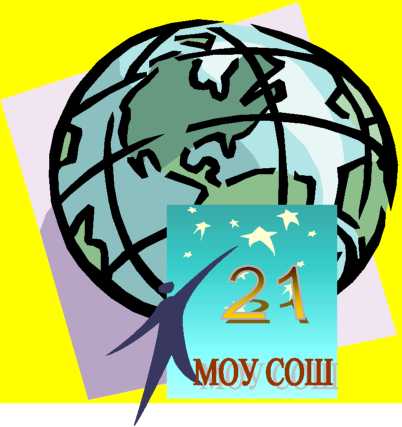 Адаптированная основная общеобразовательная программа основного общего образования обучающихся с умственной отсталостью(вариант 1)Принята на заседании Педагогического совета школы 03 августа 2019 года Протокол №12019-2020 учебный годОглавление 1.ЦЕЛЕВОЙ РАЗДЕЛ 1.1. Пояснительная запискаАООП ОО для обучающихся с легкой степенью умственной отсталости направлена на формирование общей культуры, обеспечивающей разностороннее развитие их личности (нравственное, эстетическое, социально-личностное, интеллектуальное, физическое) в соответствии с принятыми в семье и обществе нравственными и социокультурными ценностями; овладение учебной деятельностью.Сроки освоения АООП ОО для обучающихся с легкой степенью умственной отсталости составляют 12 лет (подготовительный (0) – XI классы).Психолого-педагогическая характеристика обучающихся с легкой степенью умственной отсталостиУмственная отсталость связана с нарушениями интеллектуального развития, которые возникают вследствие органического поражения головного мозга на ранних этапах онтогенеза (от момента внутриутробного развития до трех лет). Общим признаком у всех обучающихся с умственной отсталостью выступает недоразвитие психики с явным преобладанием интеллектуальной недостаточности, которое приводит к затруднениям в усвоении содержания школьного образования и социальной адаптации.Категория обучающихся с умственной отсталостью представляет собой неоднородную группу. В соответствии с международной классификацией умственной отсталости (МКБ-10) выделяют четыре степени умственной отсталости: легкую, умеренную, тяжелую, глубокую.Своеобразие развития детей с легкой умственной отсталостью обусловлено особенностями их высшей нервной деятельности, которые выражаются в разбалансированности процессов возбуждения и торможения, нарушении взаимодействия первой и второй сигнальных систем.В структуре психики такого ребенка в первую очередь отмечается недоразвитие познавательных интересов и снижение познавательной активности, что обусловлено замедленностью темпа психических процессов, их слабой подвижностью и переключаемостью. При умственной отсталости страдают не только высшие психические функции, но и эмоции, воля, поведение, в некоторых случаях физическое развитие, хотя наиболее нарушенным является процесс мышления, и прежде всего, способность к отвлечению и обобщению. Вследствие чего знания детей с умственной отсталостью об окружающем мире являются неполными и, возможно, искаженными, а их жизненный опыт крайне беден. В свою очередь, это оказывает негативное влияние на овладение чтением, письмом и счетом в процессе школьного обучения.Развитие всех психических процессов у детей с легкой умственной отсталостью отличается качественным своеобразием, при этом нарушенной оказывается уже первая ступень познания – ощущения и восприятие.Неточность и слабость дифференцировки зрительных, слуховых, кинестетических, тактильных, обонятельных и вкусовых ощущений приводят к затруднению адекватности ориентировки детей с умственной отсталостью в окружающей среде. В процессе освоения отдельных учебных предметов это проявляется в замедленном темпе узнавания и понимания учебного материала, в частности смешении графически сходных букв, цифр, отдельных звуков или слов.Вместе с тем, несмотря на имеющиеся недостатки, восприятие умственно отсталых обучающихся оказывается значительно более сохранным, чем процесс мышления, основу которого составляют такие операции, как анализ, синтез, сравнение, обобщение, абстракция, конкретизация. Названные логические операции у этой категории детей обладают целым рядом своеобразных черт, проявляющихся в трудностях установления отношений между частями предмета, выделении его существенных признаков и дифференциации их от несущественных, нахождении и сравнении предметов по признакам сходства и отличия и т.д.У этой категории обучающихся из всех видов мышления (наглядно- действенное, наглядно-образное и словесно-логическое) в большей степени нарушено логическое мышление, что выражается в слабости обобщения, трудностях понимания смысла явления или факта. Особые сложности возникают у обучающихся при понимании переносного смысла отдельных фраз или целых текстов. В целом мышление ребенка с умственной отсталостью характеризуется конкретностью, некритичностью, ригидностью (плохой переключаемостью с одного вида деятельности на другой).Обучающимся с легкой умственной отсталостью присуща сниженная активность мыслительных процессов и слабая регулирующая роль мышления: как правило, они начинают выполнять работу, не дослушав инструкции, не поняв цели задания, не имея внутреннего плана действия.Особенности восприятия и осмысления детьми учебного материала неразрывно связаны с особенностями их памяти. Запоминание, сохранение и воспроизведение полученной информации обучающимися с умственной отсталостью также обладает целым рядом специфических особенностей: они лучше запоминают внешние, иногда случайные, зрительно воспринимаемые признаки, при этом, труднее осознаются и запоминаются внутренние логические связи; позже, чем у нормальных сверстников, формируется произвольное запоминание, которое требует многократных повторений. Менее развитым оказывается логическое опосредованное запоминание, хотя механическая память может быть сформирована на более высоком уровне. Недостатки памяти обучающихся с умственной отсталостью проявляются не столько в трудностях получения и сохранения информации, сколько ее воспроизведения: вследствие трудностей установления логических отношений полученная информация может воспроизводиться бессистемно, с большим количеством искажений; при этом наибольшие трудности вызывает воспроизведение словесного материала.Особенности нервной системы школьников с умственной отсталостью проявляются и в особенностях их внимания, которое отличается сужением объема, малой устойчивостью, трудностями его распределения, замедленностью переключения. В значительной степени нарушено произвольное внимание, которое связано с волевым напряжением, направленным на преодоление трудностей, что выражается в его нестойкости и быстрой истощаемости. Однако, если задание посильно и интересно для обучающегося, то его внимание может определенное время поддерживаться на должном уровне. Также в процессе обучения обнаруживаются трудности сосредоточения на каком-либо одном объекте или виде деятельности. Под влиянием обучения и воспитания объем внимания и его устойчивость несколько улучшаются, но при этом не достигают возрастной нормы. Для успешного обучения необходимы достаточно развитые представления и воображение. Представлениям детей с умственной отсталостью свойственна недифференцированость, фрагментарность, уподобление образов, что, в свою очередь, сказывается на узнавании и понимании учебного материала. Воображение как один из наиболее сложных процессов отличается значительной несформированностью, что выражается в его примитивности, неточности и схематичности. У школьников с умственной отсталостью отмечаются недостатки в развитии речевой деятельности, физиологической основой которых является нарушение взаимодействия между первой и второй сигнальными системами, что, в свою очередь, проявляется в недоразвитии всех сторон речи: фонетической, лексической, грамматической. Трудности звукобуквенного анализа и синтеза, восприятия и понимания речи обусловливают различные виды нарушений письменной речи. Снижение потребности в речевом общении приводит к тому, что слово не используется в полной мере как средство общения; активный словарь не только ограничен, но и наполнен штампами; фразы однотипны по структуре и бедны по содержанию. Недостатки речевой деятельности этой категории обучающихся напрямую связаны с нарушением абстрактно-логического мышления. Следует отметить, что речь школьников с умственной отсталостью в должной мере не выполняет своей регулирующей функции, поскольку зачастую словесная инструкция оказывается непонятой, что приводит к неверному осмысливанию и выполнению задания. Однако в повседневной практике такие дети способны поддержать беседу на темы, близкие их личному опыту, используя при этом несложные конструкции предложений.Психологические особенности умственно отсталых школьников проявляются и в нарушении эмоциональной сферы. При легкой умственной отсталости эмоции в целом сохранны, однако они отличаются отсутствием оттенков переживаний, неустойчивостью и поверхностью.Отсутствуют или очень слабо выражены переживания, определяющие интерес и побуждение к познавательной деятельности, а также с большимизатруднениями осуществляется воспитание высших психических чувств: нравственных и эстетических. Волевая сфера учащихся с умственной отсталостью характеризуется слабостью собственных намерений и побуждений, большой внушаемостью. Такие школьники предпочитают выбирать путь, не требующий волевых усилий, а вследствие непосильности предъявляемых требований у некоторых из них развиваются такие отрицательные черты личности, как негативизм и упрямство. Своеобразие протекания психических процессов и особенности волевой сферы школьников с умственной отсталостью оказывают отрицательное влияние на характер их деятельности, особенно произвольной, что выражается в недоразвитии мотивационной сферы, слабости побуждений, недостаточности инициативы. Эти недостатки особенно ярко проявляются в учебной деятельности, поскольку учащиеся приступают к ее выполнению без необходимой предшествующей ориентировки в задании и, не сопоставляя ход ее выполнения, с конечной целью. В процессе выполнения учебного задания они часто уходят от правильно начатого выполнения действия, «соскальзывают» на действия, произведенные ранее, причем переносят их в прежнем виде, не учитывая изменения условий. Вместе с тем, при проведении длительной, систематической и специально организованной работы, направленной на обучение этой группы школьников целеполаганию, планированию и контролю, им оказываются доступны разные виды деятельности: изобразительная и конструктивная деятельность, игра, в том числе дидактическая, ручной труд, а в старшем школьном возрасте и некоторые виды профильного труда. Следует отметить независимость и самостоятельность этой категории школьников в уходе за собой,  благодаря овладению необходимыми социально-бытовыми навыками. Нарушения высшей нервной деятельности, недоразвитие психических процессов и эмоционально-волевой сферы обусловливают проявление некоторых специфических особенностей личности обучающихся с умственной отсталостью, проявляющиеся в примитивности интересов, потребностей и мотивов, что затрудняет формирование правильных отношений со сверстниками и взрослыми.Особые образовательные потребности обучающихся с умственной отсталостьюНедоразвитие познавательной, эмоционально-волевой и личностной сфер обучающихся с умственной отсталостью разных групп проявляется не только в качественных и количественных отклонениях от нормы, но и в глубоком своеобразии их социализации. Они способны к развитию, хотя оно и осуществляется замедленно, атипично, а иногда с резкими изменениями всей психической деятельности ребёнка. При этом, несмотря на многообразие индивидуальных вариантов структуры данного нарушения, перспективы образования обучающихся с умственной отсталостью детерминированы в основном степенью выраженности недоразвития интеллекта, при этом образование, в любом случае, остается нецензовым.Таким образом, современные научные представления об особенностях психофизического развития разных групп обучающихся с умственной отсталостью позволяют выделить образовательные потребности, как общие для всех обучающихся с ОВЗ, так и специфические.К общим потребностям относятся:выделение пропедевтического периода в образовании, обеспечивающего преемственность между дошкольным и школьным этапами;обязательность непрерывности коррекционно-развивающего процесса, реализуемого, как через содержание образовательных областей, так и в процессе индивидуальной работы;раннее получение специальной помощи средствами образования;психологическое сопровождение, оптимизирующее взаимодействие ребенка с педагогами и соучениками;психологическое сопровождение, направленное на установление взаимодействия семьи и образовательной организации;постепенное расширение образовательного пространства, выходящего за пределы образовательной организации.Для обучающихся легкой умственной отсталостью характерны следующие специфические образовательные потребности:увеличение сроков освоения адаптированной образовательной программы до 12 лет;наглядно-действенный характер содержания образования;упрощение системы учебно-познавательных задач, решаемых в процессе образования;введение учебных предметов, способствующих формированию представлений об естественных и социальных компонентах окружающего мира; отработка средств коммуникации, социально- бытовых навыков;специальное обучение «переносу» сформированных знаний умений в новые ситуации взаимодействия с действительностью;обеспечение обязательности профильного трудового образования;необходимость постоянной актуализации знаний, умений и одобряемых обществом норм поведения;обеспечение особой пространственной и временной организации образовательной среды с учетом функционального состояния центральной нервной системы и нейродинамики психических процессов обучающихся с умственной отсталостью;использование преимущественно позитивных средств стимуляции деятельности и поведения;стимуляция познавательной активности, формирование потребности в познании окружающего мира и во взаимодействии с ним.Принципы и подходы к формированию основной образовательной программы общего образованияВ основу разработки АООП ОО обучающихся с легкой степенью умственной отсталости заложены дифференцированный и деятельностный подходы.Дифференцированный подход предполагает учет особых образовательных потребностей, которые проявляются в неоднородности возможностей освоения содержания образования. Это обусловливает необходимость создания разных вариантов образовательной программы, в том числе и на основе индивидуального учебного плана. Варианты АООП создаются в соответствии с дифференцированно сформулированными требованиями в ФГОС ОО обучающихся с умственной отсталостью к:структуре образовательной программы;условиям реализации образовательной программы;результатам образования.Применение дифференцированного подхода к созданию образовательных программ обеспечивает разнообразие содержания, предоставляя обучающимся с умственной отсталостью возможность реализовать индивидуальный потенциал развития.Деятельностный подход основывается на теоретических положениях отечественной психологической науки, раскрывающих основные закономерности и структуру образования с учетом специфики развития личности обучающегося с умственной отсталостью. Деятельностный подход в образовании строится на признании того, что развитие личности обучающихся с умственной отсталостью школьного возраста определяется характером организации доступной им деятельности (предметно-практической и учебной).Основным средством реализации деятельностного подхода в образовании является обучение как процесс организации познавательной и предметно-практической деятельности обучающихся, обеспечивающий овладение ими содержанием образования.В контексте разработки АООП общего образования для обучающихся с умственной отсталостью реализация деятельностного подхода обеспечивает:придание результатам образования социально и личностно значимого характера;прочное усвоение обучающимися знаний и опыта разнообразной деятельности и поведения, возможность их самостоятельного продвижения в изучаемых образовательных областях;существенное повышение мотивации и интереса к учению, приобретению нового опыта деятельности и поведения;обеспечение условий для общекультурного и личностного развития на основе формирования базовых учебных действий, которые обеспечивают не только успешное усвоение некоторых элементов системы научных знаний, умений и навыков (академических результатов), но и прежде всего жизненной компетенции, составляющей основу социальной успешности.В основу формирования адаптированной основной образовательной программы общего образования обучающихся с умственной отсталостью положены следующие принципы:принципы государственной политики РФ в области образования (гуманистический характер образования, единство образовательного пространства на территории Российской Федерации, светский характер образования, общедоступность образования, адаптивность системы образования к уровням и особенностям развития и подготовки обучающихся и воспитанников и др.);принцип учета типологических и индивидуальных образовательных потребностей обучающихся;принцип коррекционной направленности образовательного процесса;принцип развивающей направленности образовательного процесса, ориентирующий его на развитие личности обучающегося и расширение его «зоны ближайшего развития» с учетом особых образовательных потребностей;онтогенетический принцип;принцип преемственности, предполагающий взаимосвязь и непрерывность образования обучающихся с умственной отсталостью на всех ступенях (начальные и старшие классы);принцип целостности содержания образования, поскольку в основу структуры содержания образования положено не понятие предмета, а ― «образовательной области»;принцип направленности на формирование деятельности, обеспечивает возможность овладения обучающимися с умственной отсталостью всеми видами доступной им предметно-практической деятельности, способами и приемами познавательной и учебной деятельности, коммуникативной деятельности и нормативным поведением;принцип переноса усвоенных знаний и умений и навыков и отношений, сформированных в условиях учебной ситуации, в различные жизненные ситуации, что обеспечит готовность обучающегося к самостоятельной ориентировке и активной деятельности в реальном мире;принцип сотрудничества с семьей.1.2. Планируемые результаты освоения обучающимися с легкой степенью умственной отсталости адаптированной основной образовательной программы общего образованияРезультаты освоения с умственной отсталостью адаптированной АООП общего образования оцениваются как итоговые на момент завершения общего образования.Освоение АООП общего образования, созданной на основе ФГОС, обеспечивает достижение обучающимися с умственной отсталостью двух видов результатов: личностных и предметных.В структуре планируемых результатов ведущее место принадлежит личностным результатам, поскольку именно они обеспечивают овладение комплексом социальных (жизненных) компетенций, необходимых для достижения основной цели современного образования ― введения обучающихся с умственной отсталостью в культуру, овладение ими социокультурным опытом.Личностные результаты освоения АООП общего образования включают индивидуально-личностные качества и социальные (жизненные) компетенции обучающегося, социально значимые ценностные установки.Личностные результаты должны отражать:1) осознание себя как гражданина России; формирование чувства гордости за свою Родину, российский народ и историю России;2) формирование целостного, социально ориентированного взгляда на мир в его органичном единстве природной и социальной частей;3) формирование уважительного отношения к иному мнению, истории и культуре других народов;4) развитие адекватных представлений о собственных возможностях, о насущно необходимом жизнеобеспечении;5) овладение начальными навыками адаптации в динамично изменяющемся и развивающемся мире;6) овладение социально-бытовыми умениями, используемыми в повседневной жизни;7) владение навыками коммуникации и принятыми ритуалами социального взаимодействия;8) способность к осмыслению и дифференциации картины мира, ее временно-пространственной организации;9) способность к осмыслению социального окружения, своего места в нем, принятие соответствующих возрасту ценностей и социальных ролей;10) принятие и освоение социальной роли обучающегося, формирование и развитие социально значимых мотивов учебной деятельности;11) развитие навыков сотрудничества со взрослыми и сверстниками в разных социальных ситуациях;12) формирование эстетических потребностей, ценностей и чувств;13) развитие этических чувств, доброжелательности и эмоционально-нравственной отзывчивости, понимания и сопереживания чувствам других людей;14) формирование установки на безопасный, здоровый образ жизни, наличие мотивации к творческому труду, работе на результат, бережному отношению к материальным и духовным ценностям.Предметные результаты освоения АООП общего образования включают освоенные обучающимися знания и умения, специфичные для каждой образовательной области, готовность их применения. Предметные результаты обучающихся с умственной отсталостью не являются основным критерием при принятии решения о переводе обучающегося в следующий класс, но рассматриваются как одна из составляющих при оценке итоговых достижений.АООП определяет два уровня овладения предметными результатами: минимальный и достаточный. Достаточный уровень освоения предметных результатов не является обязательным для всех обучающихся.Минимальный уровень является обязательным для всех обучающихся с умственной отсталостью. Отсутствие достижения этого уровня по отдельным предметам не является препятствием к продолжению образования по данному варианту программы. В случае, если обучающийся не достигает минимального уровня овладения по всем или большинству учебных предметов, то по рекомендации медико-психолого-педагогической комиссии и с согласия родителей (законных представителей) образовательная организация может перевести обучающегося на обучение по индивидуальному плану или на вариант D образовательной программы.Минимальный и достаточный уровни усвоения предметных результатов по отдельным учебным предметам на уровне НОО:Минимальный и достаточный уровни усвоения предметных результатов по отдельным учебным предметам на конец обучения в школе:1.3. Система оценки достижения обучающимися с легкой степенью умственной отсталости планируемых результатов освоения адаптированной основной образовательной программы общего образованияСистема оценки достижения обучающимися с умственной отсталостью планируемых результатов освоения АООП призвана решить следующие задачи:закреплять основные направления и цели оценочной деятельности, описывать объект и содержание оценки, критерии, процедуры и состав инструментария оценивания, формы представления результатов, условия и границы применения системы оценки;ориентировать образовательный процесс на нравственное развитие и воспитание обучающихся, достижение планируемых результатов освоения содержания учебных предметов и формирование базовых учебных действий;обеспечивать комплексный подход к оценке результатов освоения АООП общего образования, позволяющий вести оценку предметных и личностных результатов;предусматривать оценку достижений обучающихся и оценку эффективности деятельности образовательной организации;позволять осуществлять оценку динамики учебных достижений обучающихся и развития их жизненной компетенции.Результаты достижений обучающихся с умственной отсталостью в овладении АООП являются значимыми для оценки качества образования обучающихся. При определении подходов к осуществлению оценки результатов следует опираться на следующие принципы:1) дифференциации оценки достижений с учетом типологических и индивидуальных особенностей развития и особых образовательных потребностей обучающихся с умственной отсталостью;2) динамичности оценки достижений, предполагающей изучение изменений психического и социального развития, индивидуальных способностей и возможностей обучающихся;3) единства параметров, критериев и инструментария оценки достижений в освоении содержания АООП, что сможет обеспечить объективность оценки в разных образовательных организациях. Для этого необходимым является создание методического обеспечения (описание диагностических материалов, процедур их применения, сбора, формализации, обработки, обобщения и представления полученных данных) процесса осуществления оценки достижений обучающихся.В соответствии с требования ФГОС для обучающихся с умственной отсталостью оценке подлежат личностные и предметные результаты.Личностные результаты включают овладение обучающимися социальными (жизненными) компетенциями, необходимыми для решения практико-ориентированных задач и обеспечивающими формирование и развитие социальных отношений обучающихся в различных средах.Оценка личностных результатов предполагает, прежде всего, оценку продвижения ребенка в овладении социальными (жизненными) компетенциями, которые, в конечном итоге, составляют основу этих результатов.Всесторонняя и комплексная оценка овладения обучающимися социальными (жизненными) компетенциями может осуществляться на основании применения метода экспертной оценки, который представляет собой процедуру оценки результатов на основе мнений группы специалистов (экспертов). Состав экспертной группы определяется образовательной организацией и включает педагогических и медицинских работников (учителей, воспитателей, учителей-логопедов, педагогов-психологов, социальных педагогов, врача психоневролога, невропатолога, педиатра), которые хорошо знают ученика. Для полноты оценки личностных результатов освоения обучающимися с умственной отсталостью АООП учитывается мнение родителей (законных представителей), поскольку основой оценки служит анализ изменений поведения обучающегося в повседневной жизни в различных социальных средах (школьной и семейной). Результаты анализа представляются в условных единицах: 0 баллов – нет продвижения; 1 балл – минимальное продвижение; 2 балла – среднее продвижение; 3 балла – значительное продвижение. Подобная оценка служит для выработки ориентиров в описании динамики развития социальной (жизненной) компетенции ребенка. Результаты оценки личностных достижений заносятся в индивидуальную карту развития обучающегося, что позволяет не только представить полную картину динамики целостного развития ребенка, но и отследить наличие или отсутствие изменений по отдельным жизненным компетенциям.Основной формой работы участников экспертной группы является психолого-педагогический консилиум.Программа оценки личностных результатов с учетом типологических и индивидуальных особенностей обучающихся оценки включает:1) полный перечень личностных результатов, прописанных в тексте ФГОС, которые выступают в качестве критериев оценки социальной (жизненной) компетенции учащихся;2) перечень параметров и индикаторов оценки каждого результата;3) систему бальной оценки результатов;4) карта индивидуальных достижений ученика и журнал итоговых достижений учащихся класса;5) материалы для проведения процедуры оценки личностных и результатов;6) положение о системе оценки достижения обучающимися с легкой степенью умственной отсталости планируемых результатов освоения адаптированной основной образовательной программы общего образования.Предметные результаты связаны с овладением обучающимися содержанием каждой образовательной области и характеризуют достижения обучающихся в усвоении знаний и умений, способность их применять в практической деятельности.Оценка этой группы результатов проводится начиная со второго полугодия 2-го класса, т. е. в тот период, когда у обучающихся уже сформированы некоторые начальные навыки чтения, письма и счета, учебная деятельность привычна для обучающихся, и они могут ее организовывать под руководством учителя.Во время обучения в подготовительном и первом классах, а также в течение первого полугодия второго класса работа учеников поощряется и стимулируется с использованием качественных оценок. При этом не является принципиально важным, насколько обучающийся продвигается в освоении того или иного учебного предмета. На этом этапе обучения центральным результатом является появление значимых предпосылок учебной деятельности, одной из которых является способность ее осуществления не только под прямым и непосредственным руководством и контролем учителя, но и с определенной долей самостоятельности во взаимодействии с учителем и одноклассниками.В целом оценка достижения обучающимися с умственной отсталостью предметных результатов базируется на принципах индивидуального и дифференцированного подходов. Усвоенные обучающимися даже незначительные по объему и элементарные по содержанию знания и умения выполняют коррекционно-развивающую функцию, поскольку они играют определенную роль в становлении личности ученика и овладении им социальным опытом.При оценивании предметных результатов учащихся основными критериями оценки являются: соответствие/несоответствие науке и практике; прочность усвоения (полнота и надежность). Таким образом, усвоенные предметные результаты могут быть оценены с точки зрения достоверности как «верные» или «неверные». Критерий «верно» / «неверно» свидетельствует о частотности допущения тех или иных ошибок, возможных причинах их появления, способах их предупреждения или преодоления. По критерию прочности могут оцениваться как удовлетворительные; хорошие и очень хорошие (отличные).Результаты овладения АООП выявляются в ходе выполнения обучающимися разных видов заданий, требующих верного решения:по способу предъявления (устные, письменные, практические);по характеру выполнения (репродуктивные, продуктивные, творческие).Чем больше верно выполненных заданий к общему объему, тем выше показатель надежности полученных результатов, что дает основание оценивать их как «удовлетворительные», «хорошие», «очень хорошие» (отличные).В текущей оценочной деятельности результаты, продемонстрированные учеником, соотносятся с оценками типа:«удовлетворительно» (зачёт), если обучающиеся верно выполняютот 35% до 50% заданий;«хорошо» ― от 51% до 65% заданий.«очень хорошо» (отлично) свыше 65%.Оценка деятельности педагогических кадров, осуществляющих образовательную деятельность обучающихся с умственной отсталостью, осуществляется на основе интегративных показателей, свидетельствующих о положительной динамике развития обучающегося («было» ― «стало») или, в сложных случаях, сохранении его психоэмоционального статуса.2. Содержательный раздел 2.1. Программа формирования базовых учебных действий обучающихся с умственной отсталостьюПрограмма формирования базовых учебных действий обучающихся с умственной отсталостью (далее программа формирования БУД, программа) реализуется в начальных (0)-IV) и старших (V-XI) классах. Она конкретизирует требования Стандарта к личностным и предметным результатам освоения АООП и служит основой разработки программ учебных дисциплин. Программа строится на основе деятельностного подхода к обучению и позволяет реализовывать коррекционно-развивающий потенциал образования школьников с умственно отсталостью.Основная цель реализации программы формирования БУД состоит в формировании школьника с умственной отсталостью как субъекта учебной деятельности, которая обеспечивает одно из направлений его подготовки к самостоятельной жизни в обществе и овладения доступными видами профильного труда.Задачами реализации программы являются:формирование мотивационного компонента учебной деятельности;овладение комплексом базовых учебных действий, составляющих операционный компонент учебной деятельности;развитие умений принимать цель и готовый план деятельности, планировать знакомую деятельность, контролировать и оценивать ее результаты в опоре на организационную помощь педагога.Согласно требованиям Стандарта, уровень сформированности базовых учебных действий обучающихся с умственной отсталостью определяется на момент завершения обучения в школе.Функции, состав и характеристика базовых учебных действий обучающихся с умственной отсталостьюСовременные подходы к повышению эффективности обучения предполагают формирование у школьника положительной мотивации к учению, умению учиться, получать и использовать знания в процессе жизни и деятельности. На протяжении всего обучения проводится целенаправленная работа по формированию учебной деятельности, в которой особое внимание уделяется развитию и коррекции мотивационного и операционного компонентов учебной деятельности, т.к. они во многом определяют уровень ее сформированности и успешность обучения школьника.В качестве базовых учебных действий рассматриваются операционные, мотивационные, целевые и оценочные.Функции базовых учебных действий:обеспечение успешности (эффективности) изучения содержания любой предметной области;реализация преемственности обучения на всех ступенях образования;формирование готовности школьника с умственной отсталостью к дальнейшему профессиональному образованию;обеспечение целостности развития личности обучающегося.С учетом возрастных особенностей обучающихся с умственной отсталостью базовые учебные действия целесообразно рассматривать на различных этапах обучения.Подготовительный (0)-4 классыБазовые учебные действия, формируемые у младших школьников, обеспечивают, с одной стороны, успешное начало школьного обучения и осознанное отношение к обучению, с другой ― составляют основу формирования в старших классах более сложных действий, которые содействуют дальнейшему становлению ученика как субъекта осознанной активной учебной деятельности на доступном для него уровне.1. Личностные учебные действия обеспечивают готовность ребенка к принятию новой роли ученика, понимание им на доступном уровне ролевых функций и включение в процесс обучения на основе интереса к его содержанию и организации.2. Коммуникативные учебные действия обеспечивают способность вступать в коммуникацию со взрослыми и сверстниками в процессе обучения.3. Регулятивные учебные действия обеспечивают успешную работу на любом уроке и любом этапе обучения. Благодаря им создаются условия для формирования и реализации начальных логических операций.4. Познавательные учебные действия представлены комплексом начальных логических операций, которые необходимы для усвоения и использования знаний и умений в различных условиях, составляют основу для дальнейшего формирования логического мышления школьников.Умение использовать все группы действий в различных образовательных ситуациях является показателем их сформированности.Характеристика базовых учебных действий0-4 классыЛичностные учебные действияЛичностные учебные действия - осознание себя как ученика, заинтересованного посещением школы, обучением, занятиями, как члена семьи, одноклассника, друга; способность к осмыслению социального окружения, своего места в нем, принятие соответствующих возрасту ценностей и социальных ролей; положительное отношение к окружающей действительности, готовность к организации взаимодействия с ней и эстетическому ее восприятию; целостный, социально ориентированный взгляд на мир в единстве его природной и социальной частей; самостоятельность в выполнении учебных заданий, поручений, договоренностей; понимание личной ответственности за свои поступки на основе представлений о этических нормах и правилах поведения в современном обществе; готовность к безопасному и бережному поведению в природе и обществе.Коммуникативные учебные действияКоммуникативные учебные действия включают следующие умения: вступать в контакт и работать в коллективе (учитель - ученик, ученик –ученик, ученик – класс, учитель-класс); использовать принятые ритуалы социального взаимодействия с одноклассниками и учителем; обращаться за помощью и принимать помощь; слушать и понимать инструкцию к учебному заданию в разных видах деятельности и быту; сотрудничать со взрослыми и сверстниками в разных социальных ситуациях; доброжелательно относиться, сопереживать, конструктивно взаимодействовать с людьми; договариваться и изменять свое поведение с учетом поведения других участников спорной ситуации.Регулятивные учебные действия.Регулятивные учебные действия включают следующие умения: входить и выходить из учебного помещения со звонком; ориентироваться в пространстве класса (зала, учебного помещения); пользоваться учебной мебелью; адекватно использовать ритуалы школьного поведения (поднимать руку, вставать и выходить из-за парты и т. д.); работать с учебными принадлежностями (инструментами, спортивным инвентарем) и организовывать рабочее место; передвигаться по школе, находить свой класс, другие необходимые помещения; принимать цели и произвольно включаться в деятельность, следовать предложенному плану и работать в общем темпе; активно участвовать в деятельности, контролировать и оценивать свои действия и действия одноклассников; соотносить свои действия и их результаты с заданными образцами; принимать оценку деятельности, оценивать ее с учетом предложенных критериев, корректировать свою деятельность с учетом выявленных недочетов.Познавательные учебные действия:К познавательным учебным действиям относятся следующие умения: выделять существенные, общие и отличительные свойства предметов; устанавливать видо-родовые отношения предметов; делать простейшие обобщения, сравнивать, классифицировать на наглядном материале; пользоваться знаками, символами, предметами-заместителями; читать; писать; выполнять арифметические действия; наблюдать; работать с информацией (понимать изображение, текст, устное высказывание, элементарное схематическое изображение, таблицу, предъявленные на бумажных и электронных и других носителях).5-11 классыЛичностные учебные действияЛичностные учебные действия представлены следующими умениями: осознавать себя как гражданина России, имеющего определенные права и обязанности; гордиться школьными успехами и достижениями как собственными, так и своих товарищей; адекватно эмоционально откликаться на произведения литературы, музыки, живописи и др.; уважительно и бережно относиться к людям труда и результатам их деятельности; активно включаться в общеполезную социальную деятельность; осознанно относиться к выбору профессии; бережно относиться к культурно-историческому наследию родного края и страны.Коммуникативные учебные действияКоммуникативные учебные действия включают: умение вступать и поддерживать коммуникацию в разных ситуациях социального взаимодействия (учебных, трудовых, бытовых и др.); умение слушать собеседника,вступать в диалог и поддерживать его,признавать возможность существования различных точек зрения и права каждого иметь свою; излагать свое мнение и аргументировать свою точку зрения и оценку событий; дифференцированно использовать разные виды речевых высказываний (вопросы, ответы, повествование, отрицание и др.) в коммуникативных ситуациях с учетом специфики участников (возраст, социальный статус, знакомый-незнакомый и т.п.); использовать разные виды делового письма для решения жизненно значимых задач; использовать разные источники и средства получения информации для решения коммуникативных и познавательных задач, в том числе информационные.Регулятивные учебные действия:Регулятивные учебные действия представлены умениями: принимать и сохранять цели и задачи решения типовых учебных и практических задач, осуществлять коллективный поиск средств их осуществления; осознанно действовать на основе разных видов инструкций для решения практических и учебных задач; осуществлять взаимный контроль в совместной деятельности, адекватно оценивать собственное поведение и поведение окружающих; осуществлять самооценку и самоконтроль в деятельности, адекватно реагировать на внешний контроль и оценку, корректировать в соответствии с ней свою деятельность.Познавательные учебные действияДифференцированно воспринимать окружающий мир, его временно-пространственную организацию; использовать логические действия (сравнение, анализ, синтез, обобщение, классификацию, установление аналогий, закономерностей, причинно-следственных связей)на наглядном, доступном вербальном материале, основе практической деятельности в соответствии с индивидуальными возможностями; применять начальны сведения о сущности и особенностях объектов, процессов и явлений действительности (природных, социальных, культурных, технических и др.) в соответствии с содержанием конкретного учебного предмета и для решения познавательных и практических задач; использовать в жизни и деятельности некоторые межпредметные знания, отражающие доступные существенные связи и отношения между объектами и процессами.Связи базовых учебных действий с содержанием учебных предметов Подготовительный (0)-4 классы5-11 классыВ процессе обучения проводится мониторинг всех групп БУД, отражающий индивидуальные достижения обучающихся.Для оценки сформированности каждого действия используется следующая систему оценки:0 баллов ― действие отсутствует, обучающийся не понимает его смысла, не включается в процесс выполнения вместе с учителем;1 балл ― смысл действия понимает, связывает с конкретной ситуацией, выполняет действие только по прямому указанию учителя, при необходимости требуется оказание помощи;2 балла ― преимущественно выполняет действие по указанию учителя, в отдельных ситуациях способен выполнить его самостоятельно;3 балла ― способен самостоятельно выполнять действие в определенных ситуациях, нередко допускает ошибки, которые исправляет по прямому указанию учителя;4 балла ― способен самостоятельно применять действие, но иногда допускает ошибки, которые исправляет по замечанию учителя;5 баллов ― самостоятельно применяет действие в любой ситуации. Балльная система оценки позволяет объективно оценить промежуточные и итоговые достижения каждого учащегося в овладении конкретными учебными действиями, получить общую картину сформированности учебных действий у всех учащихся, и на этой основе осуществить корректировку процесса их формирования на протяжении всего времени обучения.2.2. Программы учебных предметов, курсовПодготовительный класс (0) - 4 классыРУССКИЙ ЯЗЫКПодготовка к усвоению грамоты. Подготовка к усвоению первоначальных навыков чтения. Развитие слухового внимания, фонематического слуха. Элементарный звуковой анализ. Совершенствование произносительной стороны речи. Формирование первоначальных «речеведческих» понятий: «слово», «предложение», часть слова − «слог» (без называния термина), «звуки гласные и согласные».Деление слов на части. Выделение на слух некоторых звуков. Определение наличия/отсутствия звука в слове на слух.Подготовка к усвоению первоначальных навыков письма. Развитие зрительных представлений и пространственной ориентировки на плоскости листа. Совершенствование и развитие мелкой моторики пальцев рук.Усвоение гигиенических правил письма. Подготовка к усвоению навыков письма.Речевое развитие. Понимание обращенной речи. Выполнение несложных словесных инструкций.Расширение арсенала языковых средств, необходимых для вербального общения. Формирование элементарных коммуникативных навыков диалогической речи: ответы на вопросы собеседника на темы, близкие личному опыту, на основе предметно-рактической деятельности, наблюдений за окружающей действительностью и т.д.Обучение грамоте. Формирование элементарных навыков чтения. Звуки речи. Выделение звуки на фоне полного слова. Отчетливое произнесение. Определение места звука в слове. Определение последовательности звуков в несложных по структуре словах. Сравнение на слух слов, различающихся одним звуком.Различение гласных и согласных звуков на слух и в собственном произношении. Обозначение звука буквой. Соотнесение и различение звука и буквы. Звукобуквенный анализ несложных по структуре слов. Образование и чтение слогов различной структуры (состоящих из одной гласной, закрытых и открытых двухбуквенных слогов, закрытых трёхбуквенных слогов с твердыми и мягкими согласными, со стечениями согласных в начале или в конце слова). Составление и чтение слов из усвоенных слоговых структур. Формирование навыков правильного, осознанного и выразительного чтения на материале предложений и небольших текстов (после предварительной отработки с учителем). Разучивание с голоса коротких стихотворений, загадок, чистоговорок.Формирование элементарных навыков письма.Развитие мелкой моторики пальцев рук; координации и точности движения руки. Развитие умения ориентироваться на пространстве листа в тетради и на пространстве классной доски. Усвоение начертания рукописных заглавных и строчных букв. Письмо букв, буквосочетаний, слогов, слов, предложений с соблюдением гигиенических норм. Овладение разборчивым, аккуратным письмом. Дословное списывание слов и предложений; списывание со вставкой пропущенной буквы или слога после предварительного разбора с учителем. Усвоение приёмов и последовательности правильного списывания текста. Письмо под диктовку слов и предложений, написание которых не расходится с их произношением.Практическое усвоение некоторых грамматических умений и орфографических правил: обозначение на письме границ предложения; раздельное написание слов; обозначение заглавной буквой имен и фамилий людей, кличек животных; обозначение на письме буквами сочетания гласных после шипящих (ча—ща, чу—щу, жи—ши).Речевое развитие. Использование усвоенных языковых средств (слов, словосочетаний и конструкций предложений) для выражения просьбы и собственного намерения (после проведения подготовительной работы); ответов на вопросы педагога и товарищей класса. Пересказ прослушанных и предварительно разобр-нных небольших по объему текстов с опорой на вопросы учителя и иллюстративный материал. Составление двух-трех предложений с опорой на серию сюжетных картин, организованные наблюдения, практические действия и т.д.Фонетика, графика, грамматика, правописание и развитие речи.Фонетика. Звуки и буквы. Обозначение звуков на письме. Гласные и согласные. Согласные твердые и мягкие. Согласные глухие и звонкие. Согласные парные и непарные по твердости – мягкости, звонкости – глухости. Ударение. Гласные ударные и безударные.Графика. Обозначение мягкости согласных на письме буквами ь, е, ё, и, ю, я. Разделительный ь. Слог. Перенос слов. Алфавит.Грамматика и правописаниеСлово. Слова, обозначающие название предметов. Различение слова и предмета. Слова-предметы, отвечающие на вопрос кто? и что? Расширение круга слов, обозначающих фрукты, овощи, мебель, транспорт, явления природы, растения, животных. Слова с уменьшительно-ласкательными суффиксами.Имена собственные. Большая буква в именах, фамилиях, отчествах, кличках животных, названиях городов, сёл и деревень, улиц, географических объектов. «Слова-друзья». «Слова-враги».Слова, обозначающие название действий. Различение действия и его названия. Название действий по вопросам что делает? что делают? Что делал? что будет делать? Согласование слов-действий со словами-предметами.Слова, обозначающие признак предмета. Определение признака предмета по вопросам какой? какая? какое? какие? Название признаков, обозначающих цвет, форму, величину, материал, вкус предмета.Дифференциация слов, относящихся к разным категориям.Предлог. Предлог как отдельное слово. Раздельное написание предлога со словами. Роль предлога в обозначении пространственного расположении предметов. Составление предложений с предлогами.Имена собственные (имена и фамилии людей, клички животных, названия городов, сел, улиц, площадей).Правописание. Правописание сочетаний шипящих с гласными. Правописание парных звонких и глухих согласных на конце и в середине слова. Проверка написания безударных гласных путем изменения формы слова.Родственные слова. Подбор гнёзд родственных слов. Общая часть родственных слов. Проверяемые безударные гласные в корне слова, подбор проверочных слов. Слова с непроверяемыми орфограммами в корне.Предложение. Смысловая законченность предложения. Признаки предложения. Главные и второстепенные члены предложений. Оформление предложения в устной и письменной речи. Повествовательные, вопросительные и восклицательные предложения. Составление предложений с опорой на сюжетную картину, серию сюжетных картин, по вопросам, по теме, по опорным слова. Распространение предложений с опорой на предметную картинку или вопросы. Работа с деформированными предложениями. Работа с диалогами.Развитие речи. Составление подписей к картинкам. Выбор заголовка к из нескольких предложенных. Различение текста и «не текста». Работа с деформированным текстом. Коллективное составление коротких рассказов после предварительного разбора. Коллективное составление небольших по объему изложений и сочинений (3-4 предложения) по плану, опорным словам и иллюстрации.ЧТЕНИЕСодержание чтения (круг чтения). Произведения устного народного творчества (пословица, скороговорка, загадка, потешка, закличка, песня, сказка, былина). Небольшие рассказы и стихотворения русских и зарубежных писателей о природе родного края, о жизни детей и взрослых, о труде, о народных праздниках, о нравственных и этических нормах поведения. Статьи занимательного характера об интересном и необычном в окружающем мире, о культуре поведения, об искусстве, историческом прошлом и пр.Примерная тематика произведений: произведения о Родине, родной природе, об отношении человека к природе, к животным, труду, друг другу; о жизни детей, их дружбе и товариществе; произведении о добре и зле.Жанровое разнообразие: сказки, рассказы, стихотворения, басни, пословицы, поговорки, загадки, считалки, потешки.Навык чтения: осознанное, правильное плавное чтение с переходом на  чтение целыми словами вслух и про себя. Формирование умения самоконтроля и самооценки. Формирование навыков выразительного чтения (соблюдение пауз на знаках препинания, выбор соответствующего тона голоса, чтение по ролям и драматизация разобранных диалогов).Работа с текстом. Понимание слов и выражений, употребляемых в тексте. Различение простейших случаев многозначности и сравнений. Деление текста на части, составление простейшего плана и определение основной мысли произведения под руководством учителя. Составление картинного плана. Пересказ текста или части текста по плану и опорным словам.Внеклассное чтение. Чтение детских книг русских и зарубежных писателей. Знание заглавия и автора произведения. Ориентировка в книге по оглавлению. Ответы на вопросы о прочитанном, пересказ. Отчет о прочитанной книге.УСТНАЯ РЕЧЬОбщение и его значение в жизни. Речевое и неречевое общение. Правила речевого общения. Письменное общение (афиши, реклама, письма, открытки и пр.). Условные знаки (пиктограммы) в общении людей.Аудирование. Выполнение простых и составных инструкций. Слушание литературных произведений в изложении педагога и с аудио-носителей. Повторение отдельных слогов, слов, предложений.Дикция и выразительность речи. Развитие артикуляционной моторики. Формирование правильного речевого дыхания. Практическое использование силы голоса, тона, темпа речи в речевых ситуациях. Использование мимики и жестов в разговоре.Подготовка речевой ситуации и организация высказывания. Составление диалогов. Определение темы ситуации, обсуждение содержания высказывания. Выбор атрибутов речевой ситуации. Составление связного высказывания.Культура общения. Основные этикетные формы приветствия и прощания, выражения просьбы. Употребление «вежливых» слов. Составление устного и письменного приглашения, поздравления, извинения. Использование этикетных форм общения в различных речевых ситуациях.МАТЕМАТИКАПропедевтика. Свойства предметов. Предметы, обладающие определенными свойствами: цвет, форма, размер (величина), назначение. Слова: каждый, все, кроме, остальные (оставшиеся), другие.Сравнение предметов. Сравнение двух предметов, серии предметов. Сравнение предметов, имеющих объем, площадь, по величине: большой, маленький, больше, меньше, равные, одинаковые по величине; равной, одинаковой, такой же величины. Сравнение предметов по размеру. Сравнение двух предметов: длинный, короткий (широкий, узкий, высокий, низкий, глубокий, мелкий, толстый, тонкий); длиннее, короче (шире, уже, выше, ниже, глубже, мельче, толще, тоньше); равные, одинаковые по длине (ширине, высоте, глубине, толщине); равной, одинаковой, такой же длины (ширины, высоты, глубины, толщины).Сравнение трех-четырех предметов по длине (ширине, высоте, глубине, толщине); длиннее, короче (шире, уже, выше, ниже, глубже, мельче, тоньше, толще); самый длинный, самый короткий (самый широкий, узкий, высокий, низкий, глубокий, мелкий, толстый, тонкий). Сравнение двух предметов по массе (весу): тяжелый, легкий, тяжелее, легче, равные, одинаковые по тяжести (весу), равной, одинаковой, такой же тяжести (равного, одинакового, такого же веса). Сравнение трех-четырех предметов по тяжести (весу): тяжелее, легче, самый тяжелый, самый легкий.Сравнение предметных совокупностей по количеству предметов, их составляющих.Сравнение двух-трех предметных совокупностей. Слова: сколько, много, мало, больше, меньше, столько же, равное, одинаковое количество, немного, несколько, один, ни одного. Сравнение количества предметов одной совокупности до и после изменения количества предметов, ее составляющих. Сравнение небольших предметных совокупностей путем установления взаимно однозначного соответствия между ними или их частями: больше, меньше, одинаковое, равное количество, столько же, сколько, лишние, недостающие предметы.Сравнение объемов жидкостей, сыпучих веществ. Сравнение объемов жидкостей, сыпучих веществ в одинаковых емкостях. Слова: больше, меньше, одинаково, равно, столько же. Сравнение объемов жидкостей, сыпучего вещества в одной емкости до и после изменения объема.Положение предметов в пространстве, на плоскости. Положение предметов в пространстве, на плоскости относительно учащегося, по отношению друг к другу:  переди, сзади, справа, слева, правее, левее, вверху, внизу, выше, ниже, далеко, близко, дальше, ближе, рядом, около, здесь, там, на, в, внутри, перед, за, над, под, напротив, между, в середине, в центре. Ориентировка на листе бумаги: вверху, внизу, справа, слева, в середине (центре); верхний, нижний, правый, левый край листа; то же для сторон: верхняя, нижняя, правая, левая половина, верхний правый, левый, нижний правый, левый углы.Единицы измерения и их соотношения. Единица времени — сутки. Сутки: утро, день, вечер, ночь. Сегодня, завтра, вчера, на следующий день, рано, поздно, вовремя, давно, недавно, медленно, быстро. Сравнение по возрасту: молодой, старый, моложе, старше.Геометрический материал. Круг, квадрат, прямоугольник, треугольник. Шар, куб, брус. Нумерация. Счет предметов. Чтение и запись чисел в пределах 100. Разряды. Представление чисел в виде суммы разрядных слагаемых. Сравнение и упорядочение чисел, знаки сравнения.Единицы измерения и их соотношения. Величины и единицы их измерения. Единица массы (килограмм), емкости (литр), времени (минута, час, сутки, неделя, месяц, год), стоимости (рубль, копейка), длины (миллиметр, сантиметр, дециметр, метр). Соотношения между единицами измерения однородных величин. Сравнение и упорядочение однородных величин.Арифметические действия. Сложение, вычитание, умножение и деление неотрицательных целых чисел. Названия компонентов арифметических действий, знаки действий. Таблица сложения. Таблица умножения и деления. Арифметические действия с числами 0 и 1. Взаимосвязь арифметических действий. Нахождение неизвестного компонента арифметического действия. Числовое выражение. Скобки. Порядок действий. Нахождение значения числового выражения. Использование свойств арифметических действий в вычислениях (переместительное свойство сложения и умножения). Алгоритмы письменного сложения, вычитания, умножения и деления. Способы проверки правильности вычислений.Арифметические задачи. Решение текстовых задач арифметическим способом. Простые арифметические задачи на нахождение суммы и разности (остатка). Простые арифметические задачи на увеличение (уменьшение) чисел на несколько единиц. Простые арифметические задачи на нахождение произведения, частного (деление на равные части, деление по содержанию); увеличение в несколько раз, уменьшение в несколько раз. Простые арифметические задачи на нахождение неизвестного слагаемого. Задачи, содержащие отношения «больше на (в)…», «меньше на (в)…». Задачи на расчет стоимости (цена, количество, общая стоимость товара). Составные арифметические задачи, решаемые в два действия.Геометрический материал. Пространственные отношения. Взаимное расположение предметов в пространстве и на плоскости (выше—ниже, слева—справа, сверху—снизу, ближе— дальше, между и пр.). Геометрические фигуры. Распознавание и изображение геометрических фигур: точка, линия (кривая, прямая), отрезок, ломаная, угол, многоугольник, треугольник, прямоугольник, квадрат, окружность, круг. Замкнутые и незамкнутые кривые: окружность, дуга. Ломаные линии — замкнутая, незамкнутая. Граница многоугольника — замкнутая ломаная линия. Использование чертежных инструментов для выполнения построений. Измерение длины отрезка. Сложение и вычитание отрезков. Измерение отрезков ломаной и вычисление ее длины. Взаимное положение на плоскости геометрических фигур (пересечение, точки пересечения). Геометрические формы в окружающем мире. Распознавание и называние: куб, шар.ОКРУЖАЮЩИЙ МИРМир природыНеживая природаВода. Вода в природе, сосульки, капель, ручьи, снег и лед. Вода-жидкость. Свойства воды. Значение воды в природе и для человека.Песок, глина, камни. Узнавание объектов по внешнему виду. Свойства (сыпучесть, пластичность, твердость). Свойства при взаимодействии с водой. Применение человеком. Составление коллекции полезных ископаемых (песка, глины, камней).Почва в цветочных горшках (ознакомление с внешним видом, определение твердости на ощупь). Значение почвы для роста растений. Вода, почва, песок, глина, камни в природе. Первичное ознакомление с местом воды, почвы, изученных полезных ископаемых в природе.Элементарные сведения о Земле, как планете, и Солнце – звезде, вокруг которой в космосе двигается Земля.РастенияРастения культурные. Морковь, репа. Помидор, огурец. Картофель, капуста, свекла. Петрушка, укроп. Внешний вид, место произрастания, использование. Гигиенические процедуры перед употреблением в пищу (вымыть, почистить, подать на тарелке). Значение овощей для жизни человека (здоровое питание).Яблоко, груша. Апельсин, лимон. Персик, абрикос. Слива. Внешний вид, место произрастания, использование. Гигиенические процедуры перед употреблением в пищу (вымыть, подать в вазе). Значение фруктов в жизни людей (здоровое питание).Дифференциация овощей и фруктов на основании следующих признаков: место произрастания (сад, огород), жизненная форма растений (дерево, травянистое растение), особенности использования в пищу (для сладких блюд, для первых и вторых блюд).Смородина красная, черная, белая; малина садовая, лесная. Внешний вид, жизненная форма растения (куст), место произрастания, использование.Гигиенические процедуры перед употреблением в пищу (вымыть, подать в вазочке). Значение ягод в жизни людей (здоровое питание, лечение простудных заболеваний).Арбуз, дыня, тыква – бахчевые культуры. Жизненная форма – травянистые растения. Внешний вид, место произрастания, использование.Гигиенические процедуры перед употреблением в пищу.Рожь. Пшеница. Жизненная форма – травянистые растения. Внешний вид, место произрастания, использование.Растения комнатные. Фикус, бальзамин. Герань, монстера. Традесканция, фиалка. Название. Внешнее строение (корень, стебель, лист). Уход (полив, опрыскивание).Растения дикорастущие. Береза. Черемуха. Осина, ольха, береза, рябина. Ель, сосна. Шиповник, сирень, орешник. Клюква, черника, брусника. Гусиный лук, ветреница, мать – и – мачеха, подснежник, нарцисс – раннецветущие растения. Осенние цветы на лугу и клумбе: луговые (пижма, цикорий и др.), садовые (астры, бархатцы). Название. Жизненная форма (травянистое растение, кустарник, дерево). Внешнее строение (корень, стебель, лист, цветок, плод). Значение в природе. Охрана, использование человеком.Плоды и семена. Разнообразие плодов и семян. Первичные представление о способах распространения. Развитие растение из семени на примере гороха или фасоли.ГрибыШляпочные грибы: съедобные и не съедобные. Узнавание. Называние. Место произрастания. Внешний вид. Значение в природе. Использование человеком. Другие грибы. Мероприятия по охране природы доступные детям (культура наблюдения за жизнью живой природы, уход за комнатными растениями, посадка и уход за растением, бережное отношение к дикорастущим растениям, правили сбора урожая грибов и лесных ягод, ознакомление с уходом за домашними животными, подкормка птиц зимой, сбор веток в период гнездования, ознакомление с видами помощи диким животным, ознакомление с работой егеря и лесничего и т.п.).ЖивотныеЖивотные домашние. Звери. Собака, кошка. Корова, коза. Лошадь, свинья, овца. Кролик. Называние. Внешнее строение: называние и показ частей тела. Пища (чем кормятся сами животные, чем кормят их люди). Взаимодействие с человеком: значение для человека (для чего содержат животное), забота и уход за животным. Скотный двор (ферма).Птицы. Курица. Утка и гусь. Индюк. Название. Внешнее строение: называние и показ частей тела. Пища (чем кормится сама, чем кормят люди). Взаимодействие с человеком: значение для человека (для чего содержат птицу), забота и уход. Птичий двор (ферма).Домашние животные: живут только с человеком, самостоятельно жить не могут, нуждаются в заботе человека, полезны для человека.Животные дикие. Звери. Волк, заяц. Лиса, белка. Медведь и рысь. Лось, бобер. Называние. Внешнее строение: называние и показ частей тела. Место обитания, основная пища.Птицы. Ворона, синица. Снегирь, дятел. Голубь и клест. Лебедь. Гусь. Утки. Название. Внешнее строение: называние и показ частей тела. Место обитания. Роль в природе. Помощь птицам зимой (подкормка, изготовление кормушек) и весной в период гнездования (сбор веток для гнезд, соблюдение тишины и уединенности птиц на природе).Пресмыкающиеся. Гадюка. Узнавание, называние. Места обитания, образ жизни. Внешнее строение: называние и показ частей тела.Земноводные. Лягушка. Узнавание, называние. Места обитания, образ жизни. Внешнее строение: называние и показ частей тела.Рыбы. Карась, окунь и щука. Узнавание, называние. Места обитания (различные водоемы: реки, озера), образ жизни. Внешнее строение: называние и показ частей тела.Насекомые. Шмель. Бабочка. Муха или комар. Муравей или божья коровка. Оса. Название. Внешнее строение: называние и показ частей тела. Место обитания. Роль в природе. Дикие животные: живут в природе, самостоятельно добывают пищу, у каждого своя роль в природе, нуждаются в охране.Дифференциация диких и домашних животных на основании следующих признаков: место обитания, возможность самостоятельной жизни без помощи человека, деятельность человека по обеспечения жизнедеятельности животных: уход за домашними или охрана диких животных.Мир людейЧеловекМальчик и девочка. Возрастные группы (малыш, школьник, молодой человек, взрослый, пожилой). Внешнее строение тела человека: голова, туловище, ноги и руки (конечности). Ориентировка в схеме тела на картинке и на себе. Голова, лицо: глаза, нос, рот, уши. Покровы тела: кожа, ногти, волосы. Гигиена кожи, ногтей, волос (мытье, расчесывание, обстригание).Зубы. Гигиена полости рта (чистка зубов, полоскание). Гигиена рук (мытье). Органы чувств человека (глаза, уши, нос, язык, кожа). Значение в жизни человека (ознакомление с жизнью вокруг, получение новых впечатлений). Гигиена органов чувств. Бережное отношение к себе, соблюдение правил охраны органов чувств, соблюдение режима работы и отдыха. Первичное ознакомление с внутренним строением тела человека (внутренние органы).Здоровье человека – в здоровом образе жизни (первичное ознакомление): гигиена жилища (проветривание, регулярная уборка), гигиена питания (полноценное и регулярное питание: овощи, фрукты, ягоды, хлеб, молочные продукты, мясо, рыба). Режим сна, работы. Личная гигиена (умывание, прием ванной), прогулки и занятия спортом .Человек – член обществаЯ – член семьи. Анкетные данные ребенка (фамилия, имя, отчество, возраст, дата и место рождения). Ролевая идентификация: сын (дочь), внук (внучка), брат (сестра).Я – ученик, одноклассник, друг. Ролевая идентификация. Ролевые отношения с учителями, детьми, родителями. Правила поведения ученика на уроке и на перемене. Одноклассники и одноклассницы. Имена. Узнавание в лицо. Сосед (соседка) по парте. Совместная организация рабочего места. Выполнение простейших практических заданий в парах. Выполнение заданий с общими учебными принадлежностями. Деятельность на различных уроках (учебных или игровых занятиях, уроках и во внеурочное время).Правила поведения ученика в школе. Подготовка портфеля, своего внешнего вида к школе. Обязанности и права дежурных (поддержание порядка в классе, сообщение учителю об ушибах, падениях и других непредвиденных ситуациях).Я - друг. Ролевая идентификация. Ролевые отношения.Правила общения. Я – именинник, гость. Ролевая идентификация. Ролевые отношения. Правила поздравления и принятия поздравлений.Профессии людей. Учитель – самый важный для ребенка человек в школе. Правила общения ребенка со взрослыми (формы вежливого обращения, «чувство дистанции», привлечение в себе внимания, выполнение инструкций взрослого). Обращение к учителю за помощью в учебной и бытовой школьной ситуации. Профессии людей работающих в школе. Названия профессий. Основные выполняемые обязанности.Правила общения с учителями-предметниками, работниками столовой, медпункта, нянечками и работниками гардероба. Участие в совместном труде. Профессии людей на производстве, в сфере обслуживания. Удивительное о профессиях. Любовь к своему делу. Уважение к труду своему и других людей.Национальности людей. Наша национальность. Некоторые другие национальности. Национальные костюмы. Россия – многонациональная страна.Ближайшее окружениеСемья. Родители – мама, папа. Ребенок – сын (дочь), брат (сестра), внук (внучка). Дружеские отношения братьев и сестер. Бабушки и дедушки. Понимание родственных отношений. Младшие, взрослые, старшие члены семьи. Родители – самые важные для ребенка люди в семье. Фамилии, имена родителей, других членов семьи. Место работы родителей. Совместные занятия ребенка с другими членами семьи (труд, развлечения). Забота друг о друге.Бережное отношение ко всем членам семьи. Дни рождения членов семьи. Торжественные события в семье. Семейный альбом. Соседи. Друзья.Друзья. Их имена. Способы знакомства, приветствия, предложений об организации совместных игр. Обращение за помощью («Дай, пожалуйста, карандаш!»). Совместный досуг. Общие увлечения: музыка, книги, компьютерные игры и занятия на компьютере, занятия в кружках.Школа. Номер школы, ее внешний вид. Адрес школы. Пришкольная территория. Количество этажей в школе, коридор около класса, лестницы. Свой этаж, класс. Школьная библиотека. Нахождение своего класса, туалетной комнаты, столовой, музыкального и спортивного залов, медкабинета. Путь от школы до дома. Пользование транспортом. Успехи ребенка в школе.Классная комната. Учебная доска, стол учителя, парты, место каждого ребенка в классе. Календарь природы и труда, счеты, касса цифр, полки для хранения учебных принадлежностей, физкультурной формы, игровой уголок, классная библиотека. Ориентировка в классе (ряды парт, календарь природы и труда, шкафы, полки с учебными принадлежностями и т.д.).Квартира. Дом, внешний вид, количество этажей, свой этаж. Домашний адрес. Помещения в квартире (комнаты, кухня, прихожая, с\у), называние, функциональное назначение, описание.Дальнее окружениеУчреждения. Магазин «Овощи-фрукты», продуктовый, промтоварный (одежда, обувь, бытовая техника или др.), книжный. Зоопарк или краеведческий музей, зоомагазин. Почта. Больница. Поликлиника. Аптека. Назначение учреждения. Внешнее устройство (здание, отделы, вывески, витрины, ценники, пропускные системы). Основные профессии людей, работающих в учреждении. Особенности организации взаимодействия посетителей с сотрудниками учреждения (покупатель - продавец, посетитель - билетер).Транспорт. Назначение. Называние отдельных видов транспорта (машины легковые и грузовые, метро, маршрутные такси, трамваи, троллейбусы, автобусы). Городской пассажирский транспорт. Правила поведения в общественном транспорте (покупка билета или предъявление карточки, культура поведения на остановках и в транспорте). Транспорт междугородний: автомобильный, железнодорожный, воздушный, водный. Называние отдельных видов транспорта: автобусы, поезда, самолеты, вертолеты, корабли, теплоходы. Вокзалы и аэропорты.Торжественные даты. Праздники государственные, народные, религиозные, профессиональные: День учителя, Новый год, Рождество, Масленица, День защитника Отечества, 8 марта, День Победы. 4 ноября – День народного единства. День рождения. Неделя детской книги. День спасателя. День космонавтики. День матери. День пожарной охраны. День работников леса. 1 мая – Праздник весны и труда. Элементарные представления о современном значении праздника. Традиции празднования (в школе, в семье). Поздравления, принятие поздравлений от другого человека.Подготовка к празднику (на примере дня рождения). Оформление при участии детей выставок работ к праздникам. Составление школьниками рассказов из 2-3 предложений о своих изделиях или конкурсных работах в тетрадях. Праздники нашей страны. Календарь торжественных дат. Украшение населенного пункта к праздникам, праздничная программа теле- и радиопередач.Населенные пункты, страна. Населенный пункт, в котором живет ребенок или где находится школа. Название. Улица, площадь, набережная, сквер или другие зеленые насаждения. Указатели названия улицы, четные и нечетные номера домов, вывески, рекламные щиты. Определение направления увеличения нумерации домов. Указатели остановок транспорта, пешеходных переходов, другие дорожные знаки. Здания и учреждения. Городской транспорт. Ознакомление с отдельными местами населённого пункта (по выбору педагога). Наша родина – Россия. Карта России. Столица нашей страны – Москва. Флаг, Герб, Гимн России. Президент России. Населенные пункты нашей страны: город, поселок, деревня. Работа жителей, различных населенных пунктов. Город, в котором живет ребенок. Нахождение на карте России. Достижение нашей страны в науке и искусствах. Великие люди страны или края. Деньги нашей страны. Узнавание. Называние. Ознакомление с номиналом монет и купюр. Получение и расходование денег.Вещи (рукотворные предметы)Личные вещи ребенка. Мыло, полотенце, зубная щетка, паста, расческа, носовой платок – личные гигиенические принадлежности.Игрушки. Машинки, куклы, конструктор, мягкие игрушки, кораблики, самолеты, спортивные игрушки (велосипед, самокат, мяч, скакалка). Игрушки мальчиков и девочек Любимые игрушки. Их описание. Любимые игры с ними. Хранение и уход за игрушками. Генеральная уборка в классе весной.Учебные вещи. Учебники, тетради, ручка, карандаш, линейка, пенал, ластик. Их узнавание. Назначение. Правила использования на уроке. Уход и хранение учебных принадлежностей. Подготовка к уроку. Ориентировка на парте. Инструменты для труда и рисования. Хранение, правила пользования на уроке. Уход и хранение учебных принадлежностей. Подготовка к учебному дню (сбор портфеля). Ориентировка на парте.Одежда. Школьная форма или одежда ее заменяющая для мальчика и девочки (по выбору школы): платье, юбка, брюки, пиджак, блузка, рубашка. Нижнее белье. Колготки, носки, гольфы. Форма для занятий физкультурой. Назначение, соответствие стиля одежды ее назначению. Переодевание на физкультуру. Хранение одежды. Обеспечение чистоты одежды и аккуратности внешнего вида (переодевание в домашнюю одежду, чистка одежды щеткой, аккуратное ношение одежды, контроль за своим внешним видом у зеркала). Уход за одеждой: стирка, сушка, складывание, хранение.Сезонная одежда. Головные уборы. Профессиональная одежда.Соблюдение мер безопасности на производстве (на примере школьных мастерских).Обувь уличная (сезонная) и сменная для мальчика и девочки: сапоги, ботинки, туфли, босоножки. Обувь для мальчика и девочки разного назначения (праздничная, повседневная, спортивная и т.п.). Обувьдля занятий физкультурой: кеды, кроссовки, чешки. Левый и правыйботинок. Хранение сменной обуви. Покупка обуви. Уход за обувью из различных материалов (мытье, просушка, сухая чистка, чистка с кремом). Сочетание элементов костюма: обуви, головного убора, одежды по сезону, стилю, цвету.Посуда. Приборы для первого и второго блюда, чая. Сервировка стола к обеду, к чаю. Посуда для приготовления пищи. Кастрюли, сковородки, плошки, ковши, половник. Мытье и хранение посуды на кухне.Бытовые приборы. Телефон, стиральная машина, плита, утюг, пылесос. Музыкальный центр, миксер, кухонный комбайн, микроволновая печь, тостер. Мобильный телефон, компьютер, принтер. Называние. Назначение. Первичное ознакомление с энергопитанием приборов. Основное правило пользования (по возрастам ребенка): бытовыми приборами пользуются только взрослые, пользуются только под наблюдением взрослого.Мебель разного назначения (для комнаты, для кухни, для прихожей, для ванной). Уход за мебелью.Светильники. Люстра, торшер, настольная лампа, бра. Называние. Назначение (освещение и украшение помещение). Размещение в помещение. Значение освещения для здоровья человека. Экономия электроэнергии (выключение света, когда он не нужен и т.п.).Временные представленияВремена года: Осень. Зима. Весна. Лето. Называние. Осенние, зимние, весенние месяца. Называние. Основные признаки каждого времени года. Основные признаки (изменения в неживой природе, жизни растений, животных и человека) каждого месяца. Порядок месяцев в сезоне, в году, начиная с января. Осень - начальная осень, середина сезона, поздняя осень. Зима – начало, середина, конец зимы. Весна – ранняя, середина весны, поздняя весна. Обобщение представлений о сезонных изменениях по месяцам и по временам года, полученных в ходе наблюдений и опытов, и сведений из рассказов и печатных источников о каждом времени года, изучение последовательности месяцев в каждом сезоне, в году. Смена времен года. Значение солнечного тепла и света. Преемственность сезонных изменений. Взаимозависимость изменений в неживой и живой природе, жизни людей.Части суток. Называние. Порядок следования. Соотнесение с положением стрелок на циферблате часов. Соотнесение времени суток с положением солнца на небе (на материале наблюдений).Дни недели. Называние. Порядок следования. Рабочие и выходные дни.Безопасное поведениеПредупреждение заболеваний и травм. Одевание на прогулку. Учет времени года, погоды, предполагаемых занятий (игры, наблюдения, спортивные занятия). Представления о профилактике простуд: закаливание, одевание по погоде, проветривание помещений, предупреждение появления сквозняков; профилактике вирусных заболеваний (гриппа) – прием витаминов, гигиена полости носа и рта, предупреждение контактов с больными людьми. Поведение во время простудной (постельный режим, соблюдение назначений врача) и инфекционной болезни (изоляция больного, проветривание, отдельная посуда и стирка белья, прием лекарств по назначению врача, постельный режим). Вызов врача из поликлиники. Случаи обращения в больницу.Простейшие действия в случае падения, ушиба, раны, занозы. Обращение за помощью к учителю. Элементарное описание ситуации приведшей к травме и своего состояния (что и где болит). Поведение при оказании медицинской помощи.Ознакомление и запоминание телефонов первой помощи. Обращение по телефону в экстренной ситуации. Вызов врача из поликлиники.Правила обращения с горячей водой (в кране, в чайнике), электричеством, газом (на кухне).Безопасное поведение в природе. Правила поведения человека при контакте с домашним животным (не дразнить, чужих животных не трогать, не бежать, не махать руками). Правила поведения человека с дикимживотным в зоопарке (не дразнить, не кормить и не гладить, не подходить близко к клеткам), в природе (кормить птиц, белочек из кормушки). Правила поведение в лесу (без взрослых не ходить в лес, не шуметь, не трогать и не пробовать незнакомые растения и грибы, не рвать цветы и не ломать ветки, а наблюдать, слушать, вдыхать аромат цветов, зарисовывать).Правила поведения на воде (купаться в сопровождении взрослых, далеко в воду не заходить, долго не купаться, в воду заходить спокойно, не прыгать).Правила поведения в грозу, находясь в доме (отключить электричество (вынуть из розеток все электроприборы), закрыть форточки и печь), у воды  (не купаться, уйти от воды), в лесу (не прятаться под высокими деревьями), на открытом месте (уйти из-под линии электропередач, спуститься в низину, не прятаться под одиноко стоящим деревом).Отравление ядовитыми грибами, ягодами. Признаки отравления (головная боль, головокружение, тошнота, рвота). Предупреждение отравления (не собирать незнакомые грибы и ягоды, мыть руки после прогулки в лес, не готовить грибы с горчинкой (попробовать собранные грибы «на язык»), придерживаться рекомендаций врачей, передаваемых по средствам массовой информации. Вызов скорой помощи по телефону. Описание состояния больного.Безопасное поведение в обществе. Основное правило – ребенок может находиться на улице (на площадке, на улице, в общественных заведениях) только в сопровождении взрослого, должен всегда откликаться на зов, если потерялся – стоять на месте и ждать, когда его найдут учитель или родители.Правила поведения с незнакомыми людьми (никуда с незнакомыми людьми не ходить, вежливо отказываться от угощения и игрушек, стараться скорее вернуться к сопровождающему взрослому).Правила поведения в незнакомом месте (предупреждение паники, обращение за помощью к сотрудникам правоохранительных органов, справочных служб (администратор магазина, дежурный по вокзалу, контролер станции метро и т.д.), ожидание их помощи или возвращения своего сопровождающего, вежливый отказ от помощи незнакомых людей).Правила движения по улице группой (парами, перед учителем, с сигнальными флажками или браслетами безопасности). Изучение ПДД: сигналы светофора, пешеходный переход, правила нахождения ребенка на улице (сопровождение взрослым, движение по тротуару, переход улицы по пешеходному переходу).Правила безопасного поведения в общественном транспорте (спокойно ждать транспорт на остановке, сходить и заходить в транспорт, внимательно смотря под ноги, не бежать, не шуметь и не возиться в салоне транспортного средства, по возможности сидеть при движении или держаться за поручни).Правила безопасного обращения с инвентарем для уборки класса (теплая вода, швабра, совок, ведро, тряпочка).Правила использование учебных принадлежностей и инструментов для уроков – практикумов (леек, палочек для рыхления почвы, щеток для обуви и тряпочек для цветов).Соблюдение правил безопасного поведения на производстве (на примере школьных мастерских): использование спецодежды, предупреждение отвлечений во время работы, баловства, внимательное изучение правил работы. Ознакомление и запоминание телефонов первой помощи. Обращение по телефону в экстренной ситуации.МУЗЫКАВосприятие музыки. Слушание музыки: непосредственное музыкальное соучастие и мысленное прослеживание смысловых музыкальных связей. Непосредственное музыкальное соучастие: тихое напевание мелодии без слов или фиксация сильной доли рукой, подчеркивание ритма важной темы или мотива. Прослеживание смысловых музыкальных связей: использование наглядных средств (иллюстраций, образных красочных таблиц и т.д.), помогающих сконцентрироваться на существенных особенностях музыкального произведения, его содержании, а также на общественных или исторических связях.Хоровое пение. Формирование певческих навыков, вокально-хоровой культуры. Овладение песенным репертуаром различной тематики: о природе, о труде, профессиях, о взаимоотношениях, общественных явлениях, детстве, школьной жизни и т.д. Развитие голоса, качественные и количественные изменения голосового аппарата и основных характеристик его звучания, развитие специфических вокальных возможностей.Коррекционно направленная вокально-хоровая работа предполагает:анатомо-морфологическое развитие голосообразующей системы на фонесозревания всего организма ребенка;формирование вокальных навыков: организация певческого дыхания,формирование естественности звукообразования, правильная артикуляция;совершенствование качества звучания голоса: тембра,звуковысотного и динамического диапазона, вокального интонирования,подвижности голоса, четкости дикции, которые являются показателямипевческой деятельности и роста голосового аппарата;развитие музыкального слуха и особого его проявления - слухавокального;становление взаимосвязи между слуховым восприятием звуковогообраза, вокально-слуховыми представлениями и воспроизведением голосом.Элементы музыкальной грамоты. Различение характера музыкального произведения: веселый, грустный, спокойный и т. д.Распознавание динамических оттенков музыкальных произведений: очень тихо, тихо, умеренно, быстро, громко, очень громко.Различение на слух музыкального темпа: медленно, очень медленно, быстро и т. д.Овладение основными понятиями музыкальной грамоты на практическом материале: ноты, нотный стан, скрипичный ключ.Музыкальная грамота как средство познания музыки: формирование представлений о высоте звука, силе звучания, длительности звучания, элементарные сведения о нотной записи (скрипичный ключ, нотный стан, графическое изображение нот и пр.).Игра на музыкальных инструментах детского оркестра Ударные и шумовые инструменты детского оркестра: бубен, барабан, металлофон, маракасы и т.д.Применение ударно-шумовых инструментов, сопровождающих звучание детских голосов, либо предназначенных для выступления на школьных концертах. Воспроизведение по подражанию взрослому и на слухозрительной основе ритмических рисунков песенок и попевок.Выражение собственных переживаний музыки с помощью игры на музыкальных инструментах детского оркестра на основе усвоенных представлений и способов действий.Коллективное музицирование (марш, полька, вальс). Репертуар для игры на музыкальных инструментах: фольклорные про- изведения, произведения композиторов-классиков и современных авторов.ИЗОБРАЗИТЕЛЬНОЕ ИСКУССТВОПодготовительный период обученияРазличение формы предметов при помощи зрения, осязания и обводящих движений руки, узнавание основных геометрических фигур и тел (круг, квадрат, прямоугольник, шар, куб);Ориентировка на плоскости листа бумаг: нахождение середины, верхнего, нижнего, правого, левого края.Формирование графических представлений формы (круг, квадрат, прямоугольник, треугольник), различать круг и овал.Воспитание интереса к рисованию и рисункам.Развитие мелкой моторики руки: правильное удержание карандаша и кисточки, формирование навыка произвольной регуляции нажима и темпа движения (его замедление и ускорение), прекращения движения в нужной точке; сохранения направления движения.Формирование изобразительно-графических умений и навыков.Приемы рисования карандашом:- рисование с использованием точки (рисование точкой; рисование по заранее расставленным точкам предметов несложной формы по образцу).- рисование разнохарактерных линий (упражнения в рисовании по клеткам прямых вертикальных, горизонтальных, наклонных, зигзагообразных линий; рисование дугообразных, спиралеобразных линии; линий замкнутого контура (круг, овал). Рисование по клеткам предметов несложной формы с использованием этих линии (по образцу);- рисование без отрыва руки с постоянной силой нажима и изменением силы нажима на карандаш. Упражнения в рисовании линий. Рисование предметов несложных форм (по образцу);- штрихование внутри контурного изображения; правила штрихования; приемы штрихования (беспорядочная штриховка и упорядоченная штриховка в виде сеточки);- рисование карандашом линий и предметов несложной формы двумя руками.Приемы работы красками:- приемы рисования руками: точечное рисование пальцами; линейное рисование пальцами; рисование ладонью, кулаком, ребром ладони;- приемы трафаретной печати: печать тампоном, карандашной резинкой, смятой бумагой, трубочкой и т.п;-приемы кистевого письма: примакивание кистью; наращивание массы; рисование сухой кистью; рисование по мокрому листу и т.д.Обучение действиям с шаблонами и трафаретами:- правила обведения шаблонов;- обведение шаблонов геометрических фигур, реальных предметов несложных форм, букв, цифр.Развитие речи учащихся и обогащение словаря за счет введения новых слов, обозначающих художественные материалы, их свойства и качества; изобразительных средств (точка, линия, контур, штриховка и т.д.).Обучение композиционной деятельностиПонятие «композиция». Элементарные приемы композиции на плоскости и пространстве. Понятия: горизонталь, вертикаль, диагональ в построении композиции. Определение связи изображения и изобразительной поверхности. Композиционный центр (зрительный центр композиции).Соотношение изображаемого предмета с параметрами листа (расположение листа вертикально или горизонтально).Установление на изобразительной поверхности пространственных отношений (при использовании способов передачи глубины пространства).Понятия: линия горизонта, ближе - больше, дальше - меньше, загораживания. Установление смысловых связей между изображаемыми предметами.Главное и второстепенное композиции. Применение выразительных средств композиции: величинный контраст (низкое и высокое, большое и маленькое, тонкое и толстое), светлотный контраст (темное и светлое). Достижение равновесия композиции с помощью симметрии и т.д. Применение приемов и правил композиции в рисовании с натуры, тематическом и декоративном рисовании.Развитие у учащихся умений воспринимать и изображать форму предметов, пропорции, конструкциюПонятие «форма». Разнообразие форм предметного мира. Сходство и контраст форм. Простые и геометрические формы. Природные формы.Трансформация форм. Влияние форм на предметы на представление о его характере. Силуэт. Передача разнообразных предметов на плоскости и в пространстве.Обследование предметов и выделение необходимых для передачи в рисунке признаков сходства объекта с натурой (или образцом).Соотнесение формы предметов с геометрическими фигурами (метод обобщения).Передача пропорций предметов. Строение тела человека, животных и др. Передача движения различных одушевленных и неодушевленных предметов.Понятия «орнамент» и «узор». Их сходство и различие. Виды орнаментов по форме (в полосе, замкнутый, сетчатый), по содержанию (геометрический, растительный, зооморфный, геральдический и т.д.). Принципы построения орнамента (в полосе, квадрате, круге, треугольнике). Рисование по мотивам Дымковской игрушки, Городецкой, Гжельской росписи и др.Применение приемов передачи графических образов (человека, дерева, дома, животных, птиц, рыб, предметов быта, учебы и отдыха) в рисовании с натуры, тематическом и декоративном рисовании.Приемы передачи формы предметов: рисование по опорным точкам; дорисовывание; обведение шаблонов; рисование по клеткам; самостоятельное рисование, составление целого изображения (реального, сказочного) из частей.Развитие у учащихся восприятия цвета предметов и формирование умения передавать его в живописиПонятие «цвет». Цвета солнечного спектра (основные, составные, дополнительные). Теплые и холодные цвета. Смешение цветов. Практическое овладение основами цветоведения. Различение и обозначением словом некоторые ясно различимые оттенки цветов.Работа кистью и красками, получение новых цветов и оттенков путем смешения на палитре основных цветов, отражение светлости цвета (светло зеленый, темно зеленый и т.д.).Эмоциональные возможности цвета. Передача с помощью цвета характера персонажа, его эмоционального состояния (радость, грусть).Роль белых и черных красок в эмоциональном звучании и выразительность образа. Подбор цветовых сочетаний при создании сказочных образов: добрые, злые образы.Обучение восприятию произведений искусстваОсобенности художественного творчества: художник и зритель. Образная сущность искусства: художественный образ, его условность, передача от общего частному. Отражение в произведениях пластических искусств общечеловеческих идей о нравственности этике: отношение к природе, человеку и обществу. Фотография и произведение изобразительного искусства: сходство и различие. Человек, мир природы в реальной жизни: образы человека, природы в искусстве. Представления о богатстве и разнообразии художественной культуры (на примере культуры народов России). Выдающиеся представители изобразительного искусства народов России. Ведущие музеи России (ГТГ, Русский музей, Эрмитаж) и региональные музеи. Восприятие и эмоциональная оценка шедевров русского и мирового искусства. Представление о роли изобразительных искусств в повседневной жизни человека, в организации его материального окружения.Виды изобразительного искусства:Рисунок. Материалы для рисунка: карандаш, ручка, фломастер, уголь, пастель, мелки. Приемы работы с различными графическими материалами.Роль рисунка в искусстве: основная и вспомогательная, Красота и разнообразие природы, человека, зданий, предметов, выраженные средствами рисунка. Изображение деревьев, птиц, животных: общие и характерные черты.Живопись. Живописные материалы. Красота и разнообразие природы, человека, зданий, предметов, выраженные средствами живописи, Цвет – основа языка живописи. Выбор средств художественной выразительности для создания живописного образа в соответствии с поставленными задачами.Образы природы и человека в живописи.Скульптура. Материалы скульптуры и их роль в создании выразительного образа. Элементарные приемы работы с пластическими скульптурными материалами для создания выразительного образа( пластилин, глина,) Объем – основа языка скульптуры. Основные темы скульптуры. Красота человека, животных, выраженная средствами скульптуры.Художественное конструирование и дизайн. Разнообразие материалов для художественного конструирования и моделирования (пластилин, бумага, картон). Элементарные приемы работы с различными материалами для создания выразительного образа (пластилин – раскатывание, вытягивание формы; бумага и картон – сгибание, вырезание). Представление о возможностях использования навыков художественного конструирования и моделирования в жизни человека.Декоративно-прикладное искусство. Истоки этого искусства и его роль в жизни человека. Понятие о синтетичном характере народной культуры (украшение жилища, предметов быта, орудий труда, костюмы, музыка, песни, хороводы, былины, сказания, сказки). Образ человека в традиционной культуре. Представление народа о мужской и женской красоте, отражение в изобразительном искусстве, сказках, песнях. Сказочные образы в народной культуре и декоративно-прикладном искусстве. Разнообразие форм в природе как основа декоративных форм в прикладном искусстве (цветы, раскраска бабочек, переплетение ветвей деревьев, морозные узоры на стеклах). Ознакомление с произведениями народных художественных промыслов в России с учетом местных условий).Беседы об изобразительном искусстве. Беседы на темы: «Как и о чем создаются картины», «Как и о чем создаются скульптуры».Художники создали произведения живописи и графики: В. Ван Гог, Ю.Васнецов, К.КоровинА.Куинджи, А Саврасов И.Остроухова, А.Пластов, В. Поленов, И Левитан, К.Юон, М. Сарьян, П.Сезан, И.Шишкин и т.д. ;Скульпторы: В.Ватагин, А.Опекушина, В.Мухина и т.д.ФИЗИЧЕСКАЯ КУЛЬТУРАЗнания о физической культуреФизическая культура. Физическая культура как система разнообразных форм занятий физическими упражнениями по укреплению здоровья человека. Физическое воспитание. Урок физического воспитания. Правила поведения на уроке физического воспитания. Ходьба, бег, прыжки, лазанье, ползание, ходьба на лыжах, плавание это жизненно важные способы передвижения человека. Правила предупреждения травматизма во время занятий физическими упражнениями: организация мест занятий, подбор одежды, обуви и инвентаря. Спортивный инвентарь, тренажерные устройства на уроке физического воспитания. Физическая нагрузка и её влияние на повышение частоты сердечных сокращений.Из истории физической культуры. История развития физической культуры и первых соревнований. Особенности физической культуры разных народов. Её связь с природными, географическими особенностями, традициями и обычаями народа. Связь физической культуры с трудовой и военной деятельностью.Физические упражненияФизические упражнения. Физические упражнения, их влияние на физическое развитие и развитие физических качеств. Физическая подготовка и её связь с развитием основных физических качеств. Характеристика основных физических качеств: силы, быстроты, выносливости, гибкости, координации.Гимнастика с основами акробатики. Организующие команды и приёмы.Строевые действия в шеренге и колонне; выполнение строевых команд.Общеразвивающие упражнения. На материале гимнастики с основами акробатики. Развитие координации: произвольное преодоление простых препятствий; передвижение с резко изменяющимся направлением и остановками в заданной позе; ходьба по гимнастической скамейке, низкому гимнастическому бревну с меняющимся темпом и длиной шага, поворотами и приседаниями; воспроизведение заданной игровой позы; игры на переключение внимания, на расслабление мышц рук, ног, туловища (в положениях стоя и лёжа, сидя); жонглирование малыми предметами; преодоление полос препятствий, включающее в себя висы, упоры, простые прыжки, перелезание через горку матов; комплексы упражнений на координацию с асимметрическими и последовательными движениями руками и ногами; равновесие типа «ласточка» на широкой опоре с фиксацией равновесия; упражнения на переключение внимания и контроля с одних звеньев тела на другие; упражнения на расслабление отдельных мышечных групп; передвижение.Развитие силовых способностей: динамические упражнения с переменой опоры на руки и ноги, на локальное развитие мышц туловища с использованием веса тела и дополнительных отягощений (набивные мячи до 1 кг, гантели до 100 г, гимнастические палки и булавы), комплексы упражнений с постепенным включением в работу основных мышечных групп и увеличивающимся отягощением; лазанье с дополнительным отягощением на поясе (по гимнастической стенке и наклонной гимнастической скамейке в упоре на коленях и в упоре присев); перелезание и перепрыгивание через препятствия с опорой на руки; подтягивание в висе  стоя и лёжа; отжимание, лёжа с опорой на гимнастическую скамейку; прыжковые упражнения с предметом в руках (с продвижением вперёд поочерёдно на правой и левой ноге, на месте вверх и вверх с поворотами вправо и влево), прыжки вверх-вперёд толчком одной ногой и двумя ногами о гимнастический мостик; переноска партнёра в парах.На материале лёгкой атлетики. Развитие координации: бег с изменяющимся направлением по ограниченной опоре; пробегание коротких отрезков из разных исходных положений; прыжки через скакалку на месте на одной ноге и двух ногах поочерёдно.Развитие быстроты: повторное выполнение беговых упражнений с максимальной скоростью с высокого старта, из разных исходных положений; челночный бег; бег с горки в максимальном темпе; ускорение из разных исходных положений; броски в стенку и ловля теннисного мяча в максимальном темпе, из разных исходных положений, с поворотами.Развитие выносливости: равномерный бег в режиме умеренной интенсивности, чередующийся с ходьбой, с бегом в режиме большой интенсивности, с ускорениями; повторный бег с максимальной скоростью на дистанцию 30 м (с сохраняющимся или изменяющимся интервалом отдыха); бег на дистанцию до 400 м; равномерный 6минутный бег.Развитие силовых способностей: повторное выполнение многоскоков; повторное преодоление препятствий (15—20 см); передача набивного мяча (1 кг) в максимальном темпе, по кругу, из разных исходных положений; метание набивных мячей (1—2 кг) одной рукой и двумя руками из разных исходных положений и различными способами (сверху, сбоку, снизу, от груди); повторное выполнение беговых нагрузок в горку; прыжки в высоту на месте с касанием рукой подвешенных ориентиров; прыжки с продвижением вперёд (правым и левым боком), с доставанием ориентиров, расположенных на разной высоте; прыжки по разметкам в полуприседе и приседе; запрыгивание с последующим спрыгиванием.Упражнения на низкой гимнастической перекладине: висы, перемахи. Гимнастические упражнения прикладного характера. Прыжки со скакалкой. Передвижение по гимнастической стенке. Преодоление полосы препятствий с элементами лазанья и перелезания, переползания, передвижение по наклонной гимнастической скамейке.Акробатические упражнения. Упоры; седы; упражнения в группировке; перекаты; стойка на лопатках; кувырки вперёд и назад; гимнастический мост.Лёгкая атлетика. Беговые упражнения: с высоким подниманием бедра, прыжками и с ускорением, с изменяющимся направлением движения, из разных исходных положений; челночный бег; высокий старт с последующим ускорением.Прыжковые упражнения: на одной ноге и двух ногах на месте и с продвижением; в длину и высоту; спрыгивание и запрыгивание.Броски: большого мяча (1 кг) на дальность разными способами.Метание: малого мяча в вертикальную цель и на дальность.Подвижные и спортивные игры.Физическая нагрузка и её влияние на повышение частоты сердечных сокращенийСпособы физкультурной деятельности. Самостоятельные занятия.Составление режима дня. Выполнение простейших закаливающих процедур, комплексов упражнений для формирования правильной осанки и развития мышц туловища, развития основных физических качеств; проведение оздоровительных занятий в режиме дня (утренняя зарядка, физкультминутки). Самостоятельные наблюдения за физическим развитием и физической подготовленностью. Измерение длины и массы тела, показателей осанки и физических качеств. Измерение частоты сердечных сокращений во время выполнения физических упражнений.Самостоятельные игры и развлечения. Организация и проведение подвижных игр (на спортивных площадках и в спортивных залах).Комплексы упражнений на развитие физических качеств. Задания с использованием строевых упражнений, упражнений на внимание, силу, ловкость и координацию.На материале лёгкой атлетики: прыжки, бег, метания и броски; упражнения на координацию, выносливость и быстроту.На материале лыжной подготовки: эстафеты в передвижении на лыжах, упражнения на выносливость и координацию.На материале спортивных игр.Футбол: удар по неподвижному и катящемуся мячу; остановка мяча; ведение мяча; подвижные игры на материале футбола.Баскетбол: специальные передвижения без мяча; ведение мяча; броски мяча в корзину; подвижные игры на материале баскетбола.Волейбол: подбрасывание мяча; подача мяча; приём и передача мяча; подвижные игры на материале волейбола.Подвижные игры разных народов.Коррекционно-развивающие упражненияКомплексы дыхательных упражнений. Гимнастика для глаз. Формирование осанки: ходьба на носках, с предметами на голове, с заданной осанкой; виды стилизованной ходьбы под музыку; комплексы корригирующих упражнений на контроль ощущений (в постановке головы, плеч, позвоночного столба), на контроль осанки в движении, положений тела и его звеньев стоя, сидя, лёжа; комплексы упражнений для укрепления мышечного корсета.Физическое совершенствованиеФизкультурно оздоровительная деятельность. Комплексы физических упражнений для утренней зарядки, физкультминуток, занятий по профилактике и коррекции нарушений осанки.Физическое развитие и развитие физических качеств. Физическая подготовка и её связь с развитием основных физических качеств.Характеристика основных физических качеств: силы, быстроты, выносливости, гибкости и равновесия. Гимнастическая комбинация.Например, из виса стоя присев толчком двумя ногами перемах, согнув ноги, в вис сзади согнувшись, опускание назад в вис стоя и обратное движение через вис сзади согнувшись со сходом вперёд ноги. Опорный прыжок с разбега через гимнастического козла.Акробатические комбинации. Например: 1) мост из и.п. лёжа на спине, опуститься в и.п., поворот в и.п; лёжа на животе, прыжок с опорой на руки в упор присев; 2) кувырок вперёд в упор присев, кувырок назад в упор присев, из упора присев кувырок назад до упора на коленях с опорой на руки, прыжком переход в упор присев, кувырок вперёд.На материале гимнастики с основами акробатики. Развитие гибкости: широкие стойки на ногах; ходьба с включением широкого шага, глубоких выпадов, в приседе, с взмахом ногами. Наклоны вперёд, назад, в сторону в стойках на ногах, в седах; выпады и полушпагаты на месте; «выкруты» с гимнастической палкой, скакалкой; высокие взмахи поочерёдно и попеременно правой и левой ногой, стоя у гимнастической стенки и при передвижениях; комплексы упражнений, включающие в себя максимальное сгибание и прогибание туловища (в стойках и седах); индивидуальные комплексы по развитию гибкости.Развитие координации: произвольное преодоление простых препятствий; передвижение с резко изменяющимся направлением и остановками в заданной позе. Ходьба по гимнастической скамейке, низкому гимнастическому бревну с меняющимся темпом и длиной шага, поворотами и приседаниями. Воспроизведение заданной игровой позы; игры на переключение внимания, на расслабление мышц рук, ног, туловища (в положениях стоя и лёжа, сидя); жонглирование малыми предметами; преодоление полос препятствий, включающее в себя висы, упоры, простые прыжки, перелезание через горку матов; комплексы упражнений на координацию с асимметрическими и последовательными движениями руками и ногами; равновесие типа «ласточка» на широкой опоре с фиксацией равновесия; упражнения на переключение внимания и контроля с одних звеньев тела на другие; упражнения на расслабление отдельных мышечных групп; передвижения.Развитие силовых способностей: динамические упражнения с переменой опоры на руки и ноги, на локальное развитие мышц туловища с использованием веса тела и дополнительных отягощений (набивные мячи до 1 кг, гантели до 100 г, гимнастические палки и булавы), комплексы упражнений с постепенным включением в работу основных мышечных групп и увеличивающимся отягощением; лазанье с дополнительным отягощением на поясе (по гимнастической стенке и наклонной гимнастической скамейке в упоре на коленях и в упоре присев); перелезание и перепрыгивание через препятствия с опорой на руки; подтягивание в висе стоя и лёжа; отжимание, лёжа с опорой на гимнастическую скамейку; прыжковые упражнения с предметом в руках (с продвижением вперёд поочерёдно на правой и левой ноге, на месте вверх и вверх с поворотами вправо и влево), прыжки вверх-вперёд толчком одной ногой и двумя ногами о гимнастический мостик; переноска партнёра в парах.РУЧНОЙ ТРУДРабота с глиной и пластилиномЭлементарные знания о глине и пластилине (свойства материалов, цвет, форма). Глина ― строительный материал. Применение глины для изготовления посуды. Применение глины для скульптуры. Пластилин ― материал ручного труда. Организация рабочего места при выполнении лепных работ. Как правильно обращаться с пластилином. Инструменты для работы с пластилином. Лепка из глины и пластилина разными способами: конструктивным, пластическим, комбинированным. Приемы работы: «разминание», «отщипывание кусочков пластилина», «размазывание по картону» (аппликация из пластилина), «раскатывание столбиками» (аппликация из пластилина), «скатывание шара», «раскатывание шара до овальной формы», «вытягивание одного конца столбика», «сплющивание», «пришипывание», «примазывание» (объемные изделия). Лепка из пластилина геометрических тел (брусок, цилиндр, конус, шар). Лепка из пластилина, изделий имеющих прямоугольную, цилиндрическую, конусообразную и шарообразную форму.Работа с природными материаламиЭлементарные понятия о природных материалах (где используют, где находят, виды природных материалов). Историко-культурологические сведения (в какие игрушки из природных материалов играли дети в старину). Заготовка природных материалов. Инструменты, используемые с природными материалами (шило, ножницы) и правила работы с ними.Организация рабочего места работе с природными материалами. Способы соединения деталей (пластилин, острые палочки). Работа с засушенными листьями (аппликация, объемные изделия). Работа с еловыми шишками. Работа с тростниковой травой. Изготовление игрушек из желудей. Изготовление игрушек из скорлупы ореха (аппликация, объемные изделия).Работа с бумагойЭлементарные сведения о бумаге (изделия из бумаги). Сорта и виды бумаги (бумага для письма, бумага для печати, рисовальная, впитывающая/гигиеническая, крашеная). Цвет, форма бумаги (треугольник, квадрат, прямоугольник). Инструменты и материалы для работы с бумагой и картоном. Организация рабочего места при работе с бумагой. Виды работы с бумагой и картоном:Разметка бумаги. Экономная разметка бумаги. Приемы разметки:- разметка с помощью шаблоном. Понятие «шаблон». Правила работы с шаблоном. Порядок обводки шаблона геометрических фигур. Разметка по шаблонам сложной конфигурации;- разметка с помощью чертежных инструментов (по линейке, угольнику, циркулем). Понятия: «линейка», «угольник», «циркуль». Их применение и устройство;- разметка с опорой на чертеж. Понятие «чертеж». Линии чертежа. Чтение чертежа.Вырезание ножницами из бумаги. Инструменты для резания бумаги. Правила обращения с ножницами. Правила работы ножницами. Удержание ножниц. Приемы вырезания ножницами: «разрез по короткой прямой линии»; «разрез по короткой наклонной линии»; «надрез по короткой прямой линии»; «разрез по длинной линии»; «разрез по незначительно изогнутой линии»; «округление углов прямоугольных форм»; «вырезание изображений предметов, имеющие округлую форму»; «вырезание по совершенной кривой линии (кругу)». Способы вырезания: «симметричное вырезание из бумаги, сложенной пополам»; «симметричное вырезание из бумаги, сложенной несколько раз»; «тиражирование деталей».Обрывание бумаги. Разрывание бумаги по линии сгиба. Отрывание мелких кусочков от листа бумаги (бумажная мозаика). Обрывание по контуру (аппликация).Складывание фигурок из бумаги (оригами). Приемы сгибания бумаги: «сгибание треугольника пополам», «сгибание квадрата с угла на угол»; «сгибание прямоугольной формы пополам»; «сгибание сторон к середине»; «сгибание углов к центру и середине»; «сгибание по типу «гармошки»; вогнуть внутрь»; «выгнуть наружу».Сминание и скатывание бумаги в ладонях. Сминание пальцами и скатывание в ладонях бумаги (плоскостная и объемная аппликация).Конструирование из бумаги и картона (из плоских деталей; на основе геометрических тел (цилиндра, конуса), изготовление коробок).Соединение деталей изделия. Клеевое соединение. Правила работы с клеем и кистью. Приемы клеевого соединения: «точечное», «сплошное».Щелевое соединение деталей (щелевой замок).Картонажно-переплетные работыЭлементарные сведения о картоне (применение картона). Сорта картона. Свойства картона. Картонажные изделия. Инструменты и приспособления.Изделия в переплете. Способы окантовки картона: «окантовка картона полосками бумаги», «окантовка картона листом бумаги».Работа с текстильными материаламиЭлементарные сведения о нитках (откуда берутся нитки). Применение ниток. Свойства ниток. Цвет ниток. Как работать с нитками. Виды работы с нитками:Наматывание ниток на картонку (плоские игрушки, кисточки). Связывание ниток в пучок (ягоды, фигурки человечком, цветы). Шитье. Инструменты для швейных работ. Приемы шитья: «игла вверх-вниз».Вышивание. Что делают из ниток. Приемы вышивания: вышивка «прямой строчкой», вышивка прямой строчкой «в два приема», «вышивка стежком «вперед иголку с перевивом», вышивка строчкой косого стежка «в два приема».Элементарные сведения о тканях. Применение и назначение ткани в жизни человека. Из чего делают ткань, Свойства ткани (мнется, утюжится; лицевая и изнаночная сторона ткани; шероховатые, шершавые, скользкие, гладкие, толстые, тонкие; режутся ножницами, прошиваются иголками, сматываются в рулоны, скучиваются). Цвет ткани. Сорта ткани и их назначение (шерстяные ткани, хлопковые ткани). Кто шьет из ткани. Инструменты и приспособления, используемые при работе с тканью. Правила хранения игл. Виды работы с нитками (раскрой, шитье, вышивание, аппликация на ткани, вязание, плетение, окрашивание, набивка рисунка).Раскрой деталей из ткани. Понятие «лекало». Последовательность раскроя деталей из ткани.Шитье. Завязывание узелка на нитке. Соединение деталей, выкроенных из ткани, прямой строчкой, строчкой «косыми стежками и строчкой петлеобразного стежка (закладки, кухонные предметы, игрушки).Ткачество. Как ткут ткани. Виды переплетений ткани (редкие, плотные переплетения). Процесс ткачества (основа, уток, челнок, полотняное переплетение).Скручивание ткани. Историко-культурологические сведения (изготовление кукол-скруток из ткани в древние времена).Отделка изделий из ткани. Аппликация на ткани. Работа с тесьмой. Применение тесьмы. Виды тесьмы (простая, кружевная, с орнаментом).Ремонт одежды. Виды ремонта одежды (пришивание пуговиц, вешалок, карманом и т.д.). Пришивание пуговиц (с двумя и четырьмя сквозными отверстиями, с ушком). Отделка изделий пуговицами. Изготовление и пришивание вешалкиРабота с древесными материаламиЭлементарные сведения о древесине. Изделия из древесины. Понятия «дерево» и «древесина». Материалы и инструменты. Заготовка древесины.Кто работает с древесными материалами (плотник, столяр). Свойства древесины (цвет, запах, текстура).Способы обработки древесины ручными инструментами и приспособлениями (зачистка напильником, наждачной бумагой).Способы обработки древесины ручными инструментами (пиление, заточка точилкой).Аппликация из древесных материалов (опилок, карандашной стружки, древесных заготовок для спичек). Клеевое соединение древесных материалов.Работа с металломЭлементарные сведения о металле. Применение металла. Виды металлов (черные, цветные, легкие тяжелые, благородные). Свойства металлов.Цвет металла. Технология ручной обработки металла. Инструменты для работы по металлу.Работа с алюминиевой фольгой. Приемы обработки фольги: «сминание», «сгибание», «сжимание», «скручивание», «скатывание», «разрывание», «разрезание».Работа с проволокойЭлементарные сведения о проволоке (медная, алюминиевая, стальная). Применение проволоки в изделиях. Свойства проволоки (толстая, тонкая, гнется). Инструменты (плоскогубцы, круглогубцы, кусачки). Правила обращения с проволокой.Приемы работы с проволокой: «сгибание волной», «сгибание в кольцо», «сгибание в спираль», «сгибание вдвое, втрое, вчетверо», «намотка на карандаш», «сгибание под прямым углом».Получение контуров геометрических фигур, букв, декоративных фигурок птиц, зверей, человечков.Работа с металлоконструкторомЭлементарные сведения о металлоконструкторе. Изделия из металлоконструктора. Набор деталей металлоконструктора (планки, пластины, косынки, углы, скобы планшайбы, гайки, винты). Инструменты для работы с металлоконструкторим (гаечный ключ, отвертка).Соединение планок винтом и гайкой.Комбинированные работы с разными материаламиВиды работ по комбинированию разных материалов: пластилин, природные материалы; бумага, пластилин; бумага, нитки; бумага, ткань; бумага, древесные материалы; бумага пуговицы; проволока, бумага и нитки; проволока, пластилин, скорлупа ореха.5-11 классыРУССКИЙ ЯЗЫК ФонетикаЗвуки и буквы. Обозначение звуков на письме. Гласные и согласные. Согласные твердые и мягкие. Обозначение мягкости согласных на письме буквами ь, е, ё, и, ю, я. Согласные глухие и звонкие. Согласные парные и непарные по твердости – мягкости, звонкости – глухости. Разделительный ь. Ударение. Гласные ударные и безударные. Проверка написания безударных гласных путем изменения формы слова. Слог. Перенос слов. Алфавит.МорфологияСостав словаКорень и однокоренные слова. Окончание. Приставка. Суффикс. Образование слов с помощью приставок и суффиксов. Разбор слов по составу. Сложные слова: образование сложных слов с соединительными гласными и без соединительных гласных. Сложносокращенные слова.Правописание проверяемых безударных гласных, звонких и глухих согласных в корне слова. Единообразное написание ударных и безударных гласных, звонких и глухих согласных в корнях слов. Непроверяемые гласные и согласные в корне слов.Правописание приставок. Единообразное написание ряда приставок. Приставка и предлог. Разделительный ъ.Части речиИмя существительное, глагол, имя прилагательное, имя числительное, местоимение, наречие, предлог. Различение частей речи по вопросам и значению.Предлог: общее понятие, значение в речи. Раздельное написание предлогов со словами.Имя существительное: общее значение. Имена существительные собственные и нарицательные, одушевленные и неодушевленные. Род имен существительных. Написание мягкого знака (ь) после шипящих в конце слов у существительных женского рода. Число имен существительных. Имена существительные, употребляемые только в единственном или множественном числе. Понятие о 1, 2, 3-м склонениях имен существительных. Склонение имен существительных в единственном и множественном числе. Падеж. Изменение существительных по падежам.Правописание падежных окончаний имён существительных единственного и множественного числа. Несклоняемые имена существительные.Имя прилагательное: понятие, значение в речи. Определение рода, числа и падежа имени прилагательного по роду, числу и падежу имени существительного. Согласование имени прилагательного с существительным в роде, числе и падеже. Спряжение имен прилагательных.Правописание родовых и падежных окончаний имен прилагательных в единственном и множественном числе.Глагол как часть речи. Изменение глагола по временам (настоящее, прошедшее, будущее). Изменение глагола по лицам и числам. Правописание окончаний глаголов 2-го лица –шь, -шься. Глаголы на –ся (-сь). Изменение глаголов в прошедшем времени по родам и числам. Неопределенная форма глагола. Спряжение глаголов. Правописание безударных личных окончаний глаголов I и II спряжения. Правописание глаголов с –ться, -тся.Повелительная форма глагола. Правописание глаголов повелительной формы единственного и множественного числа. Правописание частицы НЕ с глаголами.Местоимение. Понятие о местоимении. Значение местоимений в речи. Личные местоимения единственного и множественного числа. Лицо и число местоимений. Склонение местоимений. Правописание личных местоимений. Имя числительное. Понятие об имени числительном. Числительные количественные и порядковые. Правописание числительных.Наречие. Понятие о наречии. Наречия, обозначающие время, место, способ действия. Правописание наречий.Синтаксис. Словосочетание. Предложение. Простые и сложные предложения. Повествовательные, вопросительные и восклицательные предложения. Знаки препинания в конце предложений. Главные и второстепенные члены предложения. Предложения распространенные и нераспространенные.Установление последовательности предложений в тексте. Связь предложений в тексте с помощью различных языковых средств (личных местоимений, наречий, повтора существительного, синонимической замены и др.).Однородные члены предложения. Союзы в простом и сложном предложении, знаки препинания перед союзами. Обращение, знаки препинания при обращении. Прямая речь. Знаки препинания при прямой речи.Развитие речи, работа с текстомТекст, признаки текста. Отличие текстов от предложения. Типы текстов: описание, повествование, рассуждение. Заголовок текста, подбор заголовков к данному тексту. Работа с деформированным текстом. Распространение текста.Стили речи (на основе практической работы с текстами): разговорный, деловой и художественный. Основные признаки стилей речи.Элементарный стилистический анализ текстов.Составление рассказа по серии сюжетных картин, картине, по опорным словам, материалам наблюдения, по предложенной теме, по плану.Изложение текста с опорой на заранее составленный план. Изложение по коллективно составленному плану.Сочинение творческого характера по картине, по личным наблюдениям, с привлечением сведений из практической деятельности, книг.Деловое письмоАдрес на открытке и конверте, поздравительная открытка, письмо. Записки: личные и деловые. Заметка в стенгазету, объявление, заявление, автобиография, анкета, доверенность, расписка и др.Письмо с элементами творческой деятельности.ЧТЕНИЕ (Литературное чтение)Содержание чтения (круг чтения). Произведения устного народного творчества (сказка, былина, предание, легенда). Стихотворные и прозаические произведения русских и зарубежных писателей XIX - XXI вв.Книги о приключениях и путешествиях. Художественные и научно-популярные рассказы и очерки. Справочная литература: словари, книги-справочники, детская энциклопедия и пр.Примерная тематика произведений: произведения о Родине, героических подвигах во имя Родины, об отношении человека к природе, к животным, труду, друг другу; о жизни детей, их дружбе и товариществе; о нравственно-этических понятиях (добро, зло, честь, долг, совесть, жизнь, смерть, правда, ложь и т.д.)Жанровое разнообразие: народные и авторские сказки, басни, былины, легенды, рассказы, рассказы-описания, стихотворения.Ориентировка в литературоведческих понятиях:литературное произведение, фольклор, литературные жанры (сказка, былина, сказ, басня, пословица, рассказ, стихотворение), автобиография писателя.присказка, зачин, диалог, произведение.герой (персонаж), гласный и второстепенный герой, портрет героя, пейзаж.стихотворение, рифма, строка, строфа.средства выразительности (логическая пауза, темп, ритм).элементы книги: переплёт, обложка, форзац, титульный лист, оглавление, предисловие, послесловие.Навык чтения: чтение вслух и про себя небольших произведений и целых глав из произведений целыми словами. Выразительное чтение произведений. Формирование умения самоконтроля и самооценки.Формирование навыков беглого чтения.Работа с текстом. Осознание последовательности смысла событий. Выделение главной мысли текста. Определение мотивов поступков героев. Сопоставление и оценка поступков персонажей. Выявление авторской позиции и собственного отношения к событиям и персонажам. Деление текста на части и их озаглавливание, составление плана. Выборочный, краткий и подробный пересказ произведения или его части по плану.Внеклассное чтение. Самостоятельное чтение книг, газет и журналов. Обсуждение прочитанного. Отчет о прочитанном произведении. Ведение дневников внеклассного чтения (коллективное или с помощью учителя).МАТЕМАТИКАНумерация. Чтение и запись чисел от 0 до 1 000 000. Классы и разряды.Представление многозначных чисел в виде суммы разрядных слагаемых.Сравнение и упорядочение многозначных чисел.Единицы измерения и их соотношения. Величины и единицы их измерения. Единицы измерения стоимости (копейка, рубль), массы (грамм, килограмм, центнер, тонна), времени (секунда, минута, час, сутки, неделя, месяц, год, век), длины (мм, см, дм, м, км), площади (1 кв. мм, 1 кв. см, 1 кв. дм, 1 кв. м, 1 кв. км), объема (1 куб. мм, 1 куб. см, 1 куб. дм, 1 куб. м, 1 куб. км). Единицы измерения земельных площадей: 1 а, 1 га. Соотношения между единицами измерения однородных величин. Сравнение и упорядочение однородных величин.Запись чисел, полученных при измерении площади и объема, в виде десятичной дроби и обратное преобразование.Представление об отрицательных числах на примерах температуры воздуха, финансовых операций (кредит, долг, баланс денежных средств и т.п.). Сравнение различных значений температуры воздуха и баланса денежных средств, включая положительные и отрицательные значения.Арифметические действия. Сложение, вычитание, умножение и деление. Названия компонентов арифметических действий, знаки действий. Все виды устных вычислений с разрядными единицами в пределах 1000000.Алгоритмы письменного сложения, вычитания, умножения и деления многозначных чисел. Способы проверки правильности вычислений (алгоритм, обратное действие, оценка достоверности результата).Сложение и вычитание целых чисел и чисел, полученных при измерении одной, двумя единицами, без преобразования и с преобразованием в пределах 1 000 000. Умножение и деление целых чисел и чисел, полученных при измерении, на однозначное, двузначное и трехзначное число (несложные случаи).Использование микрокалькулятора для всех видов вычислений в пределах 1 000 000 с целыми числами и числами, полученными при измерении, с проверкой результата повторным вычислением на микрокалькуляторе.Дроби. Доля величины (половина, треть, четверть, десятая, сотая, тысячная). Получение долей. Сравнение долей.Образование, запись и чтение обыкновенных дробей. Числитель и знаменатель дроби. Правильные и неправильные дроби. Сравнение дробей с одинаковыми числителями, с одинаковыми знаменателями.Смешанное число. Получение, чтение, запись, сравнение смешанных чисел.Элементарные случаи сложения и вычитания обыкновенных дробей с одинаковыми знаменателями. Нахождение одной или нескольких частей числа.Десятичная дробь. Чтение, запись десятичных дробей. Сравнение десятичных дробей. Сложение и вычитание десятичных дробей (все случаи).Умножение и деление десятичной дроби на однозначное, двузначное и трехзначное число (легкие случаи). Действия сложения, вычитания, умножения и деления с числами, полученными при измерении и выраженными десятичной дробью.Нахождение числа по одной его части.Использование микрокалькулятора для выполнения арифметических действий с десятичными дробями с проверкой результата повторным вычислением на микрокалькуляторе.Понятие процента. Нахождение одного процента от числа. Нахождение нескольких процентов от числа. Нахождение числа по одному проценту.Арифметические задачи. Простые и составные арифметические задачи. Задачи на нахождение неизвестного слагаемого, уменьшаемого, вычитаемого, на разностное и кратное сравнение. Задачи, содержащие отношения «больше на (в)…», «меньше на (в)…». Задачи на пропорциональное деление. Задачи, содержащие зависимость, характеризующую процессы: движения (скорость, время, пройденный путь), работы (производительность труда, время, объем всей работы), изготовления товара (расход на предмет, количество предметов, общий расход). Задачи на расчет стоимости (цена, количество, общая стоимость товара). Задачи на время (начало, конец, продолжительность события).Задачи на нахождение доли целого и целого по значению его доли. Простые и составные задачи геометрического содержания, требующие вычисления периметра многоугольника, площади прямоугольника (квадрата), объема прямоугольного параллелепипеда (куба). Планирование хода решения задачи. Арифметические задачи, связанные с программой профильного труда.Геометрический материал. Взаимное расположение предметов в пространстве и на плоскости (выше—ниже, слева—справа, сверху—снизу, ближе— дальше, между и пр.). Распознавание и изображение геометрических фигур: точка, линия (кривая, прямая), отрезок, ломаная, угол, многоугольник, треугольник, прямоугольник, квадрат, окружность, круг, параллелограмм, ромб. Использование чертежных документов для выполнения построений.Углы, виды углов, смежные углы. Градус как мера угла. Сумма смежных углов. Сумма углов треугольника.Симметрия центральная. Центр симметрии. Предметы и фигуры, симметричные относительно центра. Построение симметричных точек, отрезков относительно центра симметрии.Периметр. Вычисление периметра треугольника, прямоугольника, квадрата.Площадь геометрической фигуры. Обозначение: S. Вычисление площади прямоугольника квадрата.Геометрические тела: куб, шар, параллелепипед, пирамида, призма, цилиндра, конуса. Узнавание, называние. Элементы и свойства прямоугольного параллелепипеда (в том числе куба). Развертка и прямоугольного параллелепипеда (в том числе куба). Площадь боковой и полной поверхности прямоугольного параллелепипеда (в том числе куба).Объем геометрического тела. Обозначение: V. Измерение и вычисление объема прямоугольного параллелепипеда (в том числе куба).Геометрические формы в окружающем мире.ПРИРОДОВЕДЕНИЕВременные представленияВремена года. Сутки. Цикличность изменений в природе. Зависимость изменений в природе о Солнца.Земля - планета солнечной системыСолнце. Земля. Луна. Солнечная система. Небесные тела: планеты, звезды. Исследование космоса. Спутники. Космические корабли. Первый полет в космос. Современные исследования.Планета Земля. Форма Земли. Оболочки Земли: атмосфера, гидросфера, литосфера. Изображение Земли на глобусе и карте. Элементарная ориентировка на глобусе и карте (полюса, экватор, части света, материки, океаны, расположение России: границы, столица, свой город, главные реки, озера, горы, равнины)Воздух. Воздух вокруг нас. Значение воздуха. Ветер — движение воздуха. Температура воздуха. Знакомство с термометрами. Измерение температуры воздуха, воды, своего тела.Поверхность Земли. Вода и суша. Соотношение воды и суши на Земле. Поверхность суши. Равнины, горы, холмы, овраги. Обозначение на карте. Почва. Основное свойство почвы, разнообразие и значение почв.Полезные ископаемые. Общее представление на примере местных образцов. Вода в природе: осадки, воды суши: вода в почве, подземные воды, реки, озера, болота, ручьи, родники; мировой океан: моря и океаны. Обозначение на карте. Свойства воды.Значение воды для жизни. Вода, пар, снег и лед.Растительный и животный мир разных климатических поясов: холодных, умеренных, жарких. На примере наиболее знакомых детям и удивительных представителях флоры и фауны. Ископаемые животные и растения.Страны и народы Земли. Элементарное знакомство с понятием «раса». Первичное ознакомление с некоторыми наиболее известными или соседними народами и странами (по усмотрению педагога).Наша странаРоссийская Федерация (расположение на географической карте). Федеративное устройство России. Население России. Городское и сельское население. Народы России. Государственные и национальные (региональные)праздники: значение и традиции празднования. Конституция РФ — основной закон страны. Президент. Глава региона.Москва — столица нашей Родины. Основные достопримечательности Москвы («визитные карточки»).Города нашей Родины (несколько по усмотрению педагога). Средства сообщения между городами (транспорт железнодорожный, воздушный, водный).Разнообразие природы нашей Родины. Лес, луг, водоем (или другие естественные экологические системы, характерные для конкретной местности проживания ребенка): растительный и животный мир.Заповедники. Заказники. Охрана природы. Растения и животные, занесенные в «Красную книгу». Сельскохозяйственные угодья: сады, поля, огороды, рыборазведение, фермы.Наш город (село, деревня). Глава региона. Великие люди региона. Занятия населения. Ведущие предприятия. Достопримечательности. Растения и животные своей местности.Безопасное поведение в природе и обществеОхрана здоровья и организм человека. Строение тела человека, кожа, волосяной покров, ногти, зубы, органы чувств; соблюдение гигиены — актуализация и обобщение изученного в 0-4 классе. Внутренние органы: головной и спинной мозг, сердце, легкие, желудок, кишечник, печень, почки, мышцы, скелет (позвоночник, череп, конечности). Значение правильной осанки для здоровья человека. Правила здорового образа жизни: соблюдение режима питания, сна, работы и отдыха; занятия физкультурой и спортом; соблюдение правил личной гигиены и гигиены жилища; одевание по погоде, профилактика простудных заболеваний, бережное поведение в период обострения вирусных заболеваний; эмоциональная уравновешенность и положительный настрой. Обращение за медицинской помощью. Телефоны экстренной помощи. Помощь при ушибах, порезах, ссадинах.Охрана природы и безопасное поведение в природе. Повторение правил личного поведения в природе. Охрана воздуха, почвы, водоемов, лесов, лугов, растительного и животного мира — общественная и государственная деятельность. Человек и разрушения в природе. Экологические катастрофы.Культура поведения и безопасное поведение в обществе. Повторение правил личного поведения в общественных местах, со знакомыми и незнакомыми людьми, при попадании в затруднительную ситуацию (потерялся, нужно что-то спросить и пр.). Обращение по телефону в экстренной ситуации. Правила поведения в связи с террористической опасностью.ЕСТЕСТВОЗНАНИЕНеживая природа: вода, воздух, полезные ископаемые, почва Живая и неживая природа. Земля ― планета. Оболочки Земли: атмосфера, гидросфера, литосфера, почва.Живая и неживая природа. Предметы и явления неживой природы. Твердые тела, жидкости и газы. Превращение твердых тел в жидкости, жидкостей — в газы. Наблюдение этих явлений в природе и в процессе проведение опытов.Значение неживой природы для жизни на Земле, для каждого человека. Вода. Вода в природе: в водоеме, в атмосфере, в почве, в живых организмах. Три состояния воды.Свойства воды: чистая вода (дистиллированная) не имеет цвета, запаха и вкуса. Она прозрачна. Не имеет постоянно формы, течет; расширяется при нагревании и сжимается при охлаждении. Вода ― природный растворитель. Растворимые и нерастворимые вещества. Прозрачная и мутная вода. Очистка мутной воды. Растворы в природе: пресная, минеральная и морская вода. Питьевая вода.Значение воды в природе. Роль воды в питании живых организмов. Работа воды в природе. Образование пещер, оврагов, ущелий. Гейзеры, горячие источники. Наводнение (способы защиты от наводнения). Единица измерения температуры — градус. Температура плавления льда и кипения воды. Использование воды в быту, промышленности и сельском хозяйстве. Бережное отношение к воде. Охрана вод.Воздух. Воздух в природе: в атмосфере, в воде, почве, в живых организмах. Движение воздуха. Ветер. Работа ветра в природе. Направление ветра. Сила ветра.Свойства воздуха: занимает место. Чистый воздух прозрачный, бесцветный, без запаха. Воздух упруг. Использование упругости воздуха. Слабая теплороводность воздуха. Использование этого свойства воздуха в быту. Расширение воздуха при нагревании и сжатие при охлаждении. Теплый воздух легче холодного: теплый воздух поднимается вверх, а тяжелый холодный опускается вниз. Движение воздуха. Работа воздуха в природе.Воздух ― смесь газов. Состав воздуха: азот, кислород, углекислый газ. Кислород, его свойство поддерживать горение. Значение кислорода воздуха для дыхания растений, животных и человека. Углекислый газ и его свойство не поддерживать горение. Значение азота для живых организмов.Применение воздуха, отдельных газов (кислорода, углекислого газа) человеком: в промышленности, медицине, при тушении пожара. Чистый и загрязненный воздух. Примеси в воздухе (водяной пар, дым, пыль). Поддержание чистоты воздуха.Полезные ископаемые. Полезные ископаемые в природе: в глубине и на поверхности Земли. Месторождение.Металлические полезные ископаемые. Руды черных (железо), цветных (алюминий, медь), радиоактивных (уран), драгоценных (золото, серебро, платина) металлов. Внешний вид, свойства, добыча, использование.Неметаллические полезные ископаемые. Полезные ископаемые, используемые в строительстве: гранит, известняки, песок и глина. Внешний вид, свойства, добыча, использование. Полезные ископаемые, используемые при изготовление минеральных удобрений: калийные соли, фосфориты. Внешний вид, свойства, добыча, использование.Горючие полезные ископаемые. Торф, нефть. Газ, уголь. Внешний вид, свойства, добыча, использование.Местные полезные ископаемые. Название. Отнесение к одной из групп. Внешний вид, свойства, добыча, использование.Экономное использование полезных ископаемых . Охрана недр.Почва. Почва — верхний и плодородный слой земли. Образование почвы. Состав почвы: перегной, глина, песок, вода, минеральные соли, воздух.Минеральная и органическая части почвы. Перегной — органическая частьпочвы.Глина,песоки минеральныевещества —минеральная часть почвы.Основноесвойство почвы —плодородие.Разнообразие почв. Песчаные и глинистые почвы. Водные свойства песчаных и глинистых почв: способность впитывать воду, пропускать ее и удерживать. Сравнение песка и песчаных почв по водным свойствам.Сравнение глины и глинистых почв по водным свойствам. Местные типы почв: название, краткая характеристика. Значение почвы в природе. Использование почвы человеком. Обработка почвы. Эрозия почв. Охрана почв.Живая природа: бактерии, грибы, растенияЖивая природа: бактерии, грибы, растения, животные. Основные признаки живого организма: живет, питается, размножается, реагирует на внешнее воздействие. Место и значение в природе.Бактерии. Внешний вид, размеры. Способ питания: создают питательные вещества и питаются готовыми. Место и значение в природе и жизни человека. Меры безопасности, профилактика заболеваний.Грибы. Мелкие (одноклеточные) грибы: дрожжи и другие, используемые в промышленности, болезнетворные грибы. Крупные (многоклеточные): съедобные и несъедобные. Строение шляпочного гриба. Место и значение в природе. Использование грибов человеком. Меры безопасности, профилактика заболеваний.Растения ― организмы, создающие питательные вещества под действием солнца, не передвигаются, растут в течение всей жизни, имеют внешнее расположение органов. Общее представление о внешнем строении: корень, стебель, листья, цветок, плод, семя, споры. Растения споровые и семенные (голосеменные, покрытосеменные: двудольные и однодольные).Место обитания: на суше, в воде. Растения суши. Приспособление к различным условиям жизни на примере местных растений. Растения водоемов, водоросли. Приспособление к условиям жизни на примере местных видов или наиболее известных представителей.Дикорастущие растения. Растения леса, луга, водоема. Значение растений в природе. Охрана и безопасное поведение в природе.Комнатные растения. Уход за комнатными растениями.Культурные растения. Растения парка, цветника (клумбы), оранжереи, сада, поля, бахчи, виноградника, огорода. Использование человеком. Уход и бережное отношение.Пустыри, растения пустырей. Деятельность человека по облагораживанию заброшенных и пострадавших от природных катастроф (пожаров, ураганов и пр.) территорий.Живая природа: животныеЖивотные ― живые организмы, питающиеся готовыми питательными веществами (растительными или животными), обычно активно передвигающиеся, растущие до периода взросления, органы находятся внутри тела. Общее представление о внешнем строении: голова, туловища, конечности, хвост, покровы тела. Животные беспозвоночные (кишечнополостные, черви, моллюски, иглокожие, членистоногие) и позвоночные (рыбы, земноводные, пресмыкающиеся, птицы, звери).Общее элементарное представление о внутреннем строении на примере млекопитающих (скелет и мышцы, дыхательная система, сердечнососудистая система, пищеварительная система, нервная система и органы чувств, выделительная система, система размножения).Место обитания: на суше и в воздухе, в воде, в почве, в другом организме.Животные наземно-воздушной среды. Приспособление к различным условиям жизни на примере местных животных (по выбору педагога). Животные, живущие в почве. Приспособления к условиям жизни на примере местных животных (по выбору педагога). Животные водоемов.Приспособление к условиям жизни на примере местных видов или наиболее известных представителей. Животные-паразиты (глисты, чесоточные клещи и пр.). Меры профилактики.Дикие животные. Животные леса, луга или других открытых безлесных пространств, водоема (типичные представители местности или наиболее известные виды по выбору педагога). Значение животных в природе. Охрана животных и безопасное поведение в природе человека.Животные, содержащиеся дома (попугаи, хомяки, шиншиллы, морские свинки, кошки, собаки и пр.). Уход за животными в домашних условиях или в живом уголке.Домашние животные (млекопитающие, птицы, рыбы, насекомые, характерные для конкретной местности). Использование человеком. Уход и бережное отношение.Деятельность человека по сохранению биоразнообразия: зоопарки, национальные парки, заповедники. Красная книга. Природоохранительная деятельность, доступная детям.Человек и охрана его здоровьяОбщий обзор организма человека. Роль и место человека в природе, в царстве животных. Основные черты сходства и различия в строении тела человека и животных (на основании личных наблюдений и знаний о млекопитающих).Краткие, элементарные представления о клеточном строении живых организмов, тканях, органах, системах органов и организме человека.Значение знаний о своем организме для жизни человека.Системы органов.Покровы тела. Кожа. Значение кожи для защиты, осязания, выделения пота и жира, терморегуляции. Производные кожи: волосы, ногти.Повреждения кожи. Оказание первой помощи. Кожные заболевания и их профилактика (педикулез, чесотка, лишай, экзема и др.). Гигиена кожи. Угри и причины их появления. Гигиеническая и декоративная косметика. Уход за волосами и ногтями. Гигиенические требования к одежде и обуви.Опорно-двигательный аппарат. Основные части скелета: череп, скелет туловища (позвоночник, грудная клетка), кости верхних и нижних конечностей. Соединения костей: подвижные, полуподвижные, неподвижные. Сустав, связки. Основные группы мышц в теле человека: мышцы конечностей, мышцы шеи и спины, мышцы груди и живота, мышцы головы и лица. Работа мышц: сгибание, разгибание, удерживание.Утомление мышц. Значение опор-но-двигательного аппарата человека.Профилактика заболеваний опорно-двигательного аппарата, физкультуры и спорта, правильного питания и пр. Растяжение связок, вывих сустава, перелом костей. Первая доврачебная помощь при этих травмах.Система кровообращения. Кровь, ее состав и значение. Кровеносные сосуды. Сердце. Внешний вид, величина, положение сердца в грудной клетке. Работа сердца. Пульс. Кровяное давление. Движение крови по сосудам. Группы крови. Заболевания сердца (инфаркт, ишемическая болезнь, сердечная недостаточность). Профилактика сердечно-сосудистых заболеваний.Дыхательная система. Органы дыхания человека: носовая и ротовая полости, гортань, трахея, бронхи, легкие. Газообмен в легких и тканях. Состав вдыхаемого и выдыхаемого воздуха. Гигиена дыхания. Передача болезней через воздух (пыль, кашель, чихание). Болезни органов дыхания и их предупреждение (ОРЗ, гайморит, тонзиллит, бронхит, туберкулез и др.).Мероприятия по профилактике заболеваний дыхательной системы: очистка воздуха в помещении, комнатные растения, озеленение городов и пр. Пищеварительная система. Органы пищеварения: ротовая полость, пищевод, желудок, поджелудочная железа, печень, кишечник. Общее представление о процессе пищеварения. Значение питания для человека. Пища растительная и животная. Состав пищи: белки, жиры, углеводы, вода, минеральные соли.Витамины. Значение овощей и фруктов для здоровья человека. Авитаминоз. Гигиена питания. Значение приготовления пищи. Нормы питания. Пища народов разных стран. Культура поведения во время еды. Причины и признаки пищевых отравлений. Влияние вредных привычек на пищеварительную систему. Доврачебная помощь при нарушениях пищеварения.Выделительная система. Органы образования и выделения мочи (почки, мочеточник, мочевой пузырь, мочеиспускательный канал). Значение выделительной системы. Предупреждение почечных заболеваний. Профилактика цистита.Нервная система. Строение и значение нервной системы (спинной и головной мозг, нервы). Гигиена умственного и физического труда. Режим дня.Сон и его значение. Сновидения. Гигиена сна. Предупреждение перегрузок, чередование труда и отдыха. Отрицательное влияние алкоголя, никотина, наркотических веществ на нервную систему.Органы чувств. Строение, функции и значение органов зрения человека. Гигиена зрения. Первая помощь при повреждении глаз. Строение и значение органа слуха. Заболевания органа слуха, предупреждение нарушений слуха. Гигиена. Органы осязания, обоняния, вкуса (слизистая оболочка языка и полости носа, кожная чувствительность: болевая, температурная и тактильная). Расположение и значение этих органов.Размножение и развитие. Развитее человека от рождения до смерти: рождение, младенчество, детство, отрочество, юность, взросление, старение, смерть. Продолжение рода – обязанность здорового человека и условие существования человечества. Появление ребенка – последствие внутреннего оплодотворения, беременности и родов. Здоровый ребенок появляется у здоровых родителей при благоприятных условиях их жизни.Предупреждение нежелательных беременностей. Репродуктивное здоровье. Опасность ранних и поздних беременностей. Инфекции, передающиеся половым путем, СПИД, наркотики. Их влияние на репродуктивную функцию и рождение здорового ребенка.Здоровьесбережение и безопасное поведение.Здоровый образ жизни. Составляющие здоровья. Общие правила профилактики заболеваний: систематическое мониторирование состояния здоровья (диспансеризации, систематические посещения зубного врача, женских и мужских специалистов и др., соблюдение правил гигиены).Безопасное поведение в природе, в период заболеваний, в период ослабления защитных механизмов организма и пр. Понимание собственного состояния и умение его описывать на основе самонаблюдения.Влияние физкультуры и спорта на формирование и развитие организма и здоровье органов и систем. Значение физического труда в правильном формировании организма. Пластика и красота человеческого тела.Система здравоохранения в Российской Федерации. Мероприятия, осуществляемые в нашей стране по охране труда. Организация отдыха. Медицинская помощь. Социальное обеспечение по старости, болезни и потере трудоспособности.Медицинские диагностические, лечебные и профилактические учреждения.Правила обращения за медицинской помощью. Документы. Региональные особенности обращения за медицинской помощью (учреждение, телефоны, страховые компании, возможности выбора медицинской помощи).ГЕОГРАФИЯНачальный курс физической географииПонятие о географии как науке. Явления природы: ветер, дождь, гроза. Географические сведения о своей местности и труде населения. Ориентирование на местности. Горизонт, линии, стороны горизонта. Компас и правила пользования им.План и карта. Масштаб. Условные знаки плана местности. План и географическая карта. Масштаб карты. Условные цвета и знаки физической карты. Физическая карта России.Формы поверхности земли. Рельеф местности, его основные формы. Равнины, холмы, горы. Понятие о землетрясениях и вулканах. Овраги и их образование.Вода на земле. Река и ее части. Горные и равнинные реки. Озера, водохранилища, пруды. Болота и их осушение. Родник и его образование.Колодец. Водопровод. Океаны и моря. Ураганы и штормы. Острова и полуострова. Водоемы нашей местности. Охрана воды от загрязнения.Земной шар. Краткие сведения о Земле, Солнце и Луне. Планеты. Земля – планета. Освоение космоса. Глобус – модель земного шара. Земная ось, экватор, полюса. Физическая карта полушарий. Океаны и материки на глобусе и карте полушарий. Первые кругосветные путешествия. Значение Солнца для жизни на Земле. Понятие о климате, его отличие от погоды.Основные типы климата. Пояса освещенности, их изображение на глобусе и карте полушарий. Природа тропического пояса. Природа умеренных и полярных поясов.Положение России на глобусе, карте полушарий, физической карте. Границы России. Океаны и моря, омывающие берега России. Острова и полуострова России.География РоссииОбщая характеристика природы и хозяйства России. Географическое положение России на карте мира. Морские и сухопутные границы.Европейская и азиатская части России. Разнообразие рельефа. Острова и полуострова. Административное деление России.Полезные ископаемые, их месторождения, пути рационального использования. Типы климата в разных частях России. Водные ресурсы России, их использование. Экологические проблемы. Численность населения России, его размещение. Народы России.Отрасли промышленности. Уровни развития европейской и азиатской частей России.Природные зоны России. Зона арктических пустынь. Тундра. Лесная зона. Степи. Полупустыни и пустыни. Субтропики. Высотная поясность в горах.География материков и океановМатерики и океаны на глобусе и физической карте полушарий. Атлантический океан. Северный Ледовитый океан. Тихий океан. Индийский океан. Хозяйственное значение. Судоходство.Африка, Австралия, Антарктида, Северная Америка, Южная Америка, Евразия: географическое положение и очертания берегов, острова и полуострова, рельеф, климат, реки и озера, природа материка, население и государства.Государства ЕвразииПолитическая карта Евразии. Государства Евразии. Западная Европа, Южная Европа, Северная Европа, Восточная Европа. Центральная Азия. Юго-Западная Азия. Южная Азия. Восточная Азия. Юго-Восточная Азия. Россия.Свой край. История возникновения. Положение на карте, границы. Рельеф. Полезные ископаемые и почвы нашей местности. Климат. Реки, пруды, озера, каналы нашей местности. Охрана водоемов. Растительный и животный мир нашей местности. Население нашего края. Национальные обычаи, традиции, национальная кухня. Промышленность нашей местности.Специализация сельского хозяйства. Транспорт нашего края. Архитектурно-исторические и культурные памятники нашего края.ОСНОВЫ СОЦИАЛЬНОЙ ЖИЗНИЖилищеОбщее представление о доме. Типы жилых помещений в городе и сельской местности. Виды жилья: собственное и государственное. Домашний почтовый адрес. Коммунальные удобства в городе и сельской местности.Общие коммунальные удобства в многоквартирных домах (лифт, мусоропровод, домофон, почтовые ящики). Правила пользования общейсобственностью в многоквартирном доме. Правила проживания в собственном и многоквартирном доме.Комнатные растения. Виды комнатных растений. Особенности ухода: полив, подкормка, температурный и световой режим. Горшки и кашпо для комнатных растений.Домашние животные. Содержание животных (собак, кошек, птиц) в городской квартире: кормление, выгул, уход за внешним видом и здоровьем домашнего питомца. Домашние животные и птицы в сельской местности: виды домашних животных, особенности содержания и уход. Наиболее распространенные болезни некоторых животных. Ветеринарная служба.Планировка жилища. Виды жилых комнат: гостиная, спальня, детская комната. Виды нежилых помещений: кухня, ванная комната, санузел. Назначение жилых комнат и нежилых (подсобных) помещений.Кухня. Нагревательные приборы: виды плит в городской квартире; печь и плита в сельской местности; микроволновые печи. Правила техники безопасности пользования нагревательными приборами. Электробытовые приборы на кухне (холодильник, морозильник, мясорубка, овощерезка и др.): назначение, правила использования и ухода, техника безопасности.Кухонная утварь. Правила гигиены и хранения. Деревянный инвентарь. Уход за деревянными изделиями. Кухонная посуда: виды, функциональное назначение, правила ухода. Предметы для сервировки стола: назначение, уход. Посуда для сыпучих продуктов и уход за ней.Кухонное белье: полотенца, скатерти, салфетки. Материал, из которого изготовлено кухонное белье (льняной, хлопчатобумажный, смесовая ткань). Правила ухода и хранения.Кухонная мебель: названия, назначение.Санузел и ванная комната. Оборудование ванной комнаты и санузла, его назначение. Правила безопасного поведения в ванной комнате.Электробытовые приборы в ванной комнате: стиральные машины, фены для сушки волос. Правила пользования стиральными машинами; стиральные средства для машин (порошки, отбеливатели, кондиционеры), условные обозначения на упаковках. Ручная стирка белья: замачивание, кипячение, полоскание. Стиральные средства для ручной стирки. Техника безопасности при использовании моющих средств. Магазины по продаже электробытовой техники (стиральных машин).Мебель в жилых помещениях. Виды мебели в жилых помещениях и их назначение (мягкая, корпусная). Уход за мебелью: средства и правила ухода за различными видами мебели. Магазины по продаже различных видов мебели.Убранство жилых комнат: зеркала, картины, фотографии; ковры, паласы; светильники. Правила ухода за убранством жилых комнат.Уход за жилищем. Гигиенические требования к жилому помещению и меры по их обеспечению. Виды уборки жилища (сухая, влажная), инвентарь, моющие средства, электробытовые приборы для уборки помещений. Правила техники безопасности использования чистящих и моющих средств. Уборка санузла и ванной комнаты. Правила техники безопасности использования бытовых электроприборов по уборке жилого помещения. Уход за различными видами напольных покрытий. Ежедневная уборка. Сезонная уборка жилых помещений. Подготовка квартиры и дома к зиме и лету.Насекомые и грызуны в доме: виды; вред, приносимый грызунами и насекомыми. Профилактика появления грызунов и насекомых в доме. Виды химических средств для борьбы с грызунами и насекомыми. Правила использования ядохимикатов и аэрозолей для профилактики и борьбы с грызунами и насекомыми. Предупреждение отравлений ядохимикатами. Городские службы по борьбе с грызунами и насекомыми.Ремонтные работы в доме. Виды ремонта: косметический, текущий. Ремонт стен. Материалы для ремонта стен. Виды обоев: бумажные, флизелиновые; виниловые (основные отличия по качеству и цене). Выбор клея для обоев в зависимости от их вида; самостоятельное изготовление клейстера. Расчет необходимого количества обоев в зависимости от площади помещения. Выбор цветовой гаммы обоев в зависимости от назначения помещения и его особенностей (естественная освещенность помещения, размеры помещения и т. д.). Самостоятельная оклейка стен обоями: подготовка обоев, правила наклеивания обоев. Обновление потолков: виды ремонта (покраска, побелка), основные правила и практические приемы. Расчет стоимости ремонта потолка в зависимости от его площади и вида.Интерьер. Качества интерьера: функциональность, гигиеничность, эстетичность. Рациональная расстановка мебели в помещении в зависимости от функционального назначения комнаты, площади, наличия мебели.Композиция интерьера: расположение и соотношение составных частей интерьера: мебели, светильников, бытового оборудования, функциональных зон. Соблюдение требований к подбору занавесей, светильников и других деталей декора.Одежда и обувьОдежда. Виды одежды в зависимости от пола и возраста, назначения (деловая, праздничная, спортивная и т.д.), способа ношения (верхняя, нижняя), сезона (летняя, зимняя, демисезонная), вида тканей. Особенности разных видов одежды. Головные уборы: виды и назначение. Роль одежды и головных уборов для сохранения здоровья человека. Магазины по продаже различных видов одежды.Значение опрятного вида человека.Уход за одеждой. Хранение одежды: места для хранения разных видов одежды; правила хранения. Предупреждение появление вредителей на одежде (моли). Правила и приемы повседневного ухода за одеждой: стирка, глажение, чистка, починка. Ручная и машинная стирка изделий. Чтение условных обозначений на этикетках по стирке белья. Правила сушки белья из различных тканей. Чтение условных обозначений на этикетках. Электробытовые приборы для глажения: виды утюгов, правила использования. Глажение изделий из различных видов тканей. Правила и приемы глажения белья, брюк, спортивной одежды. Правила и приемы глажения блузок и рубашек. Правила пришивания пуговиц, крючков, петель; зашивание распоровшегося шва Продление срока службы одежды: штопка, наложение заплат. Выведение пятен в домашних условиях. Виды пятновыводителей. Правила выведение мелких пятен в домашних условиях.Санитарно-гигиенические требования и правила техники безопасности при пользовании средствами для выведения пятен.Предприятия бытового обслуживания. Прачечная. Виды услуг. Правила пользования прачечной. Прейскурант. Химчистка. Услуги химчистки. Правила приема изделий и выдачи изделий. Стоимость услуг в зависимости от вида одежды.Выбор и покупка одежды. Выбор одежды при покупке в соответствии с назначением и необходимыми размерами. Подбор одежды в соответствии с индивидуальными особенностями.Магазины по продаже одежды. Специализированные магазины по продаже одежды. Правила возврата или обмена купленного товара (одежды). Хранение чека. Гарантийные средства носки.Стиль одежды. Определение собственного размера одежды. Профессии людей, создающих одежду: художники-дизайнеры (модельеры); раскройщики, портные. «Высокая» мода и мода для всех. Современные направления моды. Журналы мод. Составление комплектов из одежды (элементарные правила дизайна одежды). Аксессуары (декор) одежды: шарфы, платки, ремни и т.д.Обувь. Виды обуви: сезонная; в зависимости от назначения (спортивная, домашняя, выходная и т.д.) и вида материалов (кожаная, резиновая, текстильная и т.д.).Магазины по продаже различных видов обуви. Порядок приобретения обуви в магазине: выбор, примерка, оплата. Гарантийный срок службы обуви; хранение чека или его копии.Уход за обувью. Хранение обуви: способы и правила. Чистка обуви. Использование кремов для чистки обуви. Виды кремов для чистки обуви; их назначение. Сушка обуви. Правила ухода за обувью из различных материалов.Предприятия бытового обслуживания. Ремонт обуви. Виды услуг. Прейскурант. Правила подготовки обуви для сдачи в ремонт. Правила приема и выдачи обуви.Обувь и здоровье человека. Значение правильного выбора обуви для здоровья человека.Личная гигиена и здоровье Значение личной гигиены для здоровья и жизни человека.Утренний и вечерний туалет: содержание, правила и приемы выполнения, значение. Личные (индивидуальные) вещи для совершения туалета (зубная щетка, мочалка, расческа, полотенце): правила хранения, уход. Правила содержания личных вещей. Гигиена тела. Уход за телом. Уход за кожей рук и ногтями: значение чистоты рук; приемы обрезания ногтей на руках. Косметические средства для ухода кожей рук. Уход за кожей ног: необходимость ежедневного мытья ног; приемы обрезания ногтей на ногах. Гигиенические требования к использованию личного белья (нижнее белье, носки, колготки).Закаливание организма. Значение закаливания организма для поддержания здоровья человека. Способы закаливания. Воздушные и солнечные процедуры. Водные процедуры для закаливания. Способы и приемы выполнения различных видов процедур, физических упражнений. Утренняя гимнастика. Составление комплексов утренней гимнастики. Уход за волосами. Средства для ухода за волосами: шампуни, кондиционеры, ополаскиватели. Виды шампуней в зависимости от типов волос. Средства для борьбы с перхотью и выпадением волос. Гигиена зрения. Значение зрения в жизни и деятельности человека. Правила бережного отношения к зрению при выполнении различных видов деятельности: чтения, письма, просмотре телепередач, работы с компьютером.Правила и приемы ухода за органами зрения. Способы сохранения зрения. Гигиенические правила письма, чтения, просмотра телепередач Особенности соблюдения личной гигиены подростком. Правила и приемы соблюдения личной гигиены подростками (отдельно для девочек и мальчиков).Негативное влияние на организм человека вредных веществ: табака, алкоголя, токсических и наркотических веществ. Вредные привычки и способы предотвращения их появления. Табакокурение и вред, наносимый  здоровью человека. Наркотики и их разрушительное действие на организм человека.Здоровье и красота. Средства по уходу за кожей лица: кремы, лосьоны, тоники. Средства по уходу за кожей лица для девушек и юношей. Значение косметики для девушек и юношей. Правила и приемы ухода за кожей лица.Гигиенические правила для  юношей. Гигиенические правила для  девушек.Значение здоровья жизни и деятельности человека.Охрана здоровьяВиды медицинской помощи: доврачебная и врачебная.Виды медицинских учреждений: поликлиника, амбулатория, больница, диспансер. Работники медицинских учреждений: младший медицинский персонал, медицинская сестры (братья,) врачи. Функции основных врачей-специалистов.Виды врачебной помощи на дому. Вызов врача на дом. Медицинские показания для вызова врача на дом. Вызов «скорой» или неотложной помощи.Госпитализация. Амбулаторный прием. Виды доврачебной помощи. Способы измерения температуры тела. Обработка ран, порезов и ссадин с применением специальных средств (раствора йода, бриллиантового зеленого («зеленки»). Профилактические средства для предупреждения вирусных и простудных заболеваний.Лекарственные растения и лекарственные препараты первой необходимости в домашней аптечке. Виды, названия, способы хранения.Самолечение и его негативные последствия. Первая помощь. Первая помощь при ушибах и травмах. Первая помощь при обморожениях, отравлениях, солнечном ударе. Меры по предупреждению несчастных случаев в быту.Уход за больным на дому: переодевание, умывание, кормление больного.Документы, подтверждающие нетрудоспособность: справка и листок нетрудоспособности.ПитаниеОрганизация питания семьи. Значение питания в жизни и деятельности людей. Влияние правильного питания на здоровье человека. Режим питания. Разнообразие продуктов, составляющих рацион питания.Приготовление пищи. Место для приготовление пищи и его оборудование. Гигиена приготовления пищи.Виды продуктов питания. Молоко и молочные продукты: виды, правила хранения. Значение кипячения молока. Виды блюд, приготовляемых на основе молока (каши, молочный суп).Хлеб и хлебобулочные изделия. Виды хлебной продукции. Правила хранения хлебобулочных изделий. Вторичное использование черствого хлеба. Приготовление простых и сложных бутербродов и канапе.Мясо и мясопродукты; первичная обработка, правила хранения. Глубокая заморозка мяса. Размораживание мяса с помощью микроволновой печи.Яйца, жиры. Виды жиров растительного и животного происхождения. Правила хранения. Места для хранения жиров и яиц.Овощи, плоды, ягоды и грибы. Правила хранения. Первичная обработка: мытье, чистка, резка. Свежие и замороженные продукты.Мука и крупы. Виды муки (пшеничная, ржаная, гречневая и др.); сорта муки (крупчатка, высший, первый и второй сорт). Правила хранения муки и круп. Виды круп. Вредители круп и муки. Просеивание муки.Соль, сахар, пряности и приправы. Соль и ее значение для питания. Использование соли при приготовлении блюд. Сахар: его польза и вред. Виды пряностей и приправ. Хранение приправ и пряностей.Чай и кофе. Виды чая. Способы заварки чая. Виды кофе. Польза и негативные последствия чрезмерного употребления чая и кофе.Магазины по продаже продуктов питания. Основные отделы в продуктовых магазинах. Универсамы и супермаркеты (магазины в сельской местности). Специализированные магазины. Виды товаров: фасованные, на вес и в разлив. Порядок приобретения товаров в продовольственном магазине (с помощью продавца и самообслуживание). Срок годности продуктов питания (условные обозначения на этикетках). Стоимость продуктов питания. Расчет стоимости товаров на вес и разлив.Рынки. Виды продовольственных рынков: крытые и закрытые, постоянно действующие и сезонные. Основное отличие рынка от магазина.Прием пищи. Первые, вторые и третьи блюда: виды, значение. Завтрак. Блюда для завтрака; горячий и холодный завтраки. Бутерброды. Каши. Блюда из яиц. Напитки для завтрака. Составление меню для завтрака. Отбор необходимых продуктов для приготовления завтрака.Стоимость и расчет продуктов для завтрака. Посуда для завтрака. Сервировка стола. Обед. Питательная ценность овощей, мяса, рыбы, фруктов. Овощные салаты: виды, способы приготовления. Супы (виды, способы приготовления). Мясные блюда (виды, способы приготовления). Рыбные блюда (виды, способы приготовления). Гарниры: овощные, из круп, макаронных изделий.Фруктовые напитки: соки, нектары. Составление меню для обеда. Отбор необходимых продуктов для приготовления обеда. Стоимость и расчет продуктов для обеда. Посуда для обедов. Праздничный обед. Сервирование стола для обеда. Правила этикета за столом.Ужин. Блюда для ужина; холодный и горячий ужин. Составление меню для холодного ужина. Отбор продуктов для холодного ужина. Стоимость и расчет продуктов для холодного ужина. Составление меню для горячего ужина. Отбор продуктов для горячего ужина. Стоимость и расчет продуктов для горячего ужина.Изделия из теста. Виды теста: дрожжевое, слоеное, песочное. Виды изделий из теса: пирожки, булочки, печенье и др. приготовление изделий изтеста. Составление и запись рецептов.Домашние заготовки. Виды домашних заготовок: варка, сушка, соление, маринование. Глубокая заморозка овощей и фруктов.Консервирование продуктов. Меры предосторожности при употреблении консервированных продуктов. Правила первой помощи при отравлении. Варенье из ягод и фруктов.Виды питания. Диетическое питание. Питание детей ясельного возраста. Приготовление национальных блюд.Праздничный стол. Сервировка праздничного стола. Столовое белье для праздничного стола: салфетки (льняные, хлопчатобумажные), скатерти. Украшения салатов и холодных блюд из овощей и зелени. Этикет праздничного застолья. ТранспортГородской транспорт. Виды городского транспорта. Оплата проезда на всех видах городского транспорта. Правила поведения в городском транспорте.Проезд из дома в школу. Выбор рационального маршрута проезда из дома в разные точки населенного пункта. Расчет стоимости проезда.Пригородный транспорт. Виды: автобусы пригородного сообщения, электрички. Стоимость проезда. Расписание.Междугородний железнодорожный транспорт. Вокзалы: назначение, основные службы. Платформа, перрон, путь. Меры предосторожности по предотвращению чрезвычайных ситуаций на вокзале. Расписание поездов. Виды пассажирских вагонов. Примерная стоимость проезда в вагонах разной комфортности. Формы приобретения билетов.Междугородний автотранспорт. Автовокзал, его назначение. Основные автобусные маршруты. Расписание, порядок приобретения билетов, стоимость проезда.Водный транспорт. Значение водного транспорта. Пристань. Порт. Основные службы. Основные маршруты.Авиационный транспорт. Аэропорты, аэровокзалы. Порядок приобретения билетов. Электронные билеты. Стоимость проезда.Средства связиОсновные средства связи: почта, телефон, компьютер. Назначение, особенности использования.Почта. Работа почтового отделения связи «Почта России». Виды почтовых отправлений: письмо, бандероль, посылка, денежный перевод.Письма. Деловые письма: заказное, с уведомлением. Личные письма. Порядок отправления писем различного вида. Стоимость пересылки. Бандероли. Виды бандеролей: простая, заказная, ценная, с уведомлением. Порядок отправления. Упаковка. Стоимость пересылки.Посылки. Виды упаковок. Правила и стоимость отправления. Телефонная связь. Виды телефонной связи: проводная (фиксированная), беспроводная (сотовая). Культура разговора по телефону. Номера телефонов экстренной службы. Правила оплаты различных видов телефонной связи. Сотовые компании, тарифы. Интернет-связь. Электронная почта. Видео-связь (скайп). Особенности, значение в современной жизни.Денежные переводы. Виды. Стоимость отправления. Предприятия, организации, учрежденияОбразовательные учреждения. Дошкольные образовательные учреждения. Учреждения дополнительного образования: виды, особенности работы, основные направления работы. Посещение образовательных организаций дополнительного образования.Местные и промышленные и сельскохозяйственные предприятия. Названия предприятия, вид деятельности, основные виды выпускаемой продукции, профессии рабочих и служащих. Исполнительные органы государственной власти (города, района).Муниципальные власти. Структура, назначение.СемьяРодственные отношения в семье. Состав семьи. Фамилии, имена, отчества ближайших родственников; возраст; дни рождения. Место работы членов семьи, должности, профессии. Взаимоотношения между родственниками. Распределение обязанностей в семье. Помощь старших младшим: домашние обязанности.Семейный досуг. Виды досуга: чтение книг, просмотр телепередач, прогулки и др. правильная, рациональная организация досуга. Любимые и нелюбимые занятия в свободное время.Досуг как источник получения новых знаний: экскурсии, прогулки, посещения музеев, театров и т. д.Досуг как средство укрепления здоровья: туристические походы; посещение спортивных секций и др.Досуг как развитие постоянного интереса к какому либо виду деятельности (хобби): коллекционирование чего-либо, фотография и т. д.Отдых. Отдых и его разновидности. Необходимость разумной смены работы и отдыха. Отдых и бездеятельность. Летний отдых. Виды проведения летнего отдыха, его планирование. Бюджет отдыха. Подготовка к летнему отдыху: выбор места отдыха, определение маршрута, сбор необходимых вещей.Экономика домашнего хозяйства. Бюджет семьи. Виды и источники дохода. Определение суммы доходов семьи на месяц. Основные статьи расходов. Планирование расходов на месяц по отдельным статьям. Планирование дорогостоящих покупок.Будущая семья. Закон о семье и браке. Условия создания семьи. Семейные отношения. Распределение обязанностей по ведению домашнего хозяйства, бюджета. Способы пополнения домашнего бюджета молодой семьи надомной деятельностью. Ответственность родителей за будущее ребенка. Социальное сиротство. Государственные проблемы, связанные с сиротством. Поведение родителей в семье, где ждут ребенка. Беременность, роды. Семейный уклад с появлением новорожденного в семье, распределение обязанностей. Грудной ребенок в семье: уход, питание новорожденного, детский гардероб, необходимое оборудование и приспособления. Развитие ребенка раннего возраста.ИСТОРИЯ ОТЕЧЕСТВАВведение в историюЧто такое история. Что изучает история Отечества. Вещественные, устные и письменные памятники истории. Наша Родина - Россия. Наша страна на карте. Государственные символы России. Глава нашей страны.История края – часть истории России. Как изучается родословная людей. Моя родословная. Счет лет в истории. «Лента времени».Древняя Русь в VIII – I половине XII векаПоявление и расселение людей на территории России. Восточные славяне ― предки русских, украинцев и белорусов. Роды и племена восточных славян. Славянская семья и славянский поселок. Основные занятия, быт, обычаи и верования восточных славян. Взаимоотношения с соседними народами и государствами. Объединение восточных славян под властью Рюрика.Образование государства восточных славян – Киевской Руси. Формирование княжеской власти. Первые русские князья, их внутренняя и внешняя политика. Крещение Руси при князе Владимире Святославиче: причины и значение.Социально-экономический и политический строй Древней Руси.Земельные отношения. Жизнь и быт людей. Древнерусские города, развитие ремесел и торговли. Политика Ярослава Мудрого и Владимира Мономаха. Древнерусская культура.Раздробленность Киевской Руси.Борьба с иноземными завоевателями(30-е гг. XII - XIII век) Причины распада единого государства Киевская Русь. Образование самостоятельных княжеств, особенности их социально-политического и культурного развития. Киевское княжество. Владимиро-Суздальское княжество. Господин Великий Новгород. Культура Руси в XII-XIII веках. Русь между Востоком и Западом. Монгольские кочевые племена. Сражение на Калке. Нашествие монголов на Русь. Походы войск Чингисхана и хана Батыя. Героическая оборона русских городов. Значение противостояния Руси монгольскому завоеванию. Русь и Золотая Орда. Борьба населения русских земель против ордынского владычества. Отношения Новгорода с западными соседями. Борьба с рыцарями-крестоносцами. Князь Александр Ярославич. Невская битва. Ледовое побоище.Начало объединения русских земель (XIV – XV века) Возвышение Москвы при князе Данииле Александровиче. Московский князь Иван Калита и его политика. Расширение территории Московского княжества. Превращение Москвы в духовный центр русской земли. Князь Дмитрий Донской и Сергий Радонежский. Куликовская битва, ее значение. Объединение земель Северо-Восточной Руси вокруг Москвы. Князь Иван III. Освобождение от иноземного ига. Образование единого Русского государства и его значение. Становление самодержавия. Система государственного управления. Культура и быт Руси в XIV – XV вв.Единое Российское государство в XVI – XVII веках Расширение государства Российского при Василии III. Русская православная церковь в Российском государстве. Первый русский царь Иван IV Грозный. Система государственного управления при Иване Грозном. Опричнина: причины, сущность, последствия. Внешняя политика Московского государства в XVI веке. Присоединение Поволжья, покорение Сибири. Строительство сибирских городов. Быт простых и знатных людей.Москва ― столица Российского государства. Строительство Кремля при Иване Грозном. Развитие просвещения, книгопечатания, зодчества, живописи. Быт, нравы, обычаи. Россия на рубеже XVI-XVII веков. Царствование Бориса Годунова. Смутное время. Самозванцы. Восстание под предводительством И. Болотникова. Освободительная борьба против интервентов. Ополчение К. Минина и Д. Пожарского. Подвиг И. Сусанина. Освобождение Москвы. Начало царствования династии Романовых.Правление первых Романовых. Конец Смутного времени. Освоение Сибири и Дальнего Востока. Крепостные крестьяне. Крестьянское восстание под предводительством С. Разина. Власть и церковь. Церковный раскол. Внешняя политика России в XVII веке. Культура и быт России в XVII веке.Великие преобразования России в XVIII векеНачало царствования Петра I. Азовские походы. «Великое посольство» Петра I. Создание российского флота и борьба за выход к Балтийскому и Черному морям. Начало Северной войны. Строительство Петербурга. Создание регулярной армии. Полтавская битва: разгром шведов. Победа русского флота. Окончание Северной войны. Петр I ― первый российский император. Личность Петра I Великого. Реформы государственного управления, губернская реформа. Оппозиция реформам Петра I, дело царевича Алексея. Экономические преобразования в стране.Нововведения в культуре. Развитие науки и техники. Итоги и цена петровских преобразований.Дворцовые перевороты: внутренняя и внешняя политика преемников Петра I. Российская Академия наук и деятельность М.В. Ломоносова. И.И. Шувалов – покровитель просвещения, наук и искусства. Основание первого Российского университета и Академии художеств.Правление Екатерины II ― просвещенный абсолютизм. Укрепление императорской власти. Развитие промышленности, торговли, рост городов. «Золотой век дворянства». Положение крепостных крестьян, усиление крепостничества. Восстание под предводительством Е. Пугачева и его значение. Русско-турецкие войны второй половины XVIII века, их итоги.Культура и быт России во второй половине XVIII века. Русские изобретатели и умельцы, развитие исторической науки, литературы, различных видов искусства.Россия в первой половине XIX векеРоссия в начале XIX века. Правление Павла I. Приход к власти Александра I. Внутренняя и внешняя политика России. Отечественная война 1812 г. Основные этапы и сражения войны. Герои войны (М. И. Кутузов, П. И. Багратион, Н. Н. Раевский, Д. В. Давыдов и др.) Причины победы России в Отечественной войне. Народная память о войне 1812 г.Правление Александра I. Движение декабристов, создание тайных обществ в России, их участники. Восстание декабристов на Сенатской площади в Санкт-Петербурге. Расправа Николая I с декабристами. Значение движения декабристов.Правление Николая I. Преобразование и укрепление государственного аппарата. Введение военных порядков во все сферы жизни общества.Внешняя политика России. Крымская война 1853-1856 гг. Итоги и последствия войны. «Золотой век» русской культуры первой половины XIX века. Развитие науки, техники, живописи, архитектуры, литературы, музыки. Выдающиеся деятели культуры (А. С. Пушкин, М. Ю. Лермонтов, М. И. Глинка, В. А. Тропинин, К. И. Росси и др.).Россия во второй половине XIX – начале XX века Правление Александра II. Отмена крепостного права, его значение. Жизнь крестьян после отмены крепостного права. Социально- экономическое развитие России. Убийство Александра II. Приход к власти Александра III.Развитие российской промышленности, формирование русской буржуазии. Положение и жизнь рабочих. Появление революционных кружков. Жизнь и быт русских купцов. Быт простых россиян в XIX веке.Наука и культура во второй половине XIX века. Великие имена: И. С. Тургенев, Л. Н. Толстой, В. И. Суриков, П. И. Чайковский и др. Начало правления Николая II. Промышленное развитие страны. Положение основных групп населения. Стачки и забастовки рабочих. Русско-японская война 1904-1905 гг.: основные сражения. Причины поражения России в войне. Воздействие войны на общественную и политическую жизнь страны.Первая русская революция 1905-1907 гг. Кровавое воскресенье 9 января 1905 г. ― начало революции, основные ее события. Поражение революции,ее значение. Реформы П. А. Столыпина и их итоги.«Серебряный век» русской культуры. Выдающиеся деятели культуры: А. М. Горький, В. А. Серов, Ф. И. Шаляпин, Анна Павлова и др. Появление первых кинофильмов в России.Первая мировая война и участие в ней России. Героизм и самоотверженность русских солдат. Победы и поражения русской армии в ходе военных действий. Знаменитый прорыв генерала А.А. Брусилова.Подвиг летчика Нестерова. Экономическое положение в стране во время Первой мировой войны. Отношение к войне в обществе.Россия в 1917 – 1921 годахРеволюционные события 1917 г. Февральская революция и отречение царя от престола. Временное правительство во главе с А. Ф. Керенским. Создание Петроградского Совета рабочих депутатов. Двоевластие. Обстановка в стране в период двоевластия. Октябрьское восстание в Петрограде. Захват власти большевиками. II Всероссийский съезд Советов. Образование большевистского правительства ― Совета Народных Комиссаров (СНК) во главе с В. И. Лениным. Принятие первых декретов «О мире» и «О земле». Установление советской власти в стране и образование нового государства ― Российской Советской Федеративной Социалистической Республики (РСФСР). Судьба семьи Николая II. Экономическая политика советской власти.Гражданская война в России: предпосылки, участники, основные этапы вооруженной борьбы. Борьба между «красными» и «белыми». Положение населения в годы войны. Интервенция. Окончание и итоги Гражданской войны. Экономическая политика советской власти во время Гражданской войны: «военный коммунизм». Экономический и политический кризис в конце 1920 – начале 1921 г. Массовые выступления против политики власти (крестьянские восстания, мятеж в Кронштадте). Переход к новой экономической политике, положительные и отрицательные результаты нэпа.СССР в 20-е – 30-е годы XX векаОбразование СССР. Первая Конституция (Основной Закон) СССР 1924 года. Система государственного управления СССР. Смерть первого главы советского государства ― В. И. Ленина. Сосредоточение всей полноты партийной и государственной власти в руках И. В. Сталина. Культ личности Сталина. Массовые репрессии. ГУЛаг. Последствия репрессий.Индустриализация страны, первые пятилетние планы. Стройки первых пятилеток (Днепрогэс, Магнитка, Турксиб, Комсомольск-на-Амуре и др.). Роль рабочего класса в индустриализации. Стахановское движение. Ударничество. Советские заключенные на стройках пятилеток.Коллективизация сельского хозяйства: ее насильственное осуществление, экономические и социальные последствия. Создание колхозов.Раскулачивание. Гибель крепких крестьянских хозяйств. Голод на селе. Новая Конституция 1936 года. Ее значение. Изменения в системе государственного управления СССР. Образование новых республик и включение их в состав СССР. Политическая жизнь страны в 30-е годы.Основные направления внешней политики Советского государства в 1920-1930-е годы. Укрепление позиций страны на международной арене.Культура и духовная жизнь в стране в 1920-е – 1930-е гг. «Культурная революция»: задачи и направления. Ликвидация неграмотности, создание системы народного образования. Развитие советской науки, выдающиеся научные открытия (И. П. Павлов, К. А. Тимирязев, К. Э. Циолковский и др.)Идеологический контроль над духовной жизнью общества. Эмиграция интеллигенции за рубеж. Политика власти в отношении религии и церкви.Жизнь и быт советских людей в 20-е – 30-е годы.СССР во Второй мировой и Великой Отечественной войне 1941-1945 годовСССР накануне Второй мировой войны. Мероприятия по укреплению обороноспособности страны. Нападение Японии на СССР в 1938 г. Секретные соглашения между СССР и Германией. Советско-финляндская война 1939-1940 годов, ее итоги. Приход фашистов к власти в Германии.Начало Второй мировой войны, нападение Германии на Польшу и наступление на Запад, подготовка к нападению на СССР. Нападение Германии на Советский Союз. Начало Великой Отечественной войны. Героическая оборона Брестской крепости. Первые неудачи Красной армии, героическая защита городов на пути отступления советских войск. Битва за Москву, ее историческое значение. Героизм тружеников тыла. «Все для фронта! Все для победы!». Создание новых вооружений советскими военными конструкторами. Блокада Ленинграда и мужество ленинградцев. Города-герои.Сталинградская битва. Коренной перелом в ходе Великой Отечественной войны. Зверства фашистов на оккупированной территории, и в концентрационных лагерях. Подвиг генерала Д. М. Карбышева. Борьба советских людей на оккупированной территории. Партизанское движение. Битва на Курской дуге. Мужество и героизм советских солдат. Отступление немецких войск по всем фронтам. Наука и культура в годы войны. Создание антигитлеровской коалиции. Открытие второго фронта в Европе в конце войны. Изгнание захватчиков с советской земли, освобождение народов Европы. Сражение за Берлин. Капитуляция Германии.Решающий вклад СССР в разгром гитлеровской Германии. Завершение Великой Отечественной войны. День Победы ― 9 мая 1945 года.Вступление СССР в войну с Японией. Военные действия США против Японии в 1945 г. Атомная бомбардировка Хиросимы и Нагасаки.Капитуляция Японии. Окончание Второй мировой войны. Героические и трагические уроки войны. Причины победы советского народа. Советские полководцы (Г. К. Жуков, К. К. Рокоссовский, А. М. Василевский, И. С. Конев и др.), герои войны. Великая Отечественная война 1941-1945 гг. в памяти народа, произведениях искусства.Советский Союз в 1945 – 1991 годахВозрождение Советской страны после войны. Трудности послевоенной жизни. Восстановление разрушенных городов. Возрождение и развитие промышленности. Положение в сельском хозяйстве. Жизнь и быт людей в послевоенное время, судьбы солдат, вернувшихся с фронта. Новая волна репрессий. Голод 1946-1947 гг. Внешняя политика СССР в послевоенные годы. Укрепление статуса СССР как великой мировой державы.Формирование двух военно-политических блоков. Начало «холодной войны». Политика укрепления социалистического лагеря.Смерть И. В. Сталина. Борьба за власть. Приход к власти Н. С. Хрущева. Осуждение культа личности и первые реабилитации репрессированных. Реформы Н. С. Хрущева. Освоение целины. Жилищное строительство в начале 60-х годов. Жизнь советских людей в годы правления Н. С. Хрущева. Выработка новых подходов к внешней политике. Достижения в науке и технике в 50-60-е годы. Исследование атомной энергии.Выдающиеся ученые И. В. Курчатов, М. В. Келдыш, А. Д. Сахаров и др. Освоение космоса и полет первого человека. Ю. А. Гагарин. Первая женщина космонавт В. В. Терешкова. Хрущевская «оттепель». Противоречия внутриполитического курса Н. С. Хрущева, его отставка. Экономическая и социальная политика Л.И. Брежнева. Эпоха «застоя». Экономический спад. Жизнь советских людей в эпоху «застоя». Принятие новой Конституции в 1977 г. Внешняя политика Советского Союза в 70-е годы. Война в Афганистане. XVII Олимпийские Игры в Москве. Ухудшение материального положения населения и морального климата в стране.Советская культура и интеллигенция в годы «застоя». Высылка из страны и отъезд интеллигенции за границу. Жизнь и быт советских людей в 70-е – начале 80-х годов XX века.Борьба за власть после смерти Л. И. Брежнева. Приход к власти М. С. Горбачева. Реформы Горбачева в политической, социальной и экономической сферах. Вывод войск из Афганистана и Германии. Перестройка государственного управления и реформы в экономике. Избрание первого президента СССР ― М.С. Горбачева. Нарастание экономического кризиса и обострение межнациональных отношений в стране. Образование новых политических партий и движений. Августовские события 1991 г. Распад СССР. Образование суверенной России. Первый президент России Б. Н. Ельцин. Образование СНГ. Причины и последствия кризиса советской системы и распада СССР.Россия (Российская Федерация) в 1991 – 2014 годах Вступление России в новый этап истории. Формирование суверенной российской государственности. Изменения в системе власти. Б.Н. Ельцин. Политический кризис осени 1993 г. Принятие Конституции России (1993 г.).Экономические реформы 1990-х гг., их результаты. Жизнь и быт людей в новых экономических и политических условиях Основные направлениянациональной политики: успехи и просчеты. Нарастание противоречий между центром и регионами. Военно-политический кризис в Чеченской Республике. Внешняя политика России в 1990-е гг. Отношения со странами СНГ и Балтии. Восточное направление внешней политики. Русское зарубежье.Отставка Б. Н. Ельцина; президентские выборы 2000 г. Второй президент России ― В.В. Путин. Его деятельность: курс на продолжение реформ, стабилизацию положения в стране, сохранение целостности России, укрепление государственности, обеспечение согласия и единства общества.Новые государственные символы России. Развитие экономики и социальной сферы. Политические лидеры и общественные деятели современной России.Культура и духовная жизнь общества в начале XXI века. Русская православная церковь в новой России.Президентские выборы 2008 г. Президент России ― Д. А. Медведев. Общественно-политическое и экономическое развитие страны, культурная жизнь на современном этапе. Разработка новой внешнеполитической стратегии в начале XXI века. Укрепление международного престижа России.Президентские выборы 2012 г. Президент России ― В.В. Путин. Сегодняшний день России. Проведение зимних Олимпийских игр в Сочи в 2014 г.ИСТОРИЯ И КУЛЬТУРА РОДНОГО КРАЯВведение в историю и культуру родного краяРодной край ― место, где человек родился и живет. Локализация в пространстве понятия «родной край» (село, город, район, область и т.д.). Название населенного пункта, в котором мы живем, что оно означает. Почему мы хотим изучать свой край. Как можно изучать свой край. История родного края – часть истории России. Понятия: «краеведение» и «краеведы». Источники краеведения: археологические, этнографические, устные, письменные; памятники архитектуры, скульптуры, живописи, декоративно-прикладного искусства. Семья как источник краеведения. Музейные фонды и экспозиции – источники краеведения. Памятники родного края – о чем они рассказывают. Бережное отношение к памятникам прошлого. Литература по истории и культуре родного края, как с ней работать.Мой дом, моя семьяМое имя, отчество, фамилия. Дом, в котором я живу (описание дома, квартиры). Моя семья. Члены семьи, их имена и отчества. Профессии родителей. Старшие и младшие в семье, родители и дети. Отношения членов семьи друг к другу, уважение старших. Отношение к своему дому.Обязанности взрослых и детей в семье. Семейный досуг. Семейные традиции. История моей семьи. Понятия: «род», «предки», «потомки», «родословная», «генеалогическое древо». Родословная моей семьи. Генеалогическое древо моей семьи. Занятия моих предков, их вклад в развитие родного края. Постепенное расширение понятия «мой дом»: дом и семья, - школа, улица, - мой город (село, деревня, район), - мой край (моя область, республика, малая Родина), ― мой дом - Россия (моя Родина), мой дом – планета Земля.Географическое положение, природа родного края Положение родного края на карте России. Соседи нашего края. Ландшафт и водные ресурсы края. Климатические особенности. Растительный и животный мир родного края. Экологические проблемы. Бережное отношение к природе родного края. Природные памятники и их охрана. Заповедники на территории родного края. Экономические и культурные связи родного края.Прошлое родного краяКоренные жители родного края: их занятия, образ жизни, обычаи, верования. История края с древних времен до начала ХХ века: изменения в социально-экономическом, политическом, культурном развитии на протяжении веков. Знаменательные события в истории родного края, его героическое прошлое, выдающиеся предки-земляки. Достижения края в истории России. Топонимика нашего края. Связь прошлого и настоящего.Памятники истории и культуры, архитектуры на территории родного края, их судьба. Бережное отношение к историко-культурным памятникам, сохранение и развитие традиций.Родной край в ХХ – начале ХХI векаРодной край в эпоху революционных потрясений начала ХХ века. Советское прошлое в истории родного края: жизнь людей, достижения и трудности в экономической, политической, социальной, культурной областях. Жизнь и труд моих предков в довоенные годы.Родной край в годы Великой Отечественной войны. Вклад края в победу страны над фашистской Германией. Наши земляки – участники и герои Великой Отечественной войны. Памятники выдающимся победам и героям войны на территории родного края. События Великой Отечественной войны в экспозициях музеев края. Имена героев в названиях улиц, площадей населенных пунктов края. Моя семья в годы Великой Отечественной войны. Уважительное отношение к ветеранам, забота о них.Преобразования в жизни родного края в послевоенное время. Дальнейшие достижения во всех сферах жизни края – заслуга наших земляков.Родной край после событий 1991 года. Изменение топонимики, возвращение исторических названий ряду географических объектов и памятников. Сегодняшний день родного края: успехи и трудности. Облик населенного пункта – нашей малой Родины, его достопримечательности: жилые и общественные здания, сооружения, производственные предприятия, объекты культуры, памятники выдающимся событиям и людям. Жизнь и труд земляков. Сохранение памятников истории и культуры родного края. Деятельность краеведческих музеев. Участие моей семьи в дальнейшем развитии родного края. Родной край в произведениях литературы, музыки, живописи, архитектурно-скульптурных памятниках.ОБЩЕСТВОВЕДЕНИЕВведениеКто такой гражданин? Страна, в которой мы живем, зависит от нашей гражданской позиции. Наша Родина – Россия. Государственные символы Российской Федерации. История создания и изменения государственных символов России.Мораль, право, государствоПочему общество нуждается в специальных правилах. Роль правил в жизни общества. Социальные нормы – правила поведения людей в обществе. Основные социальные нормы: запреты, обычаи, мораль, право, этикет. Что такое мораль, нравственность? Функции морали в жизни человека и общества. Моральная ответственность. Общечеловеческие ценности. Понятия добра и зла. Жизнь – самая большая ценность. Моральные требования и поведение людей. Правила вежливости.Что такое право? Нормы права (юридические нормы). Роль права в жизни общества и государства. Конституция Российской Федерации – главный правовой документ в нашем государстве. Правоохранительные органы, обеспечивающие соблюдение правопорядка (прокуратура, суд, Федеральная служба безопасности, полиция и др.).Сходства и различия норм права и норм морали. Нравственная основа права. Норма права как элемент права; структура правовых норм, их виды.Право – одно из самых ценных приобретений человечества. Ценность современного права.Что такое государство? Взаимосвязь государства и права. Признаки, отличающие государство от других общественных образований. Право и закон. Источники права. Законодательная власть. Российское законодательство. Источники российского права. Как принимаются законы в Российской Федерации. Система российского права. Правоотношения.Отрасли права: государственное право, административное право, гражданское право, семейное право, трудовое право, уголовное право, уголовно-процессуальное право. Система права.Российское законодательства и международное право. Всеобщая декларация прав человека, цели ее принятия. Конвенция о правах ребенка.Конституция Российской ФедерацииКонституция Российской Федерации – основной закон России. Из истории принятия конституций. Структура и содержание разделов Конституции Российской Федерации. Определение Конституцией формы Российского государства. Федеративное устройство государства. Организация власти в Российской Федерации. Разделение властей. Законодательная власть Российской Федерации. Исполнительная власть Российской Федерации.Судебная власть Российской Федерации. Президент Российской Федерации – глава государства. Местное самоуправление. Избирательная система.Права и обязанности граждан РоссииГражданство Российской Федерации. Ответственность государства перед гражданами. Права и свободы граждан. Основные конституционные права граждан России: экономические, социальные, гражданские, политические, культурные. Основные обязанности граждан России.Основы трудового права. Труд и трудовые отношения. Трудовой кодекс Российской Федерации. Право на труд. Дисциплина труда Трудовой договор.Трудовая книжка. Виды наказаний за нарушения в работе. Труд несовершеннолетних.Основы гражданского права. Собственность и имущественные отношения. Регулирование законом имущественных отношений. Охрана права собственности граждан. Имущественные права и ответственность несовершеннолетних.Основы семейного права. Роль семьи в жизни человека и общества. Правовое регулирование семейных отношений. Этика семейных отношений.Домашнее хозяйство. Права и обязанности супругов. Права и обязанности родителей. Права и обязанности детей. Декларация прав ребенка.Социальные права человека. Жилищные права. Несовершеннолетние как участники жилищно-правовых отношений. Право на медицинское обслуживание. Право на социальное обеспечение.Политические права и свободы. Право человека на духовную свободу. Право на свободу убеждений. Религиозные верования и их место в современном мире. Свобода совести.Право на образование. Система образования в Российской Федерации. Федеральный закон об образовании Российской Федерации. Право на доступ к культурным ценностям.Основы административного и уголовного права.Виды правонарушений (преступления, проступки), юридическая ответственность за правонарушения. Административное правонарушение и административная ответственность. Преступление и уголовное наказание.Ответственность за соучастие и участие в преступлении. Принципы назначения наказания. Преступления против несовершеннолетних. Опасность вовлечения подростков в преступную среду. Ответственность несовершеннолетних.Правоохранительные органы в Российской Федерации. Суд, его назначение. Правосудие. Прокуратура. Конституционный суд. Органы внутренних дел, их роль в защите граждан и охране правопорядка.ЭТИКАВведение. Что такое этика. Роль этических норм и правил в жизни человека. Правила, регулирующие отдельные поступки людей. Этические правила, регулирующие взаимоотношения между людьми. Этические правила, регулирующие взаимоотношения человека и общества.Эволюция этических взглядов, норм и правил в разное историческоевремя (обзорно; на примере отдельных понятий).История происхождения некоторых этических правил (краткий обзор). Основные понятия этики.Честность. Что значит быть честным. Честность и ложь. «Ложь во спасение». Легко ли всегда быть честным. Анализ ситуаций, когда не нужно говорить правду. Как нужно говорить правду другому человеку, чтобы не обидеть его (правила взаимоотношений).Добро и зло. Представления людей о добре и зле: что такое добро, как проявляется зло. Развитие взглядов на добро и зло в разное историческое время.Влияние добрых или неправильных поступков человека на его характер, отношение к нему других людей. Доброжелательность как черта характера человека. Что значит быть доброжелательным человеком: внешние признаки доброжелательности (тон речи, сила голоса, мимика). Проявления доброжелательности в повседневной жизни.Совесть. Объяснение выражений на основе анализа конкретных ситуаций из прочитанных книг, просмотренных кинофильмов, личного опыта: «чистая совесть», «совесть замучила», «ни стыда, ни совести» и др.Этика родительских отношенийСемья. Что такое семья. Семья в жизни человека. Место и роль ребенка в семье. Семейные связи: материальные, духовные, дружеские и др. (общность взглядов, привычек, традиций и т. п.). Родственники и родственные отношения. Ролевые и социальные функции членов семьи. Значение родителей в жизни ребенка.Стили внутрисемейных отношений. Стили взаимоотношений родителей с ребенка: авторитарный, демократический (сотрудничество), попустительский. Анализ примеров, иллюстрирующих разные стили отношений; высказывание оценочных суждений. Значение каждого стиля отношений, их влияние на характер ребенка, его привычки, дальнейшую жизнь.Дети и родители. Ребенок в жизни семьи. Конфликты с родителями. Причины конфликтов. Предупреждение и преодоление конфликтов в семье. Правила поведения в семье, родными и близкими. Забота о близких, внимание и уважение к ним как основа прочных отношений в семье.Этика межличностных отношенийДружба. Дружба ― чувство, присущее человеку. Как возникает дружба. Для чего человеку нужна дружба. Различие дружеских отношений и отношений в коллективе. Согласие интересов, убеждений, взаимоуважение, доверие и преданность ― основа настоящей дружбы. Дружба истинная и мнимая. Типы дружеских отношений: истинная дружба, дружба-соперничество, дружба-компанейство.Возникновение конфликтов в отношениях друзей. Причины их возникновения, способы разрешения.Этические правила в отношениях друзей.Любовь. Что такое любовь и счастье. Многозначность понятий «любовь» и «счастье». Разные представления о счастье у разных людей: материальный достаток; карьера; семья. Кого и за что можно любить? Восприятие лиц противоположного пола. Требования, предъявляемые к предполагаемому партнеру, их реальное воплощение.Влюбленность и любовь. Романтическая любовь. Ссоры влюбленных. Взаимные уступки. Как прощать обиды; какие поступки непростительны для человека.Этика взаимоотношений юноши и девушки.Брак и молодая семья. Брак и его мотивы. Молодая семья и ее первые шаги в самостоятельной семейной жизни. Социальные роли молодоженов. Взаимопомощь в молодой семье.Материнство и отцовство. Ответственность молодых ребенка за жизнь и здоровье ребенка. Общность взглядов на воспитание ребенка.Взаимоотношения молодой семьи с родителями. Материальная и духовная связь с родителями.Экономика и быт молодой семьи. Потребности семьи. Организация и ведение домашнего хозяйства.Семейные конфликты. Причины семейных конфликтов. Предотвращение возникновения конфликтов, способы разрешения. Причины распада семьи. Нравственное поведение в ситуации развода. Знакомство с некоторыми положениями Гражданского законодательства.Этика производственных (деловых) отношенийДеловой этикет. Правила делового разговора по телефону. Правила ведения делового разговора с руководителем: особенности вербального и невербального общения.Деловой стиль одежды.ФИЗИЧЕСКАЯ КУЛЬТУРАФормирование представлений о значении физической культурыдля укрепления здоровьяЗначение физической культуры в жизни человека. Личная гигиена, солнечные и воздушные ванны. Значение физических упражнений в жизни человека. Требования к выполнению утренней гигиенической гимнастики. Причины нарушения осанки. Режим школьника. Распорядок дня. Подвижные игры. Роль физкультуры в подготовке к труду. Самостраховка и самоконтроль при выполнении физических упражнений. Помощь при травмах. Способы самостоятельного измерения частоты сердечных сокращений. Физическая культура и спорт в России. Специальные олимпийские игры.Овладение умениями правильно организовывать здоровье сберегающую жизнедеятельность  (режим дня, зарядка, оздоровительные мероприятия) Формирование интереса к многообразию применения умений, навыков и двигательных способностей для обеспечения жизнедеятельности человека; освоение основных двигательных действий с предметами в условиях двигательных заданий, умение выполнять в определенной последовательности предложенные способы двигательных заданий и комплексы физических упражнений. Овладение умениями предметно-практической деятельности, как необходимой основой для самообслуживания, коммуникации, бытовой и трудовой деятельности.Обогащение чувственного опыта, целенаправленное систематическое воздействие на различные анализаторы. Развитие зрительного, слухового, тактильного, кинестетического восприятия, как пропедевтика формирования навыков общения, предметно-практической и познавательной деятельности через игровую деятельность.Коррекция и развитие взаимосвязи сенсорного восприятия с физическими действиями (общей и мелкой моторики), развитие зрительно-двигательной координации, равновесия, восприятия и подражания, ритма.Развитие речевой деятельности, формирование коммуникативных навыков, включая использование средств альтернативной коммуникации.Формирование умения правильно дышать в покое и при выполнении физических нагрузок. Формирование навыка правильно держать свое туловище, сидя, стоя, при ходьбе и беге для коррекции осанки. Упражнения с предметами для пространственно-временной дифференцировки и значительных нарушений точности движений учащихся с нарушением интеллекта направлены на коррекцию и развитие этих способностей. Физкультурно-оздоровительные мероприятия в режиме учебного дня и в системе дополнительного физкультурного воспитания. Утренняя зарядка с отягощениями (гантели, эспандеры, отжимания). 5-6 упражнений. Физкультминутки и физкультпаузы на уроках (5-7 упражнений малой интенсивности). Посещение занятий дополнительного, физкультурно-оздоровительного образования (баскетбола, футбола, волейбола, лыж, гимнастики, плавания). Прогулки. Игры спортивного характера.Формирование умения следить за своим здоровьем .Овладение навыками выполнения двигательных заданий или комплексов физических упражнений, как необходимая основа для самообслуживания, коммуникации, бытовой и трудовой деятельности.Программный материал уроков включает подготовительные, подводящие и коррекционные упражнения. Материал программы состоит из следующих разделов: «Гимнастика», «Легкая атлетика», «Лыжная подготовка», « Спортивные и подвижные игры». В раздел «Гимнастика» включены физические упражнения, построения и перестроения, которые воздействуют на различные звенья опорно-двигательного аппарата, мышечные группы и системы и корригируют недостатки развития. Упражнения в и. п. сидя — стоя, в и. п. лежа – для разгрузки позвоночника, применение для более избирательного воздействия на мышцы туловища. Данные упражнения оказывают положительное влияние на сердечно-сосудистую, дыхательную, и нервную системы, выполняемые с заданной, в соответствующем темпе, ритме. Овладение умениями регулировать физическую нагрузку подбором упражнений, изменением исходных положений, числом повторений, интенсивностью и последовательностью их выполнения. Общеразвивающие, корригирующие и дыхательные упражнения способствуют коррекции нарушений дыхания.Упражнения на сохранение равновесия способствуют развитиювестибулярного аппарата, выработке координации движений, ориентировке в пространстве, корригируют недостатки психической деятельности (страх, завышенная самооценка, боязнь высоты, неадекватность поведения в сложных двигательных ситуациях и т. д.), лазание, перелезание — эффективное средство для развития силы и ловкости, совершенствования координационных способностей школьников.Упражнения прикладного характера на поднимание и перемещение грузов может быть включены для обучения детей навыкам подхода к предмету с нужной стороны, правильному его захвату для переноски, умению его нести, точно и мягко опускать. Такими предметами могут служить мячи, булавы, гимнастические палки, обручи, скамейки, маты и т. д.Из раздела «Легкая атлетика» рекомендуется использовать ходьбу, бег, прыжки и метание мяча. Занятия легкой атлетикой формируют у школьников жизненно важные двигательные навыки. Занятия легкой атлетикой осуществляться на основе развития у детей быстроты, ловкости, гибкости, силы, выносливости и быстроты реакций, специальных упражнений в ходьбе и беге коррекционных и в оздоровительно-лечебных целях.Метания мяча развивают умение и ловкость действий с мелкими предметами, а также глазомер и меткость, формируют правильный захват мяча (равномерно и с достаточной силой) и умению технически правильно выполнять бросок, распределять внимание на захват мяча, на соизмерение полета мяча с ориентиром.Подвижные и спортивные игры направлены на развитие физических качеств детей, а также на развитие внимания, памяти, сообразительности, инициативы, выдержки, восприятие пространственных и временных ориентиров, последовательности движений, способствуют коллективным действиям, благоприятно сказываются на эмоциональных действиях детей.В 5—6-х классах следует больше развивать координационные способности и гибкость, 7—10-х классах следует уделять наибольшее внимание развитию выносливости у учащихся. Выносливость развивается путем применения специальных упражнений, степень воздействия которых на организм выше тех, к которым организм школьника с нарушением интеллекта уже адаптировался. Выполнение со средней интенсивностью, а в перерывах между повторениями включать упражнения на восстановление дыхания и внимания.Физкультурно-спортивные технологии. Общефизическое развитие, профилактика порочных состояний опорно-двигательного аппарата, расширение диапазона двигательных возможностей, с использованиемтренажерных средств.Коррекция психомоторных свойств обеспечения двигательных действий и личностной сферы. Коррекция индивидуальных ошибочных действий при выполнении физических упражнений. Формирование социально приемлемых форм поведения, сведение к минимуму проявлений деструктивного поведения: крик, агрессия, самоагрессия, стереотипии и др. в процессе занятий по физическому воспитанию и во внеучебной деятельности. Физкультурно - оздоровительная деятельность. Комплексы физических упражнений для утренней зарядки, физкультминуток, занятий по профилактике и коррекции нарушений осанки. Режим школьника. Распорядок дня. Подвижные игры. Роль физкультуры в подготовке к труду. Правила поведения на занятиях по гимнастике. Значение утренней гимнастики.Гимнастика. Строевые упражнения. Ходьба в различном темпе по диагонали. Перестроение из колонны по одному в колонну по два, три, четыре. Смена ног при ходьбе. Повороты налево, направо, кругом (переступанием). Понятие «интервал». Ходьба в обход с поворотами на углах.Ходьба с остановками по сигналу учителя. Перестроение из одной шеренги в две. Размыкание на вытянутые руки на месте и в движении. Размыкание вправо, влево, от середины приставными шагами на интервал руки в стороны. Выполнение ко-манд: «Шире шаг!» «Короче шаг!» Повороты кругом. Ходьба по диагонали.Общеразвивающие и корригирующие упражнения без предметов: упражнения на осанку. Упражнения с удержанием груза (100—150 г) на голове; повороты кругом; приседание; ходьба по гимнастической скамейке с различными положениями рук; передвижение по наклонной плоскости.Упражнения с удержанием груза на голове; лазание по гимнастической стенке вверх и вниз; передвижение по гимнастической стенке влево-вправо.Дыхательные упражнения. Полное углубленное дыхание с различными движениями рук. Дозированное дыхание в ходьбе с движениями рук в различных направлениях. Углубленное дыхание с движениями рук.Упражнения в расслаблении мышц. Расслабленные потряхивания конечностями с возможно более полным расслаблением мышц на месте, в движении. Чередование ходьбы строевым шагом с ходьбой в полуприседе, с расслабленным и опущенным вперед туловищем. Расслабление мышц после выполнения силовых упражнений. Расслабление мышц потряхиванием конечностей после скоростно-силовых упражнений. Маховые движения расслабленными руками вперед, назад, в стороны, в ходьбе и беге.Основные положения движения головы, конечностей, туловища. Сохранение заданного положения головы при выполнении наклонов, поворотов и вращений туловища. Сгибание и разгибание рук, в упоре стоя, опираясь в стену или рейку гимнастической скамейки на уровне груди и пояса.Пружинистые приседания на одной ноге в положении выпада. Круговые движения туловища. Повороты и круговые движения туловища, руки за голову. Пружинистые наклоны вперед, в стороны. Сгибание и разгибание рук в упоре на гимнастической скамейке. Комбинации из различных движений. Перетягивание в колоннах захватом за пояс. Одновременные разнонаправленные движения рук и ног, выполняемые в разных плоскостях: правая рука в сторону, левая нога вперед и т. д. Координация движений конечностей в прыжковых упражнениях: ноги врозь, хлопок в ладоши перед собой; ноги вместе, хлопок в ладони за спиной. Сдача рапорта. Повороты кругом переступанием. Ходьба по диагонали, противоходом, налево, направо, змейкой. Перестроение из колонны по одному, по два (по три, по четыре) последовательными поворотами налево (направо). Смена ног в движении. Ходьба по ориентирам.Упражнения для развития мышц рук и ног. Одновременное выполнение разнонаправленных движений ногами и руками. Пружинистые приседания на одной ноге в положении выпада. Упражнения для развития мышц шеи.Упражнения для развития кистей рук и пальцев. Релаксационные упражнения. Упражнения на дыхание. Полное глубокое дыхание в различных положениях: сидя, стоя, лежа. Обучение сознательному управлению ритмом и скоростью своих дыхательных движений. Упражнения для расслабления мышц.Упражнения для формирования правильной осанки. Упражнения с удержанием груза на голове; повороты кругом; приседания; ходьба по гимнастической скамейке с различными положениями рук; передвижение по наклонной плоскости; вис на гимнастической стенке.Упражнения с предметами. Упражнения с гимнастическими палками. Подбрасывание и ловля палки в горизонтальном и вертикальном положении. Перебрасывание гимнастической палки с руки на руку в вертикальном положении. Сгибание и разгибание рук с гимнастической палкой. Повороты туловища с движением рук с гимнастической палкой вперед, за голову, перед грудью. Наклоны туловища вперед, назад, влево, вправо с различными положениями гимнастической палки. Ходьба с гимнастической палкой к плечу, вперед, вверх. Приседание с гимнастической палкой в различных положениях.Упражнения с большими обручами. Приседание с обручами в руках, повороты направо, налево, вперед, назад (при хвате обруча двумя руками); пролезание в обруч на месте, переход и перепрыгивание из одной обозначенной зоны в другую, вращение обруча на вытянутой руке, вокруг талии.Упражнения с малыми мячами. Подбрасывание мяча левой (правой) рукой под правой (левой) рукой и ловля его. Удары мяча о пол правой и левой рукой. Броски мяча в стену и ловля его после отскока. Переменные удары мяча о пол левой и правой рукой. Перебрасывание мяча в парах.Упражнения с набивными мячами. Передача мяча слева направо и справа налево, стоя в кругу. Подбрасывание мяча вверх и его ловля. Повороты туловища налево, направо с различными положениями мяча. Приседание с мячом: мяч вперед, мяч за голову, на голову. Прыжки на двух ногах с мячом.Переноска груза и передача предметов. Передача набивного мяча в колонне и шеренге. Эстафеты с переноской и передачей. Переноска гимнастической скамейки, бревна, гимнастического козла, гимнастического мата.Лазанье и перелезание. Лазанье по гимнастической стенке вверх и вниз с изменением способа лазанья в процессе выполнения задания по словесной инструкции учителя. Лазанье по гимнастической стенке по диагонали.Лазанье по наклонной гимнастической скамейке под углом 45°. Подлезание под несколько препятствий с различной высотой. Вис на канате с захватом его ногами скрестно. Лазание по канату способом в три приема.Равновесие. Ходьба по гимнастической скамейке с ударами мяча о пол и его ловлей. Повороты на гимнастической скамейке и на бревне направо, налево. Ходьба по гимнастической скамейке с подбрасыванием и ловлей мяча. Равновесие на левой (правой) ноге на полу без поддержки. Ходьба приставными шагами по бревну (высота 70 см); с перешагиванием через скакалку (планку) на различной высоте.Опорный прыжок. Прыжок через козла: наскок в упор стоя на коленях, соскок с колен, со взмахом рук, наскок в упор стоя на коленях, переход в упор присев, соскок с мягким приземлением. Прыжок в упор присев на козла, на коня в ширину и соскок прогнувшись. Прыжок ноги врозь.Упражнения для развития пространственно-временной ориентировки и точности движений. Построение в колонну по одному на расстоянии вытянутой руки. Ходьба по диагонали по начерченной линии. Поворот кругом без контроля зрения. Ходьба «змейкой» по начерченным линиям.Прохождение расстояния до 3 м от одного ориентира до другого с открытыми глазами за определенное количество шагов и воспроизведение дистанции за столько же шагов без контроля зрения. Ходьба по ориентирам, по низкому гимнастическому бревну. Прыжки назад, влево и в обозначенное место.Прыжок в длину с разбега и приземление в обозначенное место. Подлезание под препятствие определенной высоты с контролем и без контроля зрения.Построения и перестроения. Перестроения из одной шеренги в две. Размыкание на вытянутые руки вперед в движении. Размыкание вправо, влево, от середины приставными шагами на интервал руки в сторону.Перестроение из колонны по одному, в колонну по два с поворотами на углах. Полуоборот направо, налево. Изменение длины шага. Выполнение команд: «Шире шаг!», «Короче шаг!». Понятие о предварительной и исполнительной командах. Повороты кругом. Общеразвивающие и корригирующие упражнения. Основные положения при движении головы, конечностей, туловища. Сохранять правильное положение головы в быстрых переходах из одного исходного положения в другое. С фиксированным положением головы выполнять наклоны, повороты и круговые движения туловища, руки за голову. Пружинистые наклоны вперед, в стороны.Сгибание и разгибание рук в упоре на гимнастической скамейке. Выпады в сторону, полуприседы с различным положением рук. Перетягивание в колоннах хватом за пояс. Упражнения в парах: выведение из равновесия партнера, стоящего на одной ноге, ладонью одной руки (двух рук).Одновременные разнонаправленные движения рук и ног (выполняемые в разных плоскостях): правая рука в сторону, левая нога вперед и т. д.Координация движений конечностей в прыжковых упражнениях. Дыхательные упражнения во время ускоренной ходьбы и медленного бега.Углубленное дыхание с движениями рук после скоростно-силовых упражнений. Упражнения в расслаблении мышц. Расслабление мышц потряхиванием конечностей после выполнения скоростно-силовых упражнений. Маховые движения расслабленными руками вперед, назад, в стороны в ходьбе и беге.Упражнения на осанку. Упражнения с удержанием груза на голове; лазанье по гимнастической стенке вверх и вниз; передвижение по стенке вправо — влево; передвижение по гимнастической скамейке с поворотом кругом.Упражнения с предметами. Упражнения с гимнастическими палками. Подбрасывание гимнастической палки и ловля ее после хлопка двумя руками. Основные положения с гимнастической палкой: с палкой вольно, палку за голову (на голову), палку за спину, палку влево. Прыжки через гимнастическую палку, лежащую на полу: вперед — назад и влево — вправо.Приседания с ранее разученными положениями палки. Круговые движения туловищем с различными положениями палки. Ходьба с движениями палки вперед, вверх, за голову, влево, вправо.Упражнения с большими обручами. Передвижение сквозь ряд обручей, катание обруча, влезание в катящийся обруч, набрасывание и снятие обруча со стойки, вращение обруча с движениями (при ходьбе, беге). Подбрасывание и ловля обруча.Упражнения со скакалками. Скакалка, сложенная вчетверо. Повороты туловища вправо, влево с растягиванием скакалки руками. Скакалка сзади. Различные прыжки через скакалку на двух ногах.Упражнения с набивными мячами. Перекладывание мяча из руки в руку перед собой и за спиной. Перебрасывание мяча в кругу, в квадрате, в треугольнике. Перекатывание мяча, на дальность ― стоя и сидя. Прыжки через мяч влево, вправо, вперед, назад.Переноска груза и передача предметов. Переноска двух-трех набивных мячей на расстояние 8—10 м. Переноска гимнастических матов. Переноска гимнастического козла вдвоем на различные расстояния.Передача по кругу, в колонне, в шеренге предметов весом до 4 кг. Переноска гимнастического бревна. В колоннах и шеренгах передача флажков друг другу, набивного мяча в положении сидя и лежа, слева направо и наоборот.Лазанье и перелезание. Лазанье по гимнастической стенке с чередованием различных способов. Лазанье по гимнастической стенке с попеременной перестановкой ног и одновременным перехватом руками. Лазанье по гимнастической стенке с предметом в руке (мяч, гимнастическая палка, флажок). Передвижение на руках по гимнастической стенке вверх, вниз, вправо, влево (для мальчиков), смешанные висы спиной и боком к гимнастической стенке (для девочек). Лазанье способом в три приема на высоту 5 м (мальчики), 4 м (девочки). Перелезание через последовательно расположенные препятствия различными способами с включением бега, прыжков, равновесия.Равновесие. Равновесие на левой (правой) ноге на гимнастической скамейке и на рейке гимнастической скамейки. Равновесие на левой (правой) ноге на бревне (высота 70— 80 см). Ходьба по бревну с поворотами налево, направо с различными движениями рук, с хлопками под ногой. Повороты в приседе, на носках. Ходьба по бревну с набивным мячом в руках (мяч в различных исходных положениях). Соскок с бревна с сохранением равновесия при приземлении. Простейшие комбинации из ранее изученных упражнений. Опорный прыжок. Прыжок в упор присев на козла, соскок с поворотом налево, направо. Прыжок через козла способом «ноги врозь» с поворотом на 90 градусов. Преодоление препятствий (конь, бревно) прыжком боком с опорой на левую (правую) ногу.Упражнения для развития пространственно-временной дифференцировки и точности движений. Построение в две шеренги с определенным расстоянием между учащимися по заданным ориентирам и без них. Ходьба «змейкой» и по диагонали с поворотами у ориентира. Прохождение расстояния до 5 м от одного ориентира до другого за определенное количество шагов с открытыми глазами и воспроизведение пространственного передвижения за столько же шагов без контроля зрения. Сочетание простейших исходных положений рук и ног по инструкции учителя с контролем и без контроля зрения. Из исходных положений лежа и сидя поднимание ног до определенной высоты с контролем зрения и с закрытыми глазами. Ходьба по наклонной гимнастической скамейке по ориентирам, изменяющим длину шага. Прыжок вправо, влево, назад в обозначенное место без контроля зрения. Ходьба или легкий бег на месте в течение 5, 10, 15 с, по команде учителя.Виды гимнастики в школе. Построения, перестроения. Размыкания «уступами» по расчету «девять, шесть, три, на месте». Перестроение из  колонны по одному в колонну по два и по три на месте. Повороты направо, налево при ходьбе на месте. Понятие об изменении скорости движения по командам: «Чаще шаг!», «Реже шаг!». Ходьба по диагонали, «змейкой», противоходом. Основные положения и движения головы, конечностей, туловища. Фиксированное положение головы при быстрых сменах исходных положений. Рациональные положения головы при круговых движениях туловищем с различными положениями рук: сохранение симметричного положения головы при выполнении упражнений из упора сидя сзади; прогиб с подниманием ноги; поочередное и одновременное поднимание прямых и согнутых ног. Сохранение симметричного положения головы в основных локомоторных актах: ходьбе, беге, прыжках, метании. Рациональное положение головы в различных фазах челночного бега. Упражнения на дыхание. Регулирование дыхания при переноске груза, в упражнениях с преодолением сопротивления. Обучение сознательному подчинению своей воле ритма и скорости дыхательных движений.Упражнения для укрепления мыши, голеностопных суставов и стоп. Сгибание — разгибание рук, в упоре лежа, в различных плоскостях (от стены, от скамьи, от пола) и с различной расстановкой рук (ладони вместе, руки на ширине плеч, руки шире плеч); сгибание — разгибание туловища (лицом вверх, лицом вниз) с поворотами корпуса влево — вправо; подтягивание на перекладине; сгибание — разгибание рук на брусьях; подъем ног на брусьях, на гимнастической стенке; приседание.Упражнения, укрепляющие осанку. Силовые упражнения на укрепление мышц шеи, спины, груди, брюшных мышц и мышц тазобедренных суставов.Упражнения для расслабления мышц. Рациональная смена напряжения и расслабления определенных мышечных групп при переноске груза, при преодолении сопротивления партнера, при движении на лыжах.Упражнения для развития координации движений. Поочередные однонаправленные движения рук, поочередные разнонаправленные движения рук, движения рук и ног, выполняемые в разных плоскостях, с одновременной разнонаправленной координацией, движения рук и ног с перекрестной координацией, поочередные, однонаправленные движения рук и ног, поочередные разнонаправленные движения рук и ног. Формирование поочередной координации в прыжковых упражнениях: руки в стороны, ноги врозь, руки вниз, ноги вместе.Упражнения для развития пространственно-временной дифференцировки и точности движений. Построение в колонну по два с соблюдением заданного расстояния (по ориентирам и без них). Ходьба «змейкой» по ориентирам. Прохождение расстояния до 7 м от одного ориентира до другого за определенное количество шагов с открытыми глазами. Выполнение исходных положений: упор присев, упор лежа, упор стоя на коленях, упор сидя сзади (по словесной инструкции). Ходьба по ориентирам в усложненных условиях (ходьба правым и левым боком, с удержанием равновесия, с переноской раз-личных предметов и т. д.). Прыжок через козла с толчком и приземлением в обозначенном месте. Прыжок в длину с места на заданное расстояние без предварительной отметки. Ходьба в шеренге на определенное расстояние. Эстафета для 2—3 команд. Передача мяча в шеренге, передача мяча вдвое медленнее. Упражнения с предметами.Упражнения с гимнастическими палками. Выпады вперед, влево, вправо с различными положениями гимнастической палки. Балансирование палки на ладони. Прыжки с различными положениями палки. Перебрасывание гимнастической палки в парах. Упражнения со скакалками. Пружинистые наклоны со скакалкой - короткой, средней, вперед, в стороны, влево, вправо из различных исходных положений (стоя, сидя, на коленях). Глубокие пружинистые приседания. Прыжки на месте на одной ноге, с продвижением вперед. Упражнения с набивными мячами (вес 3 кг). Перекатывание мяча сидя, согнув ноги вокруг себя. Прыжки на месте с мячом, зажатым между голеностопными суставами. Катание мяча одной ногой с продвижением прыжками на другой. Переноска груза и передача предметов. Передача набивного мяча из одной руки в другую над головой сидя, стоя.Лазанье. Лазанье по канату в два приема (мальчики), в три приема (девочки). Совершенствование лазанья по канату способом в три приема.Передвижение вправо, влево в висе на гимнастической стенке. Подтягивание на гимнастической стенке на результат (количество).Равновесие. Ходьба на носках приставными шагами, с поворотом, с различными движениями рук. Ходьба по гимнастической скамейке, бревну (высота 70—80 см). Бег по коридору шириной 10—15 см, бег по скамейке с различными положениями рук и с мячом. Простейшие комбинации упражнений на бревне (высота 60—70 см).Опорный прыжок. Прыжок, согнув ноги через козла, коня в ширину (все учащиеся); прыжок, согнув ноги через коня в ширину с ручками для мальчиков (и для более подготовленных девочек); прыжок ноги врозь через козла в ширину с поворотом на 180 градусов (для мальчиков); преодоление нескольких препятствий различными способамиРазмыкание в движении на заданный интервал. Сочетание ходьбы и бега в шеренге и в колонне; изменение скорости передвижения. Фигурная маршировка. Выполнение команд ученика (при контроле учителя). Стойка поперек (на рейке гимнастической скамейки) на одной ноге, другая вперед, в сторону, назад. Восстановление дыхания при выполнении упражнений с интенсивной нагрузкой (передвижение на лыжах по пересеченной местности, беге на средние дистанции). Приемы расслабления при выполнении упражнений с интенсивной нагрузкой. Расслабление голеностопа, стопы. Переходы из упора лежа и снова в упор присев одновременным выпрямлением и сгибанием ног. Полуприседы с различным положением рук (на пояс, на голову). С гимнастическими палками. Выполнение команд «Смирно! Вольно!» с палкой. Совмещение движений палки с движениями туловища, ног.С набивными мячами (вес 2—3 кг). Броски набивного мяча друг другу одной рукой от правого и левого плеча. Передача набивного мяча из одной руки в другую сзади туловища и между ног. Сгибание и разгибание ног с набивным мячом сидя на полу. Упражнения на гимнастической скамейке.Пружинистые приседания в положении выпада вперед, опираясь ногой о рейку на уровне колена. Сгибание и разгибание рук в положении лежа на полу, опираясь ногами на вторую, третью рейку от пола (мальчики). Ходьба и бег по гимнастической скамейке. Ходьба по рейке гимнастической скамейки, Выполнение комплексов упражнений. Вис на время с различными положениями ног (в стороны, согнуты и т. д.). Простые комбинации на брусьях. Передача набивного мяча в колонне справа, слева. Передача 1 - 2 – 3 предмета в кругу (мяч, булава). Приглашение к танцу. Сочетание разученных танцевальных шагов. «Румба». Обучение завязыванию каната петлей на бедре. Соревнование в лазанье на скорость. Подтягивание в висе на канате. Лазанье в висе на руках по канату. Подтягивание в висе на канате. Лазанье в висе на руках по канату. Прыжок боком через коня с ручками и другие снаряды. Преодоление полосы препятствий. Совершенствование координации в ходьбе. Прохождение отрезка до 10 м от ориентира к ориентиру за определенное количество шагов с открытыми глазами, с закрытыми глазами. Построение в колонну по 4, с определенным интервалом и дистанцией (по ориентирам и с последующим построением без них). Ходьба «зигзагом» по ориентирам со зрительным контролем и без него. Касание рукой подвешенных предметов (мяча и т. д.) на расстоянии 3— 4м, за определенный отрезок времени.Виды гимнастики: спортивная, художественная, атлетическая, ритмическая. Повороты направо, налево, кругом в ходьбе. Размыкание в движении на заданную дистанцию и интервал. Фигурная маршировка.Отработка строевого шага.Основные положения и движения головы, конечностей, туловища. Сочетание наклонов, поворотов, вращений головы с наклонами, поворотами и вращениями туловища на месте и в движении. Соединение различных исходных положений и движений руками, ногами, туловищем в несложных комбинациях. Наклоны туловища с подбрасыванием и ловлей предметов. Повороты на месте и в движении. Размыкание в движении на заданную дистанцию и интервал. Построение в две шеренги; размыкание, перестроение в четыре шеренги. Ходьба в различном темпе, направлениях.Повороты в движении направо, налево. Лазание по гимнастической стенке вверх, вниз, переходы с одного пролета на другой; стоя на рейке гимнастической стенки, взявшись руками за рейку на уровне груди.Ходьба приставными шагами по бревну боком с грузом на голове. Регулировка дыхания после длительных пробежек, при игре в баскетбол, футбол. Обучение правильному дыханию при передвижении на лыжах.Приемы расслабления напряженных мышц ног после скоростно-силовых нагрузок. Расслабление в положении лежа на спине с последовательными движениями, расслабленными конечностями. Сочетание наклонов, поворотов, вращений головы с наклонами, поворотами и вращениями туловища на месте и в движении. Соединение различных и. п. и движений руками, ногами, туловищем в несложных комбинациях. Наклоны туловища с подбрасыванием и ловлей предметов.С гимнастическими палками. Подбрасывание и ловля палки с переворачиванием. Со скакалками. Выполнение упражнений со скакалкой в различных плоскостях. Круговые движения со скакалкой (скакалка сложена вдвое). Прыжки с продвижением вперед-назад, скакалка над головой.С набивными мячами. Подскоки на месте с мячом, зажатым голенями, ступнями; сочетание различных движений рук с мячом, с движениями ног и туловища. Катание набивного мяча ногой с продвижением прыжками на другой ноге. Подбрасывание мяча одной рукой вверх толчком от плеча и ловля руками. Броски мяча двумя руками друг другу (снизу, от груди, из-за головы).Упражнения на гимнастической скамейке. Ходьба и бег по гимнастической скамейке с преодолением невысоких препятствий. Передача набивного мяча в колонне. Переноска нескольких снарядов по группам (на время). Техника безопасности при переноске снарядов. Простейшие сочетания музыкальных танцевальных шагов. Ритмический танец. Лазание на скорость различными способами по гимнастической стенке вверх-вниз и канату. Лазание в висе на руках и ногах по бревну или низкому горизонтальному канату. Подтягивание в висе на гимнастической стенке после передвижения вправо-влево. Полу-шпагат с различными положениями рук. Ходьба по гимнастической скамейке с доставанием с пола мячей, булав, гимнастических палок, обручей, сохраняя равновесие. Простейшие комбинации для девочек (высота бревна 80-100 см). Совершенствование опорного прыжка ноги врозь через козла в длину и ширину для девочек и для мальчиков (слабых) с прямым приземлением и с поворотом направо, налево при приземлении (сильным). Прыжок ноги врозь через козла в длину с поворотом на 90° (девочки). Прыжок, согнув ноги через козла в длину с поворотом на 90° (мальчики). Преодоление полосы препятствий. Построение в две колонны с соблюдением заданного интервала и дистанции. Фигурная маршировка до различных ориентиров и между ними. Прохождение определенного расстояния шагами и воспроизведение его бегом за такое же количество шагов. Выполнение исходных положений: упор присев, упор лежа, упор стоя на коленях, упор сидя сзади без контроля зрения по словесной инструкции. Передвижение в колонне прыжками с соблюдением определенной дистанции. Согласованные повороты группы учащихся кругом (направо, налево); переход с шага на месте на ходьбу вперед в шеренге, колонне. Отработка строевого шага. Захождение плечом в колонне по одному, по два. Закрепление ранее изученных сочетаний упражнений с удержанием на голове груза (большой массы) с упражнениями в равновесии.Регулирование дыхания при выполнении упражнений циклического характера с максимальной нагрузкой (кросс, эстафеты, плавание, прыжки) Приемы расслабления при выполнении упражнений циклического характера.Полное расслабление. Прыжки в полуприседе, с продвижением вперед. Круговые движения туловища (и. п. рук — за голову, вверх). Выпады: вперед с наклоном туловища назад, вперед; вправо, влево с наклоном вперед; вправо, влево с наклоном вперед, в сторону, назад с наклоном вперед.С гимнастическими палками. Балансирование палки на ладони правой левой рук. Удерживание палки в вертикальном положении при выполнении 2—3 упражнений.С набивными мячами. Перебрасывание набивного мяча вверх из-за головы, снизу и от груди партнеру.Упражнения на гимнастической скамейке. Ходьба с различными положениями рук, с предметами. Ходьба навстречу друг другу, передача баскетбольного мяча. Вис на одной руке на время (правой, левой) с различными положениями ног. Простые комбинации на перекладине, брусьях. Передача мяча при выполнении эстафет. Уборка снарядов после занятий. Закрепление изученных танцевальных шагов. Танец «Ламбада».Закрепление ранее изученных способов лазания по канату. Перелезания через препятствия различной высоты. Зачетные комбинации (2—3) в статическом положении. Расхождение вдвоем при встрече с предметами в руках. Упражнения в сопротивлении.Легкая атлетика. Ходьба. Сочетание разновидностей ходьбы (на носках, на пятках, в полуприседе, спиной вперед) по инструкции учителя.Ходьба на носках с высоким подниманием бедра. Ходьба с остановками для выполнения заданий (присесть, повернуться, выполнить упражнение).Ходьба с речитативом и песней. Ходьба приставным шагом левым и правым боком. Медленный бег в равномерном темпе. Бег широким шагом на носках по прямой. Скоростной бег на дистанции 30, 60 м с высокого старта. Бег с преодолением малых препятствий (набивные мячи, полосы «рвы» шириной до 50 см) в среднем темпе. Повторный бег на дистанции 30—60 м. Прыжки. Прыжки через скакалку на месте в различном темпе. Прыжки произвольным способом (на двух и одной ноге) через набивные ми — 80—100 см, с приземлением способом «согнув ноги» 1 м. Прыжки в высоту. Метание. Метание мяча от пола и его ловля (трех). Прыжки в шаге приземлением на обе ноги. Прыжки в длину с разбега способом «согнув ноги» с ограничением зоны отталкивания до метра. Прыжки в высоту с разбега способом «перешагивание». Метание. Метание теннисного мяча в цель с отскоком от пола и его ловлей. Метание малого мяча на дальность. Метание мяча в вертикальную цель, метание мяча в движущуюся цель (мяч, обруч).Толкание набивного мяча весом 1 кг с места одной рукой. Значение ходьбы для укрепления здоровья человека, основы кроссового бега, бег по виражу. Ходьба (20—30 мин) в различном темпе. Ходьба с изменением ширины и частоты шага по команде учителя. Бег в гору и под гору на отрезках до 30 м. Кросс по слабопересеченной местности до 300 м. Бег с переменной скоростью до 5 мин. Стартовый разгон и переход в бег по дистанции. Преодоление полосы препятствий на дистанции до 60 м. Бег по виражу. Эстафетный бег.Прыжки. Прыжки на препятствия высотой 60— 80 см. Во время бега прыжки вверх к баскетбольному кольцу толчком левой ноги, толчком правой, толчком обеих ног. Прыжки со скакалкой на время. Многоскоки с места и с разбега на результат. Прыжок в длину с разбега способом «согнув ноги» (зона отталкивания — 40 см); движение рук и ног в полете. Прыжок в высоту с разбега способом «перешагивание»; переход через планку. Метание. Метание набивного мяча весом до 2—3 кг двумя руками снизу, из-за головы, через голову. Толкание набивного мяча весом до 2—3 кг с места на дальность.Метание малого мяча в цель из положения лежа. Метание малого мяча на дальность с разбега по коридору шириной 10 м.Фазы прыжка в высоту с разбега. Подготовка суставов и мышц, сухожилий к предстоящей деятельности. Техника безопасности при выполнении прыжков в высоту. Ходьба. Ходьба с изменением направления по сигналу учителя. Ходьба с выполнением движений рук на координацию.Ходьба с преодолением препятствий. Понятие о технике спортивной ходьбы. Эстафетный бег (встречная эстафета). Бег с преодолением препятствий (высота препятствий до 30—40 см). Беговые упражнения.Прыжки. Прыжки на одной ноге, на двух с поворотами налево, направо, кругом. Прыжки в стойке ноги скрестно, с продвижением вперед. Прыжок в длину с разбега способом «согнув ноги» с ограничением отталкивания в зоне до 80 см. Отработка отталкивания. Прыжок в высоту с разбега способом «перешагивание», отработка отталкивания. Метание. Метание малого мяча в вертикальную цель из различных исходных положений. Метание малого мяча в цель с отскоком от стены и пола, а затем его ловлей. Метание малого мяча на дальность способом из-за головы, толкание набивного мяча весом 2 кг с места в сектор метания, стоя боком.Прыжки в длину с разбега на заданное расстояние без предварительной отметки. Лазанье по канату на заданную высоту. Метание в цель чередованием резко контрастных по весу мячей. Выполнение ходьбы, бега, общеразвивающих упражнений с командами о начале и конце работы.Передача мяча в колонне различными способами. Прохождение на скорость отрезков, ходьба группами наперегонки. Ходьба по пересеченной местности до 1,5— 2 км. Ходьба по залу со сменой видов ходьбы, в различном темпе с остановками на обозначенных участках. Ходьба на скорость. Выпрыгивания и спрыгивания с препятствия высотой до 1 м. Выпрыгивания вверх из низкого приседа с набивным мячом. Прыжки на одной ноге через препятствия (набивной мяч, полосы) с усложнениями. Прыжки со скакалкой на месте и с передвижением в максимальном темпе. Прыжок в длину способом «согнув ноги»; подбор индивидуального разбега. Тройной прыжок с места и с небольшого разбега: основа прыжка (мальчики).Прыжок с разбега способом «перешагивание»: подбор индивидуального разбега. Прыжок в высоту с разбега способом «перекат» или «перекидной»: схема техники прыжка. Броски набивного мяча весом 3 кг двумя руками снизу, из-за головы, от груди, через голову на результат.Метание в цель. Метание малого мяча на дальность с полного разбега в коридор 10 м. Метание нескольких малых мячей в различные цели из различных исходных положений и за определенное время. Толкание набивного мяча весом до 2—3 кг со скачка в сектор. Ходьба на скорость с переходом в бег и обратно. Пешие переходы по пересеченной местности от 3 до 4 км. Фиксированная ходьба. Бег на скорость. Бег на средние дистанции (800 м). Кросс: мальчики — 1000 м; девушки — 800 м.Специальные упражнения в высоту и в длину. Прыжок в длину с полного разбега способом «согнув ноги»; совершенствование всех фаз прыжка. Прыжок в высоту с полного разбега способом «перешагивание»; совершенствование всех фаз прыжка. Прыжок в высоту с разбега способом «перекидной» (для юношей). Метание различных предметов: малого утяжеленного мяча, гранаты, хоккейного мяча с различных исходных положений (стоя, с разбега) в цель и на дальность. Толкание ядра Ходьба с чередованием бега. Спортивная ходьба. Пешие переходы до 4—5 км Бег в гору и под гору. Бег в различном темпе. Бег 300 м. Эстафета (4 по 200 м). Бег на средние дистанции. Прыжок в высоту способом «перекидной» (юноши) и «перешагивание», «перекат» — девушки. Прыжок в длину с разбега способом «согнув ноги».Подвижные и спортивные игры. Коррекционные игры. Игры на внимание; развивающие игры; игры, тренирующие наблюдательность. Игры с элементами ОРУ. Игры с бегом; игры с прыжками; игры с бросанием, ловлей и метанием; игры зимой.Баскетбол. Правила игры в баскетбол, правила поведения учащихся при выполнении упражнений с мячом. Санитарно-гигиенические требования к занятиям баскетболом. Стойка баскетболиста. Передвижение в стойке вправо, влево, вперед, назад. Остановка по свистку. Передача мяча от груди.Ловля мяча двумя руками. Ведение мяча на месте и движении. Бросок мяча двумя руками в кольцо снизу. Упражнения по овладению и совершенствованию в технике перемещений и во владении мячом, бег с изменением направлений, скорости; челночный бег с ведением и без ведения мяча; упражнения на быстроту и точность реакций; прыжки в заданном ритме. Игровые упражнения.Понятие о зонной и персональной защите. Ловля высоко летящего мяча в прыжке одной рукой с поддержкой другой; передача мяча в прыжке; броски мяча двумя руками от головы или одной рукой сверху в прыжке. Сочетание приемов. Совместные действия трех нападающих против двух защитников; рывок — ловля мяча в движении — бросок; ловля мяча в движении — остановка — бросок мяча в прыжке с близкого или среднего расстояния.Двухсторонняя игра с выполнением всех правил. Игра в баскетбол по упрощенным правилам. Подвижные игры: «Мяч капитану», «Защита укреплений».Волейбол. Общие сведения об игре в волейбол, простейшие правила игры, расстановка и перемещение игроков на площадке. Практический материал. Стойка и перемещения волейболиста. Передача мяча двумя руками над собой и передача мяча снизу двумя руками. Нижняя прямая подача. Прыжки с места и с шага в высоту и длину. Игры, эстафеты с мячами. Тактика игры в волейбол; разбор правил игры; судейство соревнований. Верхняя передача мяча двумя руками в различных направлениях, стоя на месте и после передвижения.Приемы мяча различным способом. Одиночное и парное блокирование. Тактика нападения со второй подачи игроком передней линии и защиты углом вперед. Учебная игра. Роль судьи в соревнованиях, практическое судейство.Коррекция двигательных навыков в процессе музыкально-ритмической и спортивной деятельности с предметами (ленты, мячи, шары, обручи и др.); фонотеки с записями различных музыкальных произведений; наборов детских музыкальных инструментов (бубен, барабан, детское пианино и др.).2.3. Программа духовно-нравственного развитияПрограмма нравственного развития призвана направлять образовательный процесс на воспитание умственно отсталых обучающихся в духе любви к Родине, уважения к культурно-историческому наследию своего народа и своей страны, на формирование основ социально ответственного поведения.Реализация программы проходит в единстве урочной, внеурочной и внешкольной деятельности, в совместной педагогической работе образовательной организации, семьи и других институтов общества.Целью нравственного развития и воспитания обучающихся является социально-педагогическая поддержка и приобщение обучающихся к базовым национальным ценностям российского общества, общечеловеческим ценностям в контексте формирования у них нравственных чувств, нравственного сознания и поведения.Задачи нравственного развития умственно отсталых обучающихся в области формирования личностной культуры подготовительный (0) класс-4 классы: формирование мотивации универсальной нравственной компетенции — «становиться лучше», активности в учебно-игровой, предметно-продуктивной, социально ориентированной деятельности на основе нравственных установок и моральных норм;формирование нравственных представлений о том, что такое «хорошо» и что такое «плохо», а также внутренней установки в сознании школьника поступать «хорошо»;формирование в сознании школьников нравственного смысла учения;формирование представлений о базовых национальных, этнических и духовных традициях;формирование эстетических потребностей, ценностей и чувств;развитие трудолюбия, способности к преодолению трудностей, настойчивости в достижении результата.5-11 классы:формирование способности школьника формулировать собственные нравственные обязательства, осуществлять нравственный самоконтроль, требовать от себя выполнения моральных норм, давать нравственную оценку своим и чужим поступкам;формирование основ морали — осознанной обучающимся необходимости определённого поведения, обусловленного принятыми в обществе представлениями о добре и зле, должном и недопустимом;формирование критичности к собственным намерениям, мыслям и поступкам;формирование способности к самостоятельным поступкам и действиям, совершаемым на основе морального выбора, к принятию ответственности за их результаты.В области формирования социальной культуры ―подготовительный (0) класс-4 классы::воспитание положительного отношения к своему национальному языку и культуре;формирование патриотизма и чувства причастности к коллективным делам;развитие навыков осуществления сотрудничества с педагогами, сверстниками, родителями, старшими детьми в решении общих проблем;укрепление доверия к другим людям;развитие доброжелательности и эмоциональной отзывчивости, понимания других людей и сопереживания им.5-11 классы:формирование основ российской гражданской идентичности – усвоенного, осознанного и принимаемого самим обучающимся образа себя как гражданина России;пробуждение чувства патриотизма и веры в Россию, свой народ, чувства личной ответственности за свои дела и поступки, за Отечество;формирование осознанного и уважительного отношения к традиционным российским религиям и религиозным организациям, к вере и религиозным убеждениям;формирование основ культуры межэтнического общения, уважения к языку, культурным, религиозным традициям, истории и образу жизни представителей народов России.В области формирования семейной культуры ―подготовительный (0) класс-4 классы:формирование у обучающихся уважительного отношения к родителям, осознанного, заботливого отношения к старшим и младшим;формирование представления о семейных ценностях, гендерных семейных ролях и уважения к ним;5-11 классы:формирование отношения к семье как основе российского общества;знакомство обучающихся с культурно-историческими и этническими традициями российской семьи.Основные направления нравственного развития умственно отсталых обучающихсяОбщие задачи нравственного развития умственно отсталых обучающихся классифицированы по направлениям, каждое из которых, будучи тесно связанным с другими, раскрывает одну из существенных сторон нравственного развития личности гражданина России.Каждое из направлений нравственного развития обучающихся основано на определённой системе базовых национальных ценностей и должно обеспечивать усвоение их обучающимися на доступном для них уровне.Организация нравственного развития обучающихся осуществляется по следующим направлениям:воспитание гражданственности, патриотизма, уважения к правам, свободам и обязанностям человека;воспитание нравственных чувств, этического сознания и нравственного поведения;воспитание трудолюбия, творческого отношения к учению, труду, жизни;воспитание ценностного отношения к прекрасному, формирование представлений об эстетических идеалах и ценностях (эстетическое воспитание).Все направления нравственного развития важны, дополняют друг друга и обеспечивают развитие личности на основе отечественных духовных, нравственных и культурных традиций. Образовательная организация может отдавать приоритет тому или иному направлению нравственного развития, конкретизировать в соответствии с указанными основными направлениями виды и формы деятельности в зависимости от ступени образования и от особых образовательных потребностей и возможностей обучающихся.В основе реализации программы нравственного развития лежит принцип системно-деятельностной организации воспитания. Он предполагает, что воспитание, направленное на нравственное развитие обучающихся и поддерживаемое всем укладом школьной жизни, включает в себя организацию учебной, внеучебной, общественно значимой деятельности школьников.Для обучающихся с умственной отсталостью слова учителя, поступки, ценности и оценки имеют нравственное значение, учащиеся испытывают большое доверие к учителю. Именно педагог не только словами, но и всем своим поведением, своей личностью формирует устойчивые представления ребёнка о справедливости, человечности, нравственности, об отношениях между людьми. Характер отношений между педагогом и детьми во многом определяет качество нравственного развития детей.Родители (законные представители), так же как и педагог, подают ребёнку первый пример нравственности. Пример окружающих имеет огромное значение в нравственном развитии личности умственно отсталого обучающегося.Наполнение всего уклада жизни обучающихся обеспечивается также множеством примеров нравственного поведения, которые широко представлены в отечественной и мировой истории, истории и культуре традиционных религий, истории и духовно-нравственной культуре народов Российской Федерации, литературе и различных видах искусства, сказках, легендах и мифах. Используются примеры реального нравственного поведения, которые могут активно противодействовать тем образцам циничного, аморального, откровенно разрушительного поведения, которые в большом количестве и привлекательной форме обрушивают на детское сознание компьютерные игры, телевидение и другие источники информации.Нравственное развитие умственно отсталых обучающихся лежит в основе их «врастания в человеческую культуру», подлинной социализации и интеграции в общество, призвано способствовать преодолению изоляции проблемного детства. Для этого необходимо формировать и стимулировать стремление ребёнка включиться в посильное решение проблем школьного коллектива, своей семьи, села, города, микрорайона, участвовать в совместной общественно полезной деятельности детей и взрослых, младших и старших детей.Воспитание гражданственности, патриотизма, уважения к правам, свободам и обязанностям человека ― подготовительный (0) класс-4 классы:любовь к близким, к школе, своему городу, народу, России;элементарные представления о своей «малой» Родине, ее людях, о ближайшем окружении и о себе;стремление активно участвовать в делах класса, школы, семьи, своего города;уважение к защитникам Родины;положительное отношение к своему национальному языку и культуре;элементарные представления о национальных героях и важнейших событиях истории России и её народов; умение отвечать за свои поступки;негативное отношение к нарушениям порядка в классе, дома, на улице, к невыполнению человеком своих обязанностей.интерес к государственным праздникам и важнейшим событиям в жизни России, республики, города.5-11 классы:элементарные представления о политическом устройстве Российского государства, его институтах, их роли в жизни общества, о его важнейших законах;представления о символах государства — Флаге, Гербе России, о флаге и гербе КБР;элементарные представления об институтах гражданского общества, о возможностях участия граждан в общественном управлении;элементарные представления о правах и обязанностях гражданина России;интерес к общественным явлениям, понимание активной роли человека в обществе;уважительное отношение к русскому языку как государственному; начальные представления о народах России, об их общей исторической судьбе, о единстве народов нашей страны.Воспитание нравственных чувств и этического сознания ―подготовительный (0) класс-4 классы:различение хороших и плохих поступков; умение отдифференцировать плохой поступок от хорошего, способность признаться в плохом поступке и проанализировать его;представления о том, что такое «хорошо» и что такое «плохо», касающиеся жизни в семье и в обществе;представления о правилах поведения в школе, дома, на улице, в городе, в общественных местах, на природе;уважительное отношение к родителям, старшим, доброжелательное отношение к сверстникам и младшим;установление дружеских взаимоотношений в коллективе, основанных на взаимопомощи и взаимной поддержке;бережное, гуманное отношение ко всему живому;представления о недопустимости плохих поступков, каприз и упрямства;знание правил этики, культуры речи (о недопустимости грубого, невежливого обращения, использования грубых и нецензурных слов и выражений).5-11 классы:первоначальные представления о базовых национальных российских ценностях;элементарные представления о роли традиционных религий в развитии Российского государства, в истории и культуре нашей страны;представления о правилах этики, культуре речи;стремление избегать плохих поступков, умение признаться в плохом поступке и проанализировать его;представления о возможном негативном влиянии на морально-психологическое состояние человека компьютерных игр, кино, телевизионных передач, рекламы;отрицательное отношение к аморальным поступкам, грубости, оскорбительным словам и действиям, в том числе в содержании художественных фильмов и телевизионных передач.Воспитание трудолюбия, активного отношения к учению, труду, жизниподготовительный (0) класс-4 классы:первоначальные представления о нравственных основах учёбы, ведущей роли образования, труда в жизни человека и общества;уважение к труду и творчеству близких, товарищей по классу и школе;элементарные представления об основных профессиях; первоначальные навыки коллективной работы, в том числе при выполнении коллективных заданий, общественно-полезной деятельности;умение проявлять дисциплинированность, последовательность и настойчивость в выполнении учебных и учебно-трудовых заданий;бережное отношение к результатам своего труда, труда других людей, к школьному имуществу, учебникам, личным вещам;умение соблюдать порядок на рабочем месте.5-11 классы:представления о нравственных основах учёбы, ведущей роли образования, труда и значении трудовой деятельности в жизни человека и общества;уважение к труду и творчеству старших и младших товарищей, сверстников;элементарные представления о роли знаний, науки, современного производства в жизни человека и общества;умение организовать свое рабочее место в соответствии с предстоящим видом деятельности;отрицательное отношение к лени и небрежности в труде и учёбе, небережливому отношению к результатам труда людей.Воспитание ценностного отношения к прекрасному, формирование представлений об эстетических идеалах и ценностях (эстетическое воспитание) ―подготовительный (0) класс-4 классы:различение красивого и некрасивого, прекрасного и безобразного;формирование элементарных представлений о красоте;формирование умения видеть красоту природы и человека; интерес к продуктам художественного творчества;представления и положительное отношение к аккуратности и опрятности;представления и отрицательное отношение к некрасивым поступкам и неряшливости.5-11 классы:формирование элементарных представлений о душевной и физической красоте человека;формирование умения видеть красоту природы, труда и творчества; развитие стремления создавать прекрасное (делать «красиво»); закрепление интереса к чтению, произведениям искусства, детским спектаклям, концертам, выставкам, музыке;стремление к опрятному внешнему виду;отрицательное отношение и противостояние некрасивым поступкам и неряшливости.Условия реализации основных направлений нравственного развития умственно отсталых обучающихсяНаправления коррекционно-воспитательной работы по нравственному развитию умственно отсталых обучающихся реализуются как во внеурочной деятельности, так и в процессе изучения предметов, предусмотренных базисным учебным планом.Совместная деятельность образовательной организации, семьи и общественности по нравственному развитию обучающихсяНравственное развитие умственно отсталых обучающихся осуществляются не только школой, но и семьёй, внешкольными организациями по месту жительства. Взаимодействие школы и семьи имеет решающее значение для осуществления нравственного уклада жизни обучающегося. В формировании такого уклада свои традиционные позиции сохраняют организации дополнительного образования, культуры и спорта.Таким образом, важным условием эффективной реализации задач нравственного развития обучающихся является эффективность педагогического взаимодействия различных социальных субъектов при ведущей роли педагогического коллектива школы.При разработке и осуществлении программы нравственного развития обучающихся школа взаимодействует, в том числе на системной основе, с традиционными религиозными организациями, общественными организациями и объединениями граждан ― с патриотической, культурной, экологической и иной направленностью, детско-юношескими и молодёжными движениями, организациями, объединениями, разделяющими в своей деятельности базовые национальные ценности. При этом могут быть использованы различные формы взаимодействия:участие представителей общественных организаций и объединений, а также традиционных религиозных организаций с согласия обучающихся и их родителей (законных представителей) в проведении отдельных мероприятий в рамках реализации направлений программы нравственного развития обучающихся;реализация педагогической работы указанных организаций и объединений с обучающимися в рамках отдельных программ, согласованных с программой нравственного развития обучающихся и одобренных педагогическим советом образовательной организации и родительским комитетом образовательной организации;проведение совместных мероприятий по направлениям нравственного развития в образовательной организации.Повышение педагогической культуры родителей (законных представителей) обучающихсяПедагогическая культура родителей (законных представителей) умственно отсталых обучающихся — один из самых действенных факторов их нравственного развития. Повышение педагогической культуры родителей (законных представителей) рассматривается как одно из ключевых направлений реализации программы нравственного развития обучающихся.Права и обязанности родителей (законных представителей) в современных условиях определены в статьях 38, 43 Конституции Российской Федерации, главе 12 Семейного кодекса Российской Федерации, статьях 17, 18, 19, 52 Закона Российской Федерации «Об образовании».Система работы школы по повышению педагогической культуры родителей (законных представителей) в обеспечении нравственного развития обучающихся должна быть основана на следующих принципах:совместная педагогическая деятельность семьи и школы в разработке содержания и реализации программ нравственного развития обучающихся, в оценке эффективности этих программ;сочетание педагогического просвещения с педагогическим самообразоанием родителей (законных представителей);педагогическое внимание, уважение и требовательность к родителям (законным представителям);поддержка и индивидуальное сопровождение становления и развития педагогической культуры каждого из родителей (законных представителей);содействие родителям (законным представителям) в решении индивидуальных проблем воспитания детей;опора на положительный опыт семейного воспитания.Содержание программ повышения педагогической культуры родителей (законных представителей) должно отражать содержание основных направлений нравственного развития обучающихся.Сроки и формы проведения мероприятий в рамках повышения педагогической культуры родителей необходимо согласовывать с планами воспитательной работы образовательной организации. Работа с родителями (законными представителями), как правило, должна предшествовать работе с обучающимися и подготавливать к ней.В системе повышения педагогической культуры родителей (законных представителей) могут быть использованы различные формы работы (родительское собрание, родительская конференция, организационно-деятельностная и психологическая игра, собрание, диспут, родительский лекторий, семейная гостиная, встреча за круглым столом, вечер вопросов и ответов, семинар, педагогический практикум, тренинг для родителей и др).Планируемые результаты нравственного развития умственно отсталых обучающихсяКаждое из основных направлений нравственного развития обучающихся должно обеспечивать формирование начальных нравственных представлений, опыта эмоционально-ценностного постижения окружающей действительности и форм общественного нравственного взаимодействия.В результате реализации программы нравственного развития должно обеспечиваться:приобретение обучающимися представлений и знаний (о Родине, о ближайшем окружении и о себе, об общественных нормах, социально одобряемых и не одобряемых формах поведения в обществе и т. п.), первичного понимания социальной реальности и повседневной жизни;переживание обучающимися опыта нравственного отношения к социальной реальности (на основе взаимодействия обучающихся между собой на уровне класса, школы и за ее пределами);приобретение обучающимся нравственных моделей поведения, которые он усвоил вследствие участия в той или иной общественно значимой деятельности;развитие обучающегося как личности, формирование его социальной компетентности, чувства патриотизма и т. д.Воспитание гражданственности, патриотизма, уважения к правам, свободам и обязанностям человека ―подготовительный (0) класс-4 классы:положительное отношение и любовь к близким, к школе, своему городу, народу, России;начальные представления о моральных нормах и правилах нравственного поведения, в том числе об этических нормах взаимоотношений в семье, между поколениями, этносами, носителями разных убеждений, представителями различных социальных групп;опыт ролевого взаимодействия в классе, школе, семье.5-11 классы:ценностное отношение к России, своему народу, своему краю, отечественному культурно-историческому наследию, государственной символике, законам Российской Федерации, русскому и родному языку, народным традициям, старшему поколению;элементарные представления о государственном устройстве и социальной структуре российского общества, наиболее значимых страницах истории страны, об этнических традициях и культурном достоянии своего края, о примерах исполнения гражданского и патриотического долга;первоначальный опыт постижения ценностей национальной истории и культуры;опыт реализации гражданской, патриотической позиции; опыт социальной коммуникации;представления о правах и обязанностях человека, гражданина, семьянина, товарища.Воспитание нравственных чувств и этического сознания ―подготовительный (0) класс-4 классы:нравственно-этический опыт взаимодействия со сверстниками, старшими и младшими детьми, взрослыми в соответствии с общепринятыми нравственными нормами;неравнодушие к жизненным проблемам других людей, сочувствие к человеку, находящемуся в трудной ситуации;уважительное отношение к родителям (законным представителям), к старшим, заботливое отношение к младшим.5-11 классы:способность эмоционально реагировать на негативные проявления в детском обществе и обществе в целом, анализировать нравственную сторону своих поступков и поступков других людей;знание традиций своей семьи и образовательной организации, бережное отношение к ним;уважительное отношение к традиционным религиям.Воспитание трудолюбия, творческого отношения к учению, труду, жизни ―подготовительный (0) класс-4 классы: положительное отношение к учебному труду; элементарные представления о различных профессиях;первоначальные навыки трудового сотрудничества со сверстниками, старшими детьми и взрослыми;осознание приоритета нравственных основ труда, творчества, создания нового;первоначальный опыт участия в различных видах общественно-полезной и личностно значимой деятельности.5-11 классы:ценностное отношение к труду и творчеству, человеку труда, трудовым достижениям России и человечества, трудолюбие;потребность и начальные умения выражать себя в различных доступных видах деятельности;мотивация к самореализации в познавательной и практической, общественно-полезной деятельности.Воспитание ценностного отношения к прекрасному, формирование представлений об эстетических идеалах и ценностях (эстетическое воспитание) ― подготовительный (0) класс-4 классы:первоначальные умения видеть красоту в окружающем мире; первоначальные умения видеть красоту в поведении, поступках людей; элементарные представления об эстетических и художественных ценностях отечественной культуры.5-11 классы:опыт эмоционального постижения народного творчества, этнокультурных традиций, фольклора народов России;опыт эстетических переживаний, наблюдений эстетических объектов в природе и социуме, эстетического отношения к окружающему миру и самому себе;формирование потребности и умения выражать себя в различных доступных видах деятельности;мотивация к реализации эстетических ценностей в пространстве образовательной организации и семьи.2.4. Программа формирования экологической культуры, здорового и безопасного образа жизниПримерная программа формирования экологической культуры, здорового и безопасного образа является концептуальной методической основой для разработки и реализации школой собственной программы.Программа формирования экологической культуры разрабатывается на основе системно-деятельностного и культурно-исторического подходов, с учётом этнических, социально-экономических, природно-территориальных и иных особенностей региона, запросов семей и других субъектов образовательного процесса и подразумевает конкретизацию задач, содержания, условий, планируемых результатов, а также форм ее реализации, взаимодействия с семьёй, учреждениями дополнительного образования и другими общественными организациями.Программа формирования экологической культуры, здорового и безопасного образа жизни — комплексная программа формирования у обучающихся с умственной отсталостью знаний, установок, личностных ориентиров и норм поведения, обеспечивающих сохранение и укрепление физического и психического здоровья как одной из ценностных составляющих, способствующих познавательному и эмоциональному развитию ребёнка.Программа построена на основе общенациональных ценностей российского общества, таких, как гражданственность, здоровье, природа, экологическая культура, безопасность человека и государства. Она направлена на развитие мотивации и готовности обучающихся с умственной отсталостью действовать предусмотрительно, придерживаться здорового и экологически безопасного образа жизни, ценить природу как источник духовного развития, информации, красоты, здоровья, материального благополучия.Целью программы является социально-педагогическая поддержка в сохранении и укреплении физического, психического и социального здоровья обучающихся, формирование основ экологической культуры, здорового и безопасного образа жизни.Основные задачи программы:формирование представлений об основах экологической культуры на примере экологически сообразного поведения в быту и природе, безопасного для человека и окружающей среды;формирование познавательного интереса и бережного отношения к природе;формирование представлений об основных компонентах культуры здоровья и здорового образа жизни;пробуждение в детях желания заботиться о своем здоровье (формирование заинтересованного отношения к собственному здоровью) путем соблюдения правил здорового образа жизни и организации здоровьесберегающего характера учебной деятельности и общения;формирование представлений о рациональной организации режима дня, учебы и отдыха, двигательной активности;формирование установок на использование здорового питания;использование оптимальных двигательных режимов для обучающихся с учетом их возрастных, психофизических особенностей, развитие потребности в занятиях физической культурой и спортом;соблюдение здоровьесозидающих режимов дня;развитие готовности самостоятельно поддерживать свое здоровье на основе использования навыков личной гигиены;формирование негативного отношения к факторам риска здоровью обучающихся (сниженная двигательная активность, курение, алкоголь, наркотики и другие психоактивные вещества, инфекционные заболевания);становление умений противостояния вовлечению в табакокурение, употребление алкоголя, наркотических и сильнодействующих веществ;формирование потребности ребенка безбоязненно обращаться к врачу по любым вопросам, связанным с особенностями роста и развития, состояния здоровья;формирование умений безопасного поведения в окружающей среде и простейших умений поведения в экстремальных (чрезвычайных) ситуациях.Основные направления, формы реализации программыСистемная работа по формированию экологической культуры, здорового и безопасного образа жизни в школе организована по следующим направлениям:1. Создание экологически безопасной, здоровьесберегающей инфраструктуры школы.2. Реализация программы формирования экологической культуры и здорового образа жизни в урочной деятельности.3. Реализация программы формирования экологической культуры и здорового образа жизни во внеурочной деятельности.4. Работа с родителями (законными представителями).5. Просветительская и методическая работа со специалистами школы.Экологически безопасная, здоровьесберегающая инфраструктура образовательной организации включает:соответствие состояния и содержания здания и помещений школы экологическим требованиям, санитарным и гигиеническим нормам, нормам пожарной безопасности, требованиям охраны здоровья и охраны труда обучающихся;наличие и необходимое оснащение помещений для питания обучающихся, а также для хранения и приготовления пищи;организацию качественного горячего питания обучающихся, в том числе горячих завтраков;оснащённость кабинетов, физкультурного зала, спортплощадок необходимым игровым и спортивным оборудованием и инвентарём;наличие помещений для медицинского персонала;наличие необходимого (в расчёте на количество обучающихся) и квалифицированного состава специалистов, обеспечивающих оздоровительную работу с обучающимися (логопеды, учителя физической культуры, психологи, дефектологи).Ответственность и контроль за реализацию этого направления возлагаются на администрацию школы.Реализация программы формирования экологической культуры и здорового образа жизни в урочной деятельности.Программа реализуется на межпредметной основе путем интеграции в содержание базовых учебных предметов разделов и тем, способствующих формированию у обучающихся с умственной отсталостью основ экологической культуры, установки на здоровый и безопасный образ жизни. Ведущая роль принадлежит таким учебным предметам как «Физическая культура», «Окружающий мир», «Природоведение», «Естествознание», «Основы социальной жизни», «География», а также «Ручной труд» и «Профильный труд».Реализация программы формирования экологической культуры и здорового образа жизни во внеурочной деятельностиФормирование экологической культуры, здорового и безопасного образа жизни осуществляется во внеурочной деятельности во всех направлениях (социальном, духовно-нравственном, спортивно-оздоровительном, общекультурном).Спортивно-оздоровительная деятельность является важнейшим направлением внеурочной деятельности обучающихся с умственной отсталостью, основная цель которой создание условий, способствующих гармоничному физическому, нравственному и социальному развитию личности обучающегося с умственной отсталостью средствами физической культуры, формированию культуры здорового и безопасного образа жизни. Для этого в образовательной организации предусмотрены:организация работы спортивных секций и создание условий для их эффективного функционирования;регулярное проведение спортивно-оздоровительных мероприятий (дней спорта, соревнований, олимпиад, походов и т. п.);проведение просветительской работы с обучающимися с умственной отсталостью (по вопросам сохранения и укрепления здоровья обучающихся, профилактике вредных привычек, заболеваний, травматизма и т.п.).Формы организации внеурочной деятельности: спортивно-оздоровительные мероприятия, досугово-развлекательные мероприятия, ролевые игры, занятия, развивающие ситуации, общественно полезнаяпрактика, спортивные игры, соревнования, дни здоровья, занятия в кружках, прогулки, тематические беседы, праздники, недели здорового образа жизни, мини-проекты, экологические акции, походы по родному краю и т.д .Просветительская работа с родителямиПросветительская работа с родителями (законными представителями) направлена на повышение уровня знаний по вопросам охраны и укрепления здоровья детей, формирования безопасного образа жизни включает:проведение родительских собраний, семинаров, лекций, тренингов, конференций, круглых столов и т.п.;организацию совместной работы педагогов и родителей (законных представителей) по проведению оздоровительных, природоохранных мероприятий, спортивных соревнований, дней здоровья, занятий по профилактике вредных привычек и т. п.В содержательном плане просветительская работа направлена на ознакомление родителей широким кругом вопросов, связанных с особенностями психофизического развития детей, укреплением здоровья детей, созданием оптимальных средовых условий в семье, соблюдением режима дня в семье, формированием у детей стереотипов безопасного поведения, повышением адаптивных возможностей организма, профилактикой вредных привычек, дорожно-транспортного травматизма.Просветительская и методическая работа с педагогами, специалистамиПросветительская и методическая работа с педагогами, специалистами, направленная на повышение квалификации работников школы и повышение уровня их знаний по проблемам охраны и укрепления здоровья детей, включает:проведение соответствующих лекций, консультаций, семинаров, круглых столов, родительских собраний, педагогических советов по данной проблеме;приобретение для педагогов, специалистов и родителей (законных представителей) необходимой научно-методической литературы;привлечение педагогов, медицинских работников, психологов и родителей (законных представителей) к совместной работе по проведению природоохранных, оздоровительных мероприятий и спортивных соревнований.Планируемые результаты освоения программы формирования экологической культуры, здорового и безопасного образаВажнейшие личностные результаты:ценностное отношение к природе; бережное отношение к живым организмам, способность сочувствовать природе и её обитателям;потребность в занятиях физической культурой и спортом;негативное отношение к факторам риска здоровью (сниженная двигательная активность, курение, алкоголь, наркотики и другие психоактивные вещества, инфекционные заболевания);эмоционально-ценностное отношение к окружающей среде, необходимости ее охраны;ценностное отношение к своему здоровью, здоровью близких и окружающих людей;элементарные представления об окружающем мире в совокупности его природных и социальных компонентов;установка на здоровый образ жизни и реализация ее в реальном поведении и поступках;стремление заботиться о своем здоровье;готовность следовать социальным установкам экологически культурного здоровьесберегаюшего, безопасного поведения (в отношении к природе и людям);готовность противостоять вовлечению в табакокурение, употребление алкоголя, наркотических и сильнодействующих веществ;готовность самостоятельно поддерживать свое здоровье на основе использования навыков личной гигиены;овладение умениями взаимодействия с людьми, работать в коллективе с выполнением различных социальных ролей;освоение доступных способов изучения природы и общества (наблюдение, запись, измерение, опыт, сравнение, классификация и др.);развитие навыков устанавливать и выявлять причинно-следственные связи в окружающем мире;овладение умениями ориентироваться в окружающем мире, выбирать целевые и смысловые установки в своих действиях и поступках, принимать решения.2.5. Программа коррекционной работыЦель коррекционной работыКоррекционная работа представляет собой систему психолого-педагогических и медицинских средств, направленных на преодоление и/или ослабление недостатков в психическом и физическом развитии умственно отсталых школьников.В соответствии с требованиями ФГОС для умственно отсталых обучающихся целью программы коррекционной работы является создание системы комплексного психолого-педагогического сопровождения процесса освоения АООП обучающимися с умственной отсталостью, позволяющего учитывать их особые образовательные потребности на основе осуществления индивидуального и дифференцированного подхода в образовательном процессе.Задачи коррекционной работы:Выявление особых образовательных потребностей обучающихся с умственной отсталостью, обусловленных структурой и глубиной имеющихся у них нарушений, недостатками в физическом и психическом развитии;Осуществление индивидуально ориентированной психолого-медико-педагогической помощи детям с ограниченными возможностями здоровья с учетом особенностей психофизического развития и индивидуальных возможностей обучающихся (в соответствии с рекомендациями психолого-медико-педагогической комиссии);Разработка и реализация индивидуальных учебных планов, организация индивидуальных и групповых занятий для детей с учетом индивидуальных и типологических особенностей психофизического развития и индивидуальных возможностей обучающихся;Реализация системы мероприятий по социальной адаптации умственно отсталых детей;Оказание родителям (законным представителям) умственно отсталых детей консультативной и методической помощи по медицинским, социальным, правовым и другим вопросам, связанным с их воспитанием и обучением.Принципы коррекционной работы:Принцип приоритетности интересов обучающегося определяет отношение работников организации, которые призваны оказывать каждому обучающемуся помощь в развитии с учетом его индивидуальных образовательных потребностей.Принцип системности - обеспечивает единство всех элементов коррекционно-воспитательной работы: цели и задач, направлений осуществления и содержания, форм, методов и приемов организации, взаимодействия участников.Принцип непрерывности обеспечивает проведение коррекционной работы на всем протяжении обучения школьника с учетом изменений в их личности.Принцип вариативности предполагает создание вариативных программ коррекционной работы с детьми с учетом их особых образовательных потребностей и возможностей психофизического развития.Принцип единства психолого-педагогических и социальных средств, обеспечивающий взаимодействие специалистов психолого-педагогического и социального блока в деятельности по комплексному решению задач коррекционно-воспитательной работы.Принцип сотрудничества с семьей основан на признании семьи как важного участника коррекционной работы, оказывающего существенное влияние на процесс развития ребенка и успешность его интеграции в общество.Специфика организации коррекционной работы с умственно отсталыми обучающимисяКоррекционная работа с умственно отсталыми обучающимися проводится: в рамках образовательного процесса через содержание и организацию образовательного процесса (индивидуальный и дифференцированный подход, сниженный темп обучения, структурная простота содержания, повторность в обучении, активность и сознательность в обучении);в рамках внеурочной деятельности в форме специально организованных индивидуальных и групповых занятий (коррекционно-развивающие и логопедические занятия, занятия ритмикой); в рамках психологического и социально-педагогического сопровождения обучающихся.Характеристика основных направлений коррекционной работыОсновными направлениями коррекционной работы являются:1. Диагностическая работа, которая обеспечивает выявление особенностей развития и здоровья обучающихся с умственной отсталостью с целью создания благоприятных условий для овладения ими содержанием основной образовательной программы.Проведение диагностической работы предполагает осуществление:1) психолого-педагогического обследования с целью выявления их особых образовательных потребностей: развития познавательной сферы, специфических трудностей в овладении содержанием образования и потенциальных возможностей; развития эмоционально-волевой сферы и личностных особенностей обучающихся;определение социальной ситуации развития и условий семейного воспитания ученика;2) мониторинга динамики развития обучающихся, их успешности в освоении адаптированной основной образовательной программы общего образования;3) анализа результатов обследования с целью проектирования и корректировки коррекционных мероприятий.В процессе диагностической работы используются следующие формы и методы работы: сбор сведений о ребенке у педагогов, родителей (беседы, анкетирование, интервьюирование), наблюдение за учениками во время учебной и внеурочной деятельности,  беседы с учащимися, учителями и родителями, изучение работ ребенка (тетради, рисунки, поделки и т. п.) и др., оформление документации (психолого-педагогические дневники наблюдения за учащимися и др.).2. Коррекционно-развивающая работа обеспечивает организацию мероприятий, способствующих личностному развитию учащихся, коррекции недостатков в психическом развитии и освоению ими содержания образования.Коррекционно-развивающая работа включает:составление индивидуальной программы психологического сопровождения учащегося (совместно с педагогами),формирование в классе психологического климата комфортного для всех обучающихся,организация внеурочной деятельности, направленной на развитие познавательных интересов учащихся, их общее социально-личностное развитие, разработку оптимальных для развития умственно отсталых школьников групповых и индивидуальных психокоррекционных программ (методик, методов и приёмов обучения) в соответствии с их особыми образовательными потребностями,организацию и проведение специалистами индивидуальных и групповых занятий по психокоррекции, необходимых для преодоления нарушений развития учащихся,развитие эмоционально-волевой и личностной сферы ученика и коррекцию его поведения,социальное сопровождение ученика в случае неблагоприятных условий жизни при психотравмирующих обстоятельствах.В процессе коррекционно-развивающей работы используются следующие формы и методы работы: занятия индивидуальные и групповые, игры, упражнения, этюды, психокоррекционные методики, беседы с учащимися, организация деятельности (игра, труд, изобразительная, конструирование и др.).3. Консультативная работа обеспечивает непрерывность специального сопровождения детей с ограниченными возможностями здоровья и их семей по вопросам реализации дифференцированных психолого-педагогических условий обучения, воспитания, коррекции, развития и социализации обучающихся.Консультативная работа включает: психолого-педагогическое консультирование педагогов по решению проблем в развитии и обучении, поведении и межличностном взаимодействии конкретных учащихся,консультативную помощь семье в вопросах решения конкретных вопросов воспитания и оказания возможной помощи ребёнку в освоении образовательной программы.В процессе консультативной работы используются следующие формы и методы работы:беседа, семинар, лекция, консультация,анкетирование педагогов, родителей,разработка методических материалов и рекомендаций учителю, родителям.Психологическое консультирование основывается на принципах анонимности, доброжелательного и безоценочного отношения к консультируемому, ориентации на его нормы и ценности, включенности консультируемого в процесс консультирования.4. Информационно-просветительская работа предполагает осуществление разъяснительной деятельности в отношении педагогов и родителей по вопросам, связанным с особенностями осуществления процесса обучения и воспитания умственно отсталых учащихся, взаимодействия с педагогами и сверстниками, их родителями (законными представителями), и др.Информационно-просветительская работа включает: проведение тематических выступлений для педагогов и родителей по разъяснению индивидуально-типологических особенностей различных категорий детей, оформление информационных стендов, печатных и других материалов, психологическое просвещение педагогов с целью повышения их психологической компетентности, психологическое просвещение родителей с целью формирования у них элементарной психолого-психологической компетентности.5. Социально-педагогическое сопровождение представляет собой взаимодействие социального педагога и воспитанника и/или его родителей, направленное на создание условий и обеспечение наиболее целесообразной помощи и поддержки.Социально-педагогическое сопровождение включает:разработку и реализацию программы социально-педагогического сопровождения учащихся, направленную на их социальную интеграцию в общество, взаимодействие с социальными партнерами и общественными организациями в интересах учащегося и его семьи.В процессе информационно-просветительской и социально-педагогической работы используются следующие формы и методы работы:индивидуальные и групповые беседы, семинары, тренинги,лекции для родителей,анкетирование педагогов, родителей,разработка методических материалов и рекомендаций учителю, родителям.Механизмы реализации программы коррекционной работыВзаимодействие специалистов образовательной организации в процессе реализации адаптированной основной образовательной программы – один из основных механизмов реализации программы коррекционной работы.Взаимодействие специалистов требует:создания программы взаимодействия всех специалистов в рамках реализации коррекционной работы, осуществления совместного многоаспектного анализа эмоционально-волевой, личностной, коммуникативной, двигательной и познавательной сфер учащихся с целью определения имеющихся проблем,разработки и реализации комплексных индивидуальных и групповых программ коррекции эмоционально-волевой, личностной, коммуникативной, двигательной и познавательной сфер учащихся.Взаимодействие специалистов образовательной организации с организациями и органами государственной власти, связанными с решением вопросов образования, охраны здоровья социальной защиты и поддержки, трудоустройства и др. умственно отсталых учащихся.Социальное партнерство – современный механизм, который основан на взаимодействии образовательной организации с организациями культуры, общественными организациями и другими институтами общества.Социальное партнерство включает сотрудничество (на основе заключенных договоров): с организациями дополнительного образования культуры, физической культуры и спорта в решении вопросов развития, социализации, здоровьесбережения, социальной адаптации и интеграции в общество умственно отсталых детей, со средствами массовой информации в решении вопросов формирования отношения общества к лицам с умственной отсталостью, с общественными объединениями инвалидов, организациями родителей детей с ограниченными возможностями здоровья и другими негосударственными организациями в решении вопросов социальной адаптации и интеграции в общество умственно отсталых детей, с родителями учащихся с умственной отсталостью в решении вопросов их развития, социализации, здоровьесбережения, социальной адаптации и интеграции в общество.2.6. Программа внеурочной деятельностиПод внеурочной деятельностью понимается образовательная деятельность, направленная на достижение результатов освоения основной образовательной программы и осуществляемая в формах, отличных от классно-урочной. Внеурочная деятельность объединяет все, кроме учебной, виды деятельности обучающихся, в которых возможно и целесообразно решение задач их воспитания и социализации.Сущность и основное назначение внеурочной деятельности заключается в обеспечении дополнительных условий для развития интересов, склонностей, способностей обучающихся с умственной отсталостью, организации их свободного времени.Внеурочная деятельность ориентирована на создание условий для творческой самореализации обучающихся с умственной отсталостью в комфортной развивающей среде, стимулирующей возникновение личностного интереса к различным аспектам жизнедеятельности;позитивного отношения к окружающей действительности; социального становления обучающегося в процессе общения и совместной деятельности в детском сообществе, активного взаимодействия со сверстниками и педагогами; профессионального самоопределения, необходимого для успешной реализации дальнейших жизненных планов обучающихся.Основной педагогической единицей внеурочной деятельности является социо-культурная практика, представляющая собой организуемое педагогами и обучающимися образовательное событие, участие в котором помещает их в меняющиеся культурные среды, расширяет их опыт поведения, деятельности и общения.Основными целями внеурочной деятельности являются создание условий для достижения обучающегося необходимого для жизни в обществе социального опыта и формирования принимаемой обществом системы ценностей, создание условий для всестороннего развития и социализации каждого обучающегося с умственной отсталостью, создание воспитывающей среды, обеспечивающей развитие социальных, интеллектуальных интересов учащихся в свободное время.Основные задачи:коррекция всех компонентов психофизического, интеллектуального, личностного развития обучающихся с умственной отсталостью с учетом их возрастных и индивидуальных особенностей;развитие активности, самостоятельности и независимости в повседневной жизни;развитие возможных избирательных способностей и интересов ребенка в разных видах деятельности;формирование основ нравственного самосознания личности, умения правильно оценивать окружающее и самих себя;формирование эстетических потребностей, ценностей и чувств; развитие трудолюбия, способности к преодолению трудностей;целеустремлённости и настойчивости в достижении результата;расширение представлений ребенка о мире и о себе, его социального опыта;формирование положительного отношения к базовым общественным ценностям;формирование умений, навыков социального общения людей;расширение круга общения, выход обучающегося за пределы семьи и образовательной организации;развитие навыков осуществления сотрудничества с педагогами, сверстниками, родителями, старшими детьми в решении общих проблем;укрепление доверия к другим людям;развитие доброжелательности и эмоциональной отзывчивости, понимания других людей и сопереживания им.Основные направления и формы организации внеурочной деятельностиВ соответствии с Учебным планом время, отводимое на внеурочную деятельность, составляет: в младших классах (подготовительный класс (0)-4 классы) – 3 часа в неделю; в старших классах (V-XI) – 4 часа в неделю.К основным направлениям внеурочной деятельности относятся: коррекционно-развивающее, нравственное, спортивно-оздоровительное, общекультурное, социальное.Результативность внеурочной деятельности предполагает приобретение обучающимися с умственной отсталостью социального знания, формирования положительного отношения к базовым ценностям, приобретения опыта самостоятельного общественного действия.Содержание внеурочной деятельности обучающихся с умственной отсталостью складывается из совокупности направлений, форм и конкретных видов деятельности.Виды внеурочной деятельности:игровая,досугово-развлекательная,художественное творчество,социальное творчество,трудовая,общественно-полезная,спортивно-оздоровительнаяФормы организации внеурочной деятельности: экскурсии, кружки, секции, соревнования, праздники, общественно полезные практики, смотры-конкурсы, викторины, беседы, фестивали, игры (сюжетно-ролевые, деловые и т. п).Коррекционно-развивающее направление внеурочной деятельности.В системе внеурочной деятельности проводится коррекционно-развивающая работа, предусматривающая организацию и проведение занятий, способствующих социально-личностному развитию обучающихся с умственной отсталостью, коррекции недостатков в психическом и физическом развитии и освоению ими содержания образования.Коррекционно-развивающее направление представлено коррекционно-развивающими занятиями (логопедическими и психокоррекционными занятиями), ритмикой. На занятиях ритмикой осуществляется коррекция недостатков двигательной, эмоционально-волевой, познавательной сфер достигается средствами музыкально-ритмической деятельности. Занятия способствуют развитию общей и речевой моторики, укреплению здоровья, формированию навыков здорового образа жизни у обучающихся с умственной отсталостью.В ходе психокорреционных занятий осуществляется психолого-педагогическое воздействие, направленное устранение отклонений в психическом и личностном развитии, гармонизацию личности и межличностных отношений.Основные направления работы:познавательная сфера (формирование учебной мотивации, стимуляция сенсорно-перцептивных, мнемонических и интеллектуальных процессов);эмоционально-личностная сфера (гармонизация психоэмоционального состояния, формирование позитивного отношения к своему «Я», повышение уверенности в себе, развитие самостоятельности, формирование навыков самоконтроля);коммуникативная сфера и социальная интеграция (развитие способности к эмпатии, сопереживанию; формирование продуктивных видов взаимоотношений с окружающими (в семье, классе), повышение социального статуса ребенка в коллективе, формирование и развитие навыков социального поведения).На логопедических занятиях работа проводится в следующих направлениях: развитие всех сторон речи (фонетико-фонематической, лексико-грамматической, синтаксической), связной речи, развитие познавательной сферы (мышления, памяти, внимания), обогащение словарного запаса, коррекция нарушений чтения и письма, развитие коммуникативной стороны речи, расширение представлений об окружающей действительности.Коррекционно-развивающие занятия проводятся в индивидуальной и групповой форме. Школа самостоятельно осуществляет выбор курсов для индивидуальных и подгрупповых занятий, исходя из психофизических особенностей обучающихся с умственной отсталостью на основании заключения психолого-педагогической медико-социальной комиссии и индивидуальной программы реабилитации.Внеурочная деятельность осуществляется по различным схемам, в том числе:непосредственно в образовательной организации;совместно с организациями дополнительного образования детей, спортивными объектами, организациями культуры;в сотрудничестве с другими организациями и с участием педагогов образовательной организации (комбинированная схема).В период каникул для продолжения внеурочной деятельности используются возможности организаций отдыха обучающихся и их оздоровления, тематических лагерных смен, летних школ, создаваемых на базе школы и организаций дополнительного образования детей.В качестве организационного механизма реализации внеурочной деятельности в школе используется план внеурочной деятельности, который определяет общий объем внеурочной деятельности обучающихся с умственной отсталостью, состав и структуру направлений внеурочной деятельности по годам обучения.Планируемые результаты внеурочной деятельностиВ результате реализации программы внеурочной деятельности должно обеспечиваться достижение обучающимися с умственной отсталостью:воспитательных результатов — духовно-нравственных приобретений, которые обучающийся получил вследствие участия в той или иной деятельности (например, приобрёл, некое знание о себе и окружающих, опыт самостоятельного действия, любви к близким и уважения к окружающим, пережил и прочувствовал нечто как ценность);эффекта — последствия результата, того, к чему привело достижение результата (развитие обучающегося как личности, формирование его социальной компетентности, чувства патриотизма и т. д.).Воспитательные результаты внеурочной деятельности школьников распределяются по трем уровням.Первый уровень результатов— приобретение обучающимися с умственной отсталостью социальных знаний (о Родине, о ближайшем окружении и о себе, об общественных нормах, устройстве общества, социально одобряемых и не одобряемых формах поведения в обществе и т.п.), первичного понимания социальной реальности и повседневной жизни.Для достижения данного уровня результатов особое значение имеет взаимодействие обучающегося со своими учителями (в основном и дополнительном образовании) как значимыми для него носителями положительного социального знания и повседневного опыта.Второй уровень результатов – получение опыта переживания и позитивного отношения к базовым ценностям общества (человек, семья, Отечество, природа, мир, знания, труд, культура), ценностного отношения к социальной реальности в целом.Для достижения данного уровня результатов особое значение имеет взаимодействие обучающихся между собой на уровне класса, школы, т. е. в защищённой, дружественной просоциальной среде, в которой обучающийся получает (или не получает) первое практическое подтверждение приобретённых социальных знаний, начинает их ценить (или отвергает).Третий уровень результатов— получение обучающимися с умственной отсталостью начального опыта самостоятельного общественного действия, формирование социально приемлемых моделей поведения. Для достижения данного уровня результатов особое значение имеет взаимодействие обучающегося с представителями различных социальных субъектов за пределами образовательной организации, в открытой общественной среде.Достижение трех уровней результатов внеурочной деятельности увеличивает вероятность появления эффектов воспитания и социализации обучающихся. У обучающихся могут быть сформированы коммуникативная, этическая, социальная, гражданская компетентности и социокультурная идентичность.Переход от одного уровня воспитательных результатов к другому должен быть последовательным, постепенным, а сроки перехода могут варьироваться в зависимости от индивидуальных возможностей и особенностей обучающихся с умственной отсталостью.По каждому из направлений внеурочной деятельности обучающихся у умственной отсталостью могут быть достигнуты определенные воспитательные результаты.Основные личностные результаты внеурочной деятельности:ценностное отношение и любовь к близким, к образовательному ̶ учреждению, своему городу, народу, России;ценностное отношение к труду и творчеству, человеку труда, трудовым достижениям России и человечества, трудолюбие;осознание себя как члена общества, гражданина Российской Федерации, жителя КБР;элементарные представления об эстетических и художественных ценностях отечественной культуры.эмоционально-ценностное отношение к окружающей среде, необходимости ее охраны;уважение к истории, культуре, национальным особенностям, традициям и образу жизни других народов;готовность следовать этическим нормам поведения в повседневной жизни и профессиональной деятельности;готовность к реализации дальнейшей профессиональной траектории в соответствии с собственными интересами и возможностями;понимание красоты в искусстве, в окружающей действительности;потребности и начальные умения выражать себя в различных  доступных и наиболее привлекательных видах практической, художественно-эстетической, спортивно-физкультурной деятельности;развитие представлений об окружающем мире в совокупности его природных и социальных компонентов;расширение круга общения, развитие навыков сотрудничества со взрослыми и сверстниками в разных социальных ситуациях;принятие и освоение различных социальных ролей;принятие и освоение различных социальных ролей, умение взаимодействовать с людьми, работать в коллективе;владение навыками коммуникации и принятыми ритуалами социального взаимодействия;способность к организации своей жизни в соответствии с представлениями о здоровом образе жизни, правах и обязанностях гражданина, нормах социального взаимодействия;способность ориентироваться в окружающем мире, выбирать целевые и смысловые установки в своих действиях и поступках, принимать элементарные решения;способность организовывать свою деятельность, определять ее цели и задачи, выбирать средства реализации цели и применять их на практике, оценивать достигнутые результаты;мотивация к самореализации в социальном творчестве, познавательной и практической, общественно полезной деятельности.3.ОРГАНИЗАЦИОННЫЙ РАЗДЕЛ3.1. Учебный планПродолжительность учебных занятий не превышает 40 минут. Продолжительность учебных занятий в подготовительном классе составляет 30 минут. При определении продолжительности занятий в 1-м классе используется «ступенчатый» режим обучения: в первом полугодии (в сентябре, октябре − по 3 урока в день по 30 минут каждый, в ноябре-декабре − по 4 урока по 35 минут каждый; январь-май − по 4 урока по 40 минут каждый).Продолжительность учебной недели в течение всех лет обучения – 5 дней. Пятидневная рабочая неделя устанавливается в целях сохранения и укрепления здоровья обучающихся. Обучение проходит в одну смену.Продолжительность учебного года в подготовительном и 1-м классе — 33 недели, во 2-8, 10 классах – 35 недель, в 9, 11 классах – 34 недели. Продолжительность каникул в течение учебного года составляет не менее 30 календарных дней, летом — не менее 8 недель. Для обучающихся в подготовительном и 1 классе устанавливаются в течение года дополнительные недельные каникулы.Недельный учебный план общего образования (подготовительный (0)-4 классы)Недельный учебный план общего образования (5-11 классы)4.  УСЛОВИЯ РЕАЛИЗАЦИИ АДАПТИРОВАННОЙ ОСНОВНОЙ ОБРАЗОВАТЕЛЬНОЙ ПРОГРАММЫ ОБЩЕГО ОБРАЗОВАНИЯ ДЛЯ ОБУЧАЮЩИХСЯ С ЛЕГКОЙ СТЕПЕНЬЮ УМСТВЕННОЙ ОТСТАЛОСТИВ целях обеспечения реализации адаптированной основной образовательной программы для умственно отсталых обучающихся в образовательной организации для участников образовательного процесса созданы условия, обеспечивающие возможность:достижения планируемых результатов освоения адаптированной основной образовательной программы всеми обучающимися;выявления и развития способностей обучающихся через систему секций, студий и кружков, осуществление общественно-полезной деятельности, в том числе социальной практики, используя возможности образовательных организаций дополнительного образования детей;расширения социального опыта и социальных контактов умственно отсталых обучающихся, в том числе со сверстниками, не имеющими ограничений здоровья;учета образовательных потребностей, общих для всех обучающихся с ограниченными возможностями здоровья, и особых, характерных для умственно отсталых обучающихся;участия обучающихся, их родителей (законных представителей), педагогических работников и общественности в разработке основной образовательной программы общего образования, проектировании и развитии внутришкольной социальной среды, а также в формировании и реализации индивидуальных образовательных маршрутов обучающихся;эффективного использования времени, отведенного на реализацию части основной образовательной программы, формируемой участниками учебного процесса, в соответствии с запросами обучающихся и их родителей (законных представителей), спецификой школы;использования в образовательном процессе современных образовательных технологий деятельностного типа;обновления содержания адаптированной основной образовательной программы, а также методик и технологий ее реализации в соответствии с динамикой развития системы образования, запросов детей и их родителей (законных представителей); эффективного управления школой с использованием информационно-коммуникационных технологий, а также современных механизмов финансирования.К условиям, необходимым для удовлетворения особых образовательных потребностей, общих для всех категорий обучающихся с умственной отсталостью, относятся:осуществление целенаправленной коррекционной работы в процессе освоении обучающимися содержанием всех образовательных областей, а также в ходе проведения коррекционных занятий;практическая направленность всего образовательного процесса, обеспечивающая овладение обучающимися жизненными компетенциями;организация психолого-педагогического сопровождения образовательного процесса обучающихся;организация сопровождения семьи, воспитывающей ребенка с умственной отсталостью.К условиям, обеспечивающим удовлетворение особых образовательных потребностей обучающихся с умственной отсталостью, относятся:организация предметно-практической деятельности, как основы развития познавательной сферы обучающихся с легкой степенью умственной отсталости, в частности интеллектуальной и речевой;постепенность расширения и уточнение представлений об окружающей действительности: от ближайшего окружения, ограниченного рамками семьи и школы, до более удаленного и усложненного;введение в содержание образования учебных предметов, обеспечивающих формирование представлений о естественных и социальных компонентах окружающего мира; социально-бытовых навыках, применяемых в условиях усложненной социальной среды;поэтапность овладения трудовыми навыками, начиная от социально-бытовых навыков, и заканчивая профессионально-трудовыми.Создание специфических условий образования обучающихся с умственной отсталостью должно способствовать:целенаправленному развитию способности обучающихся к вербальной коммуникации и взаимодействию в условиях разного социального окружения для решения жизненных задач;формированию социально-бытовой компетентности обучающихся, способствующей приобщению к самостоятельной жизни в обществе, улучшению ее качества;развитию самостоятельности и независимости в повседневной жизни;расширению круга общения, выходу обучающегося за пределы семьи и образовательной организации;раскрытию возможных избирательных способностей и интересов ребенка в разных видах практической, художественно-эстетической, спортивно-физкультурной деятельности;развитию представлений об окружающем мире в совокупности его природных и социальных компонентов;реализации потенциальных возможностей в овладении профессионально-трудовой деятельностью и возможном совершенствовании приобретенных трудовых навыков на уровне среднего профессионального образования.4.1. Кадровое обеспечениеВ штат специалистов школы входят:учитель-логопед,педагог-психолог,специалист по физической культуре,социальный педагог,музыкальный работник.Учителя, реализующие АООП, имеют высшее или среднее профессиональное образование и курсовую подготовку по обучению детей с ОВЗ. Педагог-психолог имеют высшее профессиональное образование по варианту подготовки: магистратура по направлению психолого-педагогическое сопровождение инклюзивного образования.Учитель-логопед имеют высшее профессиональное образование по направлению «Специальное (дефектологическое) образование» по образовательным программам подготовки бакалавра или магистра в области логопедии;Учитель музыки имеет высшее профессиональное образование.4.2. Финансово-экономические условияФинансовое обеспечение реализации основной образовательной программы общего образования умственно отсталых обучающихся опирается на исполнение расходных обязательств, обеспечивающих конституционное право граждан на общедоступное получение бесплатного общего образования. Объём действующих расходных обязательств отражается в задании учредителя по оказанию государственных (муниципальных) образовательных услуг в соответствии с требованиями ФГОС общего образования.Финансово-экономическое обеспечение образования лиц с ОВЗ опирается на п.2 ст. 99 ФЗ «Об образовании в Российской Федерации».Финансовые условия реализации основной адаптированной образовательной программы для умственно отсталых обучающихся должны:Обеспечивать образовательной организации возможность исполнения требований стандарта;Обеспечивать реализацию обязательной части адаптированной программы и части, формируемой участниками образовательного процесса вне зависимости от количества учебных дней в неделю;Отражать структуру и объем расходов, необходимых для реализации адаптированной программы и достижения планируемых результатов, а также механизм их формирования.Структура расходов на образование включает:1. Образование ребенка на основе адаптированной образовательной программы.2. Сопровождение ребенка в период его нахождения в образовательной организации.3. Консультирование родителей и членов семей по вопросам образования ребенка.4. Обеспечение необходимым учебным, информационно-техническим оборудованием и учебно-дидактическим материалом.Задание учредителя обеспечивает соответствие показателей объёмов и качества предоставляемых образовательной организацией услуг (выполнения работ) размерам направляемых на эти цели средств бюджета.Финансовое обеспечение задания учредителя по реализации АООП ОО осуществляется на основе нормативного подушевого финансирования, размер которого сохраняется вне зависимости от выбранного уровня образования, варианта стандарта, степени интеграции ребёнка в общеобразовательную среду. Применение принципа нормативного подушевого финансирования на уровне образовательной организации для умственно отсталых обучающихся заключается в определении стоимости стандартной (базовой) бюджетной образовательной услуги в образовательном организации не ниже уровня фактически сложившейся стоимости в предыдущем финансовом году.Региональный расчётный подушевой норматив покрывает следующие расходы на год:оплату труда работников образовательной организации;расходы, непосредственно связанные с обеспечением образовательного процесса (приобретение учебно-наглядныхпособий, технических средств обучения, расходных материалов, канцелярских товаров, оплату услуг связи в части расходов, связанных с подключением к информационной сети Интернет и платой за пользование этой сетью);иные хозяйственные нужды и другие расходы, связанные с обеспечением образовательного процесса (обучение, повышение квалификации педагогического и административно-управленческого персонала образовательных организаций, командировочные расходы и др.), за исключением расходов на содержание зданий и коммунальных расходов, осуществляемых из местных бюджетов.4.3. Материально-технические условияМатериально-техническое обеспечение школьного образования обучающихся с умственной отсталостью должно отвечать не только общим, но и их особым образовательным потребностям. В связи с этим в структуре материально-технического обеспечения процесса образования должна быть отражена специфика требований к организации пространства; временного режима обучения; техническим средствам обучения; специальным учебникам, рабочим тетрадям, дидактическим материалам, компьютерным инструментам обучения, отвечающим особым образовательным потребностям обучающихся с умственной отсталостью и позволяющих реализовывать выбранный вариант стандарта.Пространство (прежде всего здание и прилегающая территория), в котором осуществляется образование обучающихся с умственной отсталостью, соответствует общим требованиям, предъявляемым к образовательным организациям, в частности:к соблюдению санитарно-гигиенических норм образовательного процесса;к обеспечению санитарно-бытовых и социально-бытовых условий; к соблюдению пожарной и электробезопасности;к соблюдению требований охраны труда;к соблюдению своевременных сроков и необходимых объемов текущего и капитального ремонта и др.В образовательном учреждении создана доступная среда:Осуществлена оптимальная расстановка парт.Составлено расписание, как опосредованное внешнее средство саморегуляции учебной деятельности.Осуществлена визуализация предметного материала и алгоритмов действий (таблицы, схемы, лента цифр, алфавит и др.).выделение рабочей строки в тетради;отметка в месте начала выполнения задания: начало строки для письма и чтения;подставка для учебников и др.Временной режим образования обучающихся с умственной отсталостью (учебный год, учебная неделя, день) устанавливается в соответствии с законодательно закрепленными нормативами (ФЗ «Об образовании в РФ», СанПиН, приказы Министерства образования и др.), а также локальными актами образовательной организации.Сроки освоения адаптированной образовательной программы обучающимися с умственной отсталостью составляют 12 лет(подготовительный (0) –XI классы).Обучение в подготовительном (0) классе является обязательным и имеет пропедевтико-диагностическую направленность, которая позволяет обеспечить:формирование у обучающихся физической, социально-личностной, коммуникативной и интеллектуальной готовности к освоению АООП;формирование у обучающихся готовности к участию в систематических учебных занятиях, в разных формах группового и индивидуального взаимодействия с учителем и одноклассниками в урочное и внеурочное время;обогащение знаний детей о социальном и природном мире, опыта в доступных видах детской деятельности (рисование, лепка, аппликация, ручной труд, игра и др.);уточнение варианта АООП на основании текущей и итоговой оценки достижения обучающимися планируемых результатов.Технические средства обучения (включая специализированные компьютерные инструменты обучения, мультимедийные средства) дают возможность удовлетворить особые образовательные потребности обучающихся с умственной отсталостью, способствуют мотивации учебной деятельности, развивают познавательную активность обучающихся. Учет особых образовательных потребностей обучающихся с умственной отсталостью обусловливает необходимость использования специальныхучебников, адресованных данной категории обучающихся. Для закрепления знаний, полученных на уроке, а также для выполнения практических работ, необходимо использование рабочих тетрадей на печатной основе, включая прописи.Особые образовательные потребности обучающихся с умственной отсталостью обусловливают необходимость специального подбора учебного и дидактического материала (в младших классах преимущественное использование натуральной и иллюстративнойнаглядности; в старших ― иллюстративной и символической).Материально-техническое обеспечение учебного предмета «Русский язык» включает:учебники; Букварь; прописи; рабочие тетради на печатной основе; программно-методическое обеспечение: методические рекомендации для учителя по отдельным разделам учебного предмета; печатные пособия: наборы картинной азбуки; наборы предметных картинок; картинное лото; наборы сюжетных картинок по отдельным темам; различные виды словарей; репродукции картин в соответствии с тематикой и учебно-практическое оборудование: комплекты для обучения грамоте (наборное полотно, разрезная азбука (общеклассная и индивидуальная, образцы начертания рукописных букв); опорные таблицы по отдельным изучаемым темам; схемы (звуко-буквенного разбора слова; разбора слов по составу);дидактический раздаточный материал (карточки с заданиями); наборы ролевых игр, игрушек по отдельным темам; наборы муляжей (фрукты, овощи, ягоды и т.д.); технических средств обучения: классная доска с набором креплений длякартинок, постеров, таблиц; компьютер с программным обеспечением; мультимедиапроектор; магнитная доска; экран.Материально-техническое обеспечение учебного предмета «Чтение» включает: комплекты учебников; печатные пособия: наборы сюжетных картинок в соответствии с тематикой изучаемых произведений, в том числе и в цифровой форме; словари по русскому языку; репродукции картин художников в соответствии с тематикой читаемых произведений; портретыпоэтов и писателей; детские книги разного типа из круга детского чтения; технические средства обучения; экранно-звуковые пособия: аудиозаписи прочтения мастерами художественного слова произведений художественной литературы; слайды, соответствующие содержанию обучения; игры и игрушки, настольное литературное лото, настольные литературные игры; викторины.Материально-техническое обеспечение учебного предмета «Устная речь» включает: комплект учебников; методические рекомендации для учителя; печатноеоборудование: наборы предметных и сюжетных картинок в соответствии с изучаемыми темами; наборы игрушек; настольный театр, плоскостные игрушки, настольные игры в соответствии с изучаемыми темами; технические средства обучения; экранно-звуковые пособия.Материально-техническое обеспечение учебного предмета «Математика» предполагает использование: учебно-методических комплексов, включающих учебники и рабочие тетради на печатной основе; дидактического материала в виде: предметов различной формы, величины, цвета, счетного материала; таблиц на печатной основе; программного обеспечения для персонального компьютера, с помощью которого выполняются упражнения по формированию вычислительных навыков, калькуляторов и другие средства; демонстрационного материала ― измерительные инструменты и приспособления: размеченные и неразмеченные линейки, циркули, транспортиры, наборы угольников, мерки); демонстрационных пособий для изучения геометрических величин, геометрических фигур и тел; развертки геометрических тел; видеофрагментов и другие информационные объекты (изображения, аудио- и видеозаписи), отражающие основные темы курса математики; настольных развивающих игр; электронные игры развивающего характера.Формирование доступных представлений о мире и практики взаимодействия с окружающим миром в рамках содержательной области «Естествознание» происходит с использованием традиционных дидактических средств, с применением видео, проекционного оборудования, интернет ресурсов и печатных материалов, муляжей предметов, чучел животных и птиц. Обогащению опыта взаимодействия с окружающим миром способствует непосредственный контакт обучающихся с умственной отсталостью с миром живой природы (растительным и животным). В качестве средств обучения могут выступать комнатные растения, а также объекты на прилегающей к образовательной организации территории.Материально-техническое обеспечение учебного предмета «Окружающий мир» предполагает использование: печатных пособий: комплект наглядных материалов для организации фронтальной, групповой и индивидуальной работы с учащимися в 0 (подготовительном) классе; учебно-методического комплекса: комплект учебников «Окружающий мир» и рабочих тетрадей для 1-4 классов; программно-методического обеспечение к урокам «Окружающий мир»; электронных приложений к учебникам; мультимедийных обучающихпрограмм; общепользовательские цифровые инструменты учебной деятельности; комплекта предметных, сюжетных картин, серий сюжетных картин, динамических картин и схем по разделам программы; технических средств обучения; экранно-звуковые пособия: аудиозаписи звуков окружающего мира (природы и социума); видеофильмы и презентации по темам учебного предмета; учебно - практическое оборудование: игровой материал для сюжетных дидактических игр; оборудование для проведения практических занятий и элементарных опытов; оборудование для проведения предметно-практических упражнений (ножницы, бумага и картон цветные, клей, краски, кисточки, пластилин или масса для лепки и т.п.); модели и натуральный ряд: муляжи фруктов, ягод, грибов и овощей; гербарии; модели фигур человека, животных, растений, посуды, бытовых приборов, мебели и пр.; конструкторы: квартира, дом, город, ферма, водоем и т.д.; натуральные объекты: учебные принадлежности, игрушки, комнатные растения, плоды с/х культур и пр.Материально-техническое обеспечение учебного предмета «Природоведение» включает: учебно-методические комплексы: комплекты учебников и рабочих тетрадей; методические рекомендации для учителя; комплекты предметных, сюжетных картин, серий сюжетных картин,динамических картин и схем по разделам программы; информационно-коммуникативные средства: электронное приложение к учебнику;мультимедийные обучающие программы; общепользовательские цифровые инструменты учебной деятельности; технические средства обучения; экранно-звуковые пособия; учебно-практическое оборудование: карты(полушарий, России), глобусы, контурные карты (полушарий, России); макеты форм поверхности; разрезные пособия по темам: материки и океаны, естественные и искусственные экосистемы, Федеративное устройство России и др.; оборудование для демонстрации опытов: движение Земли вокруг Солнца, движение Земли вокруг своей оси, планеты Солнечной системы, термометры, лупы, микроскопы или их упрощенные (детские) модели, бинокли, модели телескопа; оборудование для проведения предметно-практических упражнений (ножницы, бумага и картон цветные, клей, краски, кисточки, пластилин или масса для лепки и т.п.); модели и натуральный ряд.Материально-техническое обеспечение учебного предмета «Естествознание» включает: учебно-методические комплексы: комплекты учебников и рабочих тетрадей; комплекты предметных, сюжетных картин, серий сюжетныхкартин, динамических картин и схем по разделам программы;информационно-коммуникативные средства: электронное приложение кучебнику; мультимедийные обучающие программы; программно-методические комплексы для интерактивных досок; технические средства обучения; экранно – звуковые пособия; учебно - практическое оборудование: лабораторное оборудование для проведения опытов с водой, воздухом, почвой, полезными ископаемыми; оборудование для измерения температуры воды, воздуха; силы и направления ветра;оборудование для ухода за комнатными растениями и для содержания животных в ивом уголке, практических работ в природе;― микроскопы;― защитная одежда;― оборудование для наблюдения в природе и сбора экспонатов дляколлекций: бинокли, пинцеты, лотки, коробки, папки для сбора образцов;― оборудование для самонаблюдения: термометры, лупы, прибор дляизмерения давления, секундомер, прибор для сравнения содержанияуглекислого газа во вдыхаемом и выдыхаемом воздухе;модели и натуральный ряд:― коллекции полезных ископаемых; ―почвенные монолиты;― рельефы, модели форм поверхности, почвенных разрезов, открытых изакрытых разработок месторождений полезных ископаемых;модели строения растений, внешнего строения животных, модель внутреннего строения млекопитающего;коллекции споровых растений, голосеменных растений, покрытосеменных растений, сельскохозяйственных растений, растений леса, луга, водоема;модель скелета человека; внутренних органов человека; торса.Материально-техническое обеспечение учебного предмета «География» включает: учебно-методические комплексы: комплекты учебников и рабочих тетрадей; печатные пособия: таблицы (ориентирование на местности, богатство морей России, воды суши, животный мир материков и др.); портреты путешественников, мореплавателей и др.; таблицы (календарь наблюдений за погодой; климат России и др.); географические карты; альбомы демонстрационного и раздаточного материала; информационно-коммуникативные средства: мультимедийные обучающие программы; библиотека электронных наглядных пособий по курсам географии; технические средства обучения; экранно – звуковые пособия: видеофильмы и видеофрагменты; слайды (диапозитивы); учебно-практическое оборудование: теллурий; компас ученический; набор условных знаков для учебных топографических карт; модели: модель Солнечной системы; глобус Земли физический; глобус Земли политический.Формирование представлений о себе, своих возможностях в ходе освоения содержательной области «Человек» (знания о человеке и практика личного взаимодействия с людьми) происходит с использованием средств, расширяющих представления и обогащающих жизненный опыт умственно отсталых обучающихся. Важно, чтобы в образовательной организации был создан кабинет социально-бытовой ориентировки (СБО), располагающий различным оборудованием, позволяющим умственно отсталым осваивать различные навыки социальной практической деятельности человека. Важным компонентом этой содержательной области является формирование представлений о своей большой и малой Родине. В связи с этим необходимо широкое использование иллюстративного материала, видео и кино материалов, материала на печатной основе.Материально-техническое обеспечение учебного предмета «История Отечества» включает: учебно-методические комплексы: комплекты учебников и рабочих тетрадей; печатные пособия: настенные исторические карты, атласы, контурные карты; событийные, типологические картины, портреты, исторические пейзажи; иллюстрации; дидактический раздаточный материал: карточки с заданиями, историческими играми и игровыми упражнениями; информационно-коммуникативные средства: мультимедийные обучающие программы; технические средства обучения; экранно-звуковые пособия: презентации, аудиозаписи музыки; видеофильмы.Материально-техническое обеспечение учебного предмета «История и культура родного края» включает: печатные пособия: настенные карты области, города, района; картины, портреты, иллюстрации, фотографии, таблицы краеведческой тематики; дидактический раздаточный материал: карточки с заданиями, краеведческими играми и игровыми упражнениями; информационно-коммуникативные средства; технические средства обучения; экранно –звуковые пособия.Материально-техническое обеспечение учебного предмета «Обществоведение» включает: учебники; текст Конституции Российской Федерации; печатные пособия: схемы, таблицы; дидактический раздаточный материал: карточки с терминами-понятиями, заданиями, задачами; информационно- коммуникативные средства; технические средства обучения; экранно – звуковые пособия.Материально-техническое обеспечение учебного предмета «Основы социальной жизни» включает: учебно-методические пособия для учителя; оборудование зон кабинета: учебная зона: столы и стулья для практических работ; классная доска; магнитно-поворотная или передвижная доска.Специальный учебный и дидактический материал необходим для образования умственно отсталых обучающихся в области «Искусство».Материально-техническое обеспечение учебного предмета «Изобразительное искусство» предполагает наличие: печатных пособий: портреты русских и зарубежных художников; таблицы по цветоведению, построению орнамента; таблицы по стилям архитектуры, одежды, предметов быта; схемы по правилам рисования предметов, растений, деревьев, животных, птиц, человека; таблицы по народным промыслам, русскому костюму, декоративно-прикладному искусству; дидактический раздаточный материал: карточки по художественной грамоте; информационно-коммуникативных средств: мультимедийные обучающие художественные программы; общепользовательские цифровые инструменты учебной деятельности; экранно-звуковых пособий: аудиозаписи музыки к литературным произведениям; видеофильмы и презентации памятников архитектуры и художественных музеев; видеофильмы и презентации видов и жанров изобразительного искусства; творчества отдельных художников; видеофильмы и презентации народных промыслов; художественных стилей и технологий.Материально-техническое обеспечение учебного предмета «Музыка» включает: книгопечатную продукцию: хрестоматии с нотным материалом; сборники песен и хоров; методические пособия (рекомендации к проведению уроков музыки); книги о музыке и музыкантах; научно-популярная литература по искусству; справочные пособия, энциклопедии; печатные пособия: таблицы: нотные примеры, признаки характера звучания, средства музыкальной выразительности; информационно-коммуникационные средства: электронные библиотеки по искусству; игровые компьютерные программы по музыкальной тематике; технические средства обучения: музыкальный центр, видеомагнитофон, мультимедийный компьютер со звуковой картой,  мультимедиапроектор, экран; экранно-звуковые пособия: аудиозаписи, фонохрестоматии по музыке;Овладение обучающимися с умственной отсталостью образовательной областью «Физическая культура» предполагает коррекцию двигательных навыков в процессе музыкально-ритмической и спортивной деятельности.Оборудование спортивного зала предполагает наличие  необходимого спортивного инвентаря для овладения различными видами физкультурно-спортивной деятельности.Материально-техническое обеспечение учебного предмета «Физическая культура» включает: технические средства обучения; экранно-звуковые пособия: видеофильмы и презентации по Олимпийскому, Паралимпийскому образованию; спортивным праздникам, национальным спортивным играм; учебно - практическое оборудование: спортивный инвентарь и оборудование; спортивные тренажеры;Для овладения образовательной областью «Технологии» учащимся с умственной отсталостью необходимо использование специфических инструментов и расходных материалов в процессе формирования навыков ручного труда.Материально-техническое обеспечение учебного предмета «Трудовое обучение (Ручной труд)» включает: учебно-методические комплексы: комплекты учебников и рабочих тетрадей.Материально-техническое обеспечение коррекционно-развивающих курсов (занятий) включает обеспечение кабинета логопеда, психолога и зала для проведения подвижных занятий.Требования к оснащению кабинета логопеда: печатные пособия: учебники по русскому языку и чтению; кассы букв и слогов; разрезные азбуки; альбом с предметными и сюжетными картинками; картинные лото; альбомы с картинками для исследования произношения звуков; технические средства обучения: компьютер с программным обеспечением магнитная доска; экран.Материально-техническое оснащение кабинета психолога включает: учебный материал: методики с необходимым стимульным материалом для диагностики познавательной и эмоциональной сфер, личности, поведения; методики с необходимым оснащением для проведения психо-коррекционной работы по отдельным направлениям.Информационное обеспечение включает необходимую нормативную правовую базу бразования обучающихся с умственной отсталостью и характеристики предполагаемых информационных связей участников образовательного процесса.Требования к информационно-методическому обеспечению образовательного процесса включают:1.Необходимую нормативную правовую базу образования обучающихся с умственной отсталостью;2.Характеристики предполагаемых информационных связей участников образовательного процесса;3.Получения доступа к информационным ресурсам, различными способами (поиск информации в сети интернет, работа в библиотеке и др.), в том числе к электронным образовательным ресурсам, размещенным в федеральных и региональных базах данных;4.Возможность размещения материалов и работ в информационной среде образовательной организации (статей, выступлений, дискуссий, результатов экспериментальных исследований).Образование обучающихся с умственной отсталостью предполагает ту или иную форму и долю обязательной социальной интеграции обучающихся, что требует обязательного регулярного и качественного взаимодействия специалистов массового и специального образования. Предусматривается для тех и других специалистов возможность обратиться к информационным ресурсам в сфере специальной психологии и коррекционной педагогики, включая электронные библиотеки, порталы и сайты, дистанционный консультативный сервис, получить индивидуальную консультацию квалифицированных профильных специалистов. Также предусматривается организация регулярного обмена информацией между специалистами разного профиля, специалистами и семьей, включая сетевые ресурсы и технологии.360009,    КБР, г. о.Нальчик, ул. Тимирязева, 7        Телефон: (8662) 91-16-19, 91-17-29        e-mail: school_iac @mail.ruОГРН 1020700750333               ИНН 0711038298                КПП 072601001       Сайт: www.школа21нальчик.рф1.ЦЕЛЕВОЙ РАЗДЕЛ ЦЕЛЕВОЙ РАЗДЕЛ 31.1.Пояснительная записка31.2.Планируемые результаты освоения обучающимися с легкой степенью умственной отсталости адаптированной основной образовательной программы общего образования71.3.Система оценки достижения обучающимися с легкой степенью умственной отсталости планируемых результатов освоения адаптированной основной образовательной программы общего образования232.СОДЕРЖАТЕЛЬНЫЙ РАЗДЕЛ СОДЕРЖАТЕЛЬНЫЙ РАЗДЕЛ 262.1.Программа формирования базовых учебных действий обучающихся с умственной отсталостью262.2Программы учебных предметов, курсов342.3.Программа духовно-нравственного развития872.4.Программа формирования экологической культуры, здорового и безопасного образа жизни942.5Программа коррекционной работы982.6.Программа внеурочной деятельности1013.ОРГАНИЗАЦИОННЫЙ РАЗДЕЛОРГАНИЗАЦИОННЫЙ РАЗДЕЛ1053.1.Учебный план 1054.УСЛОВИЯ РЕАЛИЗАЦИИ АДАПТИРОВАННОЙ ОСНОВНОЙ ОБРАЗОВАТЕЛЬНОЙ ПРОГРАММЫ ОБЩЕГО ОБРАЗОВАНИЯ ДЛЯ ОБУЧАЮЩИХСЯ С ЛЕГКОЙ СТЕПЕНЬЮ УМСТВЕННОЙ ОТСТАЛОСТИ УСЛОВИЯ РЕАЛИЗАЦИИ АДАПТИРОВАННОЙ ОСНОВНОЙ ОБРАЗОВАТЕЛЬНОЙ ПРОГРАММЫ ОБЩЕГО ОБРАЗОВАНИЯ ДЛЯ ОБУЧАЮЩИХСЯ С ЛЕГКОЙ СТЕПЕНЬЮ УМСТВЕННОЙ ОТСТАЛОСТИ 1074.1.Кадровые условия1074.2.Финансово-экономические условия1084.3.Материально-технические условия109Минимальный уровеньДостаточный уровеньРусский языкРусский языкделение слов на слоги для переноса;списывание по слогам и целыми словами с рукописного и печатного текста с орфографическим проговариванием;запись под диктовку слов и коротких предложений (2-4 слова) с изученными орфограммами;дифференциация и подбор слов, обозначающих предметы, действия, признаки;составление предложений, восстановление в них нарушенного порядка слов с ориентацией на серию сюжетных картинок;выделение из текста предложений на заданную тему;участие в обсуждении темы текста и выбора заголовка к нему.списывание рукописного и печатного текста целыми словами сорфографическим проговариванием;запись под диктовку текст, включающие слова с изученными орфограммами (30-35 слов);дифференциация и подбор слова различных категорий по вопросу (название предметов, действий и признаков предметов);составление и распространение предложений, установление связи между словами с помощью учителя, постановка знаков препинания в конце предложения (точка, вопросительный и восклицательный знак);деление текста на предложения;выделение темы текста (о чём идет речь), озаглавливание его;самостоятельная запись 3-4 предложений из составленного текста после его анализа.Чтение Чтение осознанно и правильно читать текст вслух по слогам и целыми словами;пересказывать содержание прочитанного текста по вопросам;участвовать в коллективной работе по оценке поступков героев и событий;выразительно читать наизусть 5-7 коротких стихотворений.читать текст после предварительного анализа вслух целыми словами (сложные по семантике и структуре слова ― по слогам) с соблюдением пауз, с соответствующим тоном голоса и темпом речи;отвечать на вопросы учителя по прочитанному тексту;определять основную мысль текста после предварительного его анализа;читать текст про себя, выполняя задание учителя;выделять главных действующих героев, давать элементарную оценку их поступкам;читать диалоги по ролям с  использованием некоторых средств устной выразительности (после предварительного разбора);пересказывать текст по частям с опорой на вопросы учителя, картинный план или иллюстрацию;выразительно читать наизусть 7-8 стихотворений.Устная речьУстная речьвыражать свои просьбы, желания, используя этикетные слова и выражения;сообщать свое имя и фамилию, домашний адрес; объяснять, как можно доехать или дойти до школы;участвовать в ролевых играх в соответствии с речевыми возможностями;слушать сказку или рассказ, уметь отвечать на вопросы с опорой на иллюстративный материал;выразительно произносить чистоговорки, короткие стихотворения с опорой на образец чтения учителя;участвовать в беседе на темы, близкие личному опыту ребенка; слушать радио, смотреть телепередачи, отвечать на вопросы учителя по их содержанию.понимать содержание небольших по объему сказок и рассказов, прослушанных в магнитофонной записи, отвечать на вопросы по их содержанию;понимать содержание детских радио- и телепередач, отвечать на вопросы по поводу услышанного;выбирать правильные средства интонации, ориентируясь на образецречи учителя и анализ речевой ситуации;участвовать в диалогах по темам речевых ситуаций;высказывать свои просьбы и желания; выполнять ритуальные действия приветствия, прощания, извинения и т. п., используя соответствующие этикетные слова и выражения;принимать участие в коллективном составлении рассказа или сказки по темам речевых ситуаций;воспроизводить составленные рассказы с опорой на картинный или картинно-символический план.МатематикаМатематиказнать числовой ряд 1—100 в прямом порядке;понимать смысл арифметических действий сложения и вычитания, умножения и деления (на равные части);знать названия компонентов сложения, вычитания, умножения, деления;знать таблицу умножения однозначных чисел до 5;понимать связь таблиц умножения и деления;знать переместительное свойство сложения и умножения;знать порядок действий в примерах в два арифметических действия;знать единицы (меры) измерения стоимости, длины, массы, времени,стоимости и их соотношения;называть порядок месяцев в году, номера месяцев от начала года;знать различные случаи взаимного положения двух геометрических фигур;знать названия элементов четырехугольников;откладывать, используя счетный материал, любые числа в пределах 100; выполнять устные и письменные действия сложения и вычитаниячисел в пределах 100;пользоваться таблицами умножения на печатной основе, как для нахождения произведения, так и частного;практически пользоваться переместительным свойством сложения и умножения;различать числа, полученные при счете и измерении;записывать числа, полученные при измерении двумя мерами;определять время по часам хотя бы одним способом;пользоваться календарем для установления порядка месяцев в году, количества суток в месяцах, месяцев в году;решать, составлять, иллюстрировать изученные простые арифметические задачи;решать составные арифметические задачи в два действия (с помощью учителя);различать замкнутые, незамкнутые кривые, ломаные линии, вычислять длину ломаной;узнавать, называть, чертить, моделировать взаимное положение фигур без вычерчивания;чертить окружности разных радиусов, различать окружность и круг;чертить прямоугольник (квадрат) с помощью чертежного треугольника на нелинованной бумаге (с помощью учителя).знать числовой ряд 1—100 в прямом и обратном порядке;усвоить смысл арифметических действий сложения и вычитания, умножения и деления (на равные части и по содержанию), различие двух видов деления на уровне практических действий, способы чтения и записи каждого вида деления;знать названия компонентов сложения, вычитания, умножения, деления;знать таблицы умножения всех однозначных чисел и числа 10, правило умножения чисел 1 и 0, на 1 и 0, деления 0 и деления на 1, на 10;понимать связь таблиц умножения и деления;знать переместительное свойство сложения и умножения;знать порядок действий в примерах в 2-3 арифметических действия;знать единицы (меры) измерения стоимости, длины, массы, времени, стоимости и их соотношения;знать порядок месяцев в году, номера месяцев от начала года;знать различные случаи взаимного положения двух геометрических фигур;знать названия элементов четырехугольников.считать, присчитывая, отсчитывая по единице и равными числовыми группами по 2, 5, 4, в пределах 100; откладывать, используя счетный материал, любые числа в пределах 100;выполнять устные и письменные действия сложения и вычитания чисел в пределах 100;использовать знание таблиц умножения для решения соответствующих примеров на деление;пользоваться таблицами умножения на печатной основе, как для нахождения произведения, так и частного;практически пользоваться переместительным свойством сложения и умножения;различать числа, полученные при счете и измерении;записывать числа, полученные при измерении двумя мерами, с полным набором знаков в мелких мерах: 5 м 62 см, 3 м 03 см;определять время по часам хотя бы одним способом с точностью до 1 мин; пользоваться календарем для установления порядка месяцев в году, количества суток в месяцах, месяцев в году;решать, составлять, иллюстрировать все изученные простые арифметические задачи;кратко записывать, моделировать содержание, решать составные арифметические задачи в два действия (с помощью учителя);различать замкнутые, незамкнутые кривые, ломаные линии, вычислять длину ломаной;узнавать, называть, чертить, моделировать взаимное положение двух прямых, кривых линий, многоугольников, окружностей, находить точки пересечения;чертить окружности разных радиусов, различать окружность и круг;чертить прямоугольник (квадрат) с помощью чертежного треугольника на нелинованной бумаге (с помощью учителя).Окружающий мирОкружающий мирузнавать и называть изученные объекты на иллюстрациях, фотографиях;иметь представления о назначении объектов изучения;относить изученные объекты к определенным группам (корова - домашнее животное);называть сходные объекты, отнесенные к одной и той же изучаемой группе (фрукты; птицы; зимняя одежда);знать требования к режиму дня школьника и понимать необходимость его выполнения;знать основные правила личной гигиены;иметь представления об элементарных правилах безопасного поведения в природе и обществе;выполнять здания под контролем учителя, адекватно оценивать свою работу, проявлять к ней ценностное отношение, понимать оценку педагога;знакомиться с детьми,  предлагать совместную игру и отвечать на приглашение (давать согласие или отказываться);владеть несложными санитарно-гигиеническими навыками (мыть руки, чистить зубы, расчесывать волосы и т. п.);владеть навыками самообслуживания (чистить одежду щеткой, хранить ее на вешалке, чистить кожаную обувь, мыть посуду после еды и т. п.);ухаживать за комнатными растениями; подкармливать птиц, живущих около школы;составлять повествовательный или описательный рассказ из 3-5 предложений об изученных объектах по предложенному плану;адекватно взаимодействовать с изученными объектами окружающего мира в учебных ситуациях; адекватно вести себя в классе, в школе, на улице в условиях реальной или смоделированной учителем ситуации.узнавать и называть изученные объекты в натуральном виде в естественных условиях;иметь представления о взаимосвязях между изученными объектами, их месте в окружающем мире относить изученные объекты к определенным группам с учетом различных оснований для классификации (волк ― дикое животное, зверь (млекопитающее), животное, санитар леса);знать отличительные существенные признаки групп объектов;знать правила гигиены органов чувств;знать некоторые правила безопасного поведения в природе и обществе с учетом возрастных особенностей;быть готовыми использовать полученные знания при решении учебных, учебно-бытовых и учебно-трудовых задач;проявлять интерес, активность и самостоятельность в работе на уроке;применять сформированные знания и умения при решении новых учебных, учебно-бытовых и учебно-трудовых задач развернуто характеризовать свое отношение к изученным объектам отвечать и задавать вопросы учителя по содержанию изученного, проявлять желание рассказать о предмете изучения или наблюдения, заинтересовавшем объекте;выполнять задания без текущего контроля учителя (при наличиипредваряющего и итогового контроля), качественно осмысленнооценивать свою работу и работу одноклассников, проявлять к ней ценностное отношение, понимать замечания, адекватно воспринимать похвалу;проявлять активность в организации совместной деятельности и ситуативного общения с детьми; адекватно взаимодействовать с объектами окружающего мира;совершать действия по соблюдению санитарно-гигиенических норм;выполнять доступные природоохранительные действия;быть готовыми к использованию сформированных умений при решении учебных, учебно-бытовых и учебно-трудовых задач в объеме программы.Физическая культураФизическая культурапредставления о физической культуре как средстве укрепления здоровья, физического развития и физической подготовки человека;представления о правильной осанке; видах стилизованной ходьбы под музыку; корригирующих упражнениях в постановке головы, плеч, позвоночного столба, положения тела (стоя, сидя, лёжа), упражнениях для укрепления мышечного корсета;представления о двигательных действиях; знание строевых команд;умение вести подсчёт при выполнении общеразвивающих упражнений;представления об организации занятий по физической культуре с целевой направленностью на развитие быстроты, выносливости, силы, координации;представление о видах двигательной активности, направленных на преимущественное развитие основных физических качеств в процессе участия в подвижных играх и эстафетах;представления о способах организации и проведения подвижных игр и элементов соревнований со сверстниками, осуществление их объективного судейства;представления о спортивных традициях своего народа и других народов;понимание особенностей известных видов спорта, показывающих человека в различных эмоциональных состояниях; знакомство с правилами, техникой выполнения двигательных действий;представления о бережном обращении с инвентарём и оборудованием, соблюдение требований техники безопасности в процессе участия в физкультурно-спортивных мероприятиях.знания о физической культуре как средства укрепления здоровья, физического развития и физического совершенствования человека;выполнение комплексов упражнений для формирования правильной осанки и развития мышц туловища, развития основных физических качеств; участие в оздоровительных занятиях в режиме дня (физкультминутки);знание видов двигательной активности в процессе физического воспитания; выполнение двигательных действий; умение подавать строевые команды, вести подсчёт при выполнении общеразвивающих упражнений.знание организаций занятий по физической культуре с различной целевой направленностью: на развитие быстроты, выносливости, силы, координации;знание физических упражнений с различной целевой направленностью,их выполнение с заданной дозировкой нагрузки;знание видов двигательной активности, направленных на преимущественное развитие основных физических качеств в процессе участия в подвижных играх и эстафетах;знание форм, средств и методов физического совершенствования;умение оказывать посильную помощь и моральную поддержку сверстникам в процессе участия в подвижных играх и соревнованиях; осуществление их объективного судейства;знание спортивных традиций своего народа и других народов; знание некоторых фактов из истории развития физической культуры, понимание её роли и значения в жизнедеятельности человека;знание способов использования различного спортивного инвентаря в основных видах двигательной активности;знание названий крупнейших спортивных сооружений в стране;знание правил, техники выполнения двигательных действий;знание правил бережного обращения с инвентарём и оборудованием;соблюдение требований техники безопасности в процессе участия в физкультурно-спортивных мероприятиях.ИЗО(подготовительный класс – 6 класс)ИЗО(подготовительный класс – 6 класс)знание видов и жанров изобразительного искусства; видов художественных работ;знание фамилий и имен некоторых выдающихся художников и их произведений живописи, скульптуры, графики, декоративно-прикладного искусства, архитектуры;знание названий крупнейших музеев страны, родного города;знание названий художественных материалов, инструментов и приспособлений; их свойств, назначения, правил хранения, санитарно-гигиенических требований при работе с ними;знание элементарных правил композиции, цветоведения, передачи формы предмета и др.;умение самостоятельно организовывать свое рабочее место в зависимости от характера выполняемой работы;правильно сидеть за столом, располагать лист бумаги на столе, держать карандаш, кисть и др.;умение следовать при выполнении работы инструкциям учителя;целесообразно организовать свою изобразительную деятельность;планировать работу; осуществлять текущий самоконтрольвыполняемых практических действий и корректировку хода практической работы;умение изображать с натуры, по памяти, представлению, воображению предметы несложной формы и конструкции; передавать в рисунке содержание несложных произведений в соответствии с темой;умение применять приемы работы карандашом, акварельными красками с целью передачи фактуры предмета;умение ориентироваться в пространстве листа; размещать изображение одного или группы предметов в соответствии с параметрами изобразительной поверхности;умение адекватно передавать цвет изображаемого объекта, определять насыщенность цвета, получать смешанные и некоторые оттенки цвета.знание отличительных признаков видов изобразительного искусства;форм произведений изобразительного искусства;знание особенностей некоторых материалов, используемых в изобразительном искусстве;знание основных изобразительных, выразительных и гармоничных средств изобразительного искусства;знание законов и правил цветоведения; светотени; перспективы;построения орнамента, стилизации формы предмета и др.; знание названия крупнейших музеев страны;умение находить необходимую для выполнения работы информацию в материалах учебника, рабочей тетради;следовать при выполнении работы инструкциям учителя или инструкциям, представленным в других информационных источниках;умение оценивать результаты собственной художественно-творческой деятельности и одноклассников (красиво, некрасиво, аккуратно, похоже на образец);умение устанавливать причинно-следственные связи между выполняемыми действиями и их результатами;умение рисовать с натуры, по памяти после предварительных наблюдений и адекватно передавать все признаки и свойства изображаемого объекта;умение различать и передавать в художественно-творческой деятельности характер, эмоциональное состояние и свое отношение к природе, человеку, семье и обществу.Музыка (подготовительный класс – 6 класс)Музыка (подготовительный класс – 6 класс)понимание роли музыки в жизни человека;овладение элементами музыкальной культуры, в процессе формирования интереса к музыкальному искусству и музыкальной деятельности;элементарные эстетические представления;эмоциональное осознанное восприятие музыки во время слушания музыкальных произведений;сформированность эстетических чувств в процессе слушания музыкальных произведений различных жанров;способность к эмоциональному отклику на музыку разных жанров;умение воспринимать музыкальные произведения с ярко выраженным жизненным содержанием;способность к элементарному выражению своего отношения к музыке в слове (эмоциональный словарь), пластике, жесте, мимике;владение элементарными певческими умениями и навыками (координация между слухом и голосом, выработка унисона, кантилены, спокойного певческого дыхания);умение откликаться на музыку с помощью простейших движений и пластического интонирования;умение определять некоторые виды музыки, звучание некоторых музыкальных инструментов, в том числе и современных электронных;овладение навыками элементарного музицирования на простейших инструментах (ударно-шумовых);наличие элементарных представлений о нотной грамоте.понимание роли музыки в жизни человека, его духовно-нравственном развитии;овладение элементами музыкальной культуры, в процессе формирования интереса к музыкальному искусству и музыкальной деятельности, в том числе на материале музыкальной культуры родного края;сформированность элементарных эстетических суждений;эмоциональное осознанное восприятие музыки, как в процессеактивной музыкальной деятельности, так и во время слушаниямузыкальных произведений;наличие эстетических чувств в процессе слушания музыкальных произведений различных жанров;способность к эмоциональному отклику на музыку разных жанров;сформированность представлений о многофункциональности музыки;умение воспринимать музыкальные произведения с ярко выраженным жизненным содержанием, определение их характера и настроения;владение навыками выражения своего отношения к музыке в слове (эмоциональный словарь), пластике, жесте, мимике;владение певческими умениями и навыками (координация между слухом и голосом, выработка унисона, кантилены, спокойного певческого дыхания), выразительное исполнение песен;умение откликаться на музыку с помощью простейших движений и пластического интонирования, драматизация пьес программного характера;умение использовать музыкальные образы при создании театрализованных и музыкально-пластических композиций, исполнении вокально-хоровых произведений, в импровизации;умение определять виды музыки, звучание различных музыкальных инструментов, в том числе и современных электронных;наличие навыков музицирования на некоторых инструментах (ударно-шумовых, народных, фортепиано);владение элементами музыкальной грамоты, как средства осознания музыкальной речи.Ручной трудРучной трудзнание правил организации рабочего места;знание видов трудовых работ;знание названий и свойств поделочных материалов, используемых на уроках ручного труда, правил их хранения, санитарно-гигиенических требований при работе с ними;знание названий инструментов, необходимых на уроках ручного труда, их устройства, правил техники безопасной работы с колющими и режущими инструментами;знание приемов работы (разметки деталей, выделения детали из заготовки, формообразования, соединения деталей, отделки изделия), используемые на уроках ручного труда;умение самостоятельно организовать свое рабочее место в зависимости от характера выполняемой работы, рационально располагать инструменты, материалы и приспособления на рабочем столе, сохранять порядок на рабочем месте;умение анализировать объект, подлежащий изготовлению, выделять и называть его признаки и свойства; определять способы соединения деталей;умение составлять стандартный план работы по пунктам;умение владеть некоторыми технологическими приемами ручной обработки материалов;умение работать с доступными материалами (глиной и пластилином;природными материалами; бумагой и картоном; нитками и тканью;проволокой и металлом; древесиной; конструировать из металлоконструктора);умение выполнять несложный ремонт одежды.знание правил рациональной организации труда, включающих упорядоченность действий и самодисциплину;знание об исторической, культурной и эстетической ценности вещей;знание видов художественных ремесел;умение находить необходимую информацию в материалах учебника, рабочей тетради;умение руководствоваться правилами безопасной работы режущими и колющими инструментами, соблюдать санитарно-гигиенические требования при выполнении трудовых работ;умение осознанно подбирать материалы их по физическим, декоративно-художественным и конструктивным свойствам;умение отбирать в зависимости от свойств материалов и поставленных целей оптимальные и доступные технологические приемы ручной обработки; экономно расходовать материалы;умение работать с разнообразной наглядностью: составлять план работы над изделием с опорой на предметно-операционные и графические планы, распознавать простейшие технические рисунки, схемы, чертежи, читать их и действовать в соответствии с ними в процессе изготовления изделия;умение осуществлять текущий самоконтроль выполняемых практических действий и корректировку хода практической работы;оценивать свое изделие (красиво, некрасиво, аккуратное, похоже на образец);устанавливать причинно-следственные связи между выполняемыми действиями и их результатами;выполнять общественные поручения по уборке класса/мастерской после уроков трудового обучения.Минимальный уровеньДостаточный уровеньРусский языкРусский языкпринимать участие в обсуждении фактического материала высказывания, необходимого для раскрытия его темы и основной мысли оформлять все виды деловых бумаг с опорой на представленный образец;знание отличительных признаков основных частей слова;умение производить разбор слова с опорой на представленный образец, схему, вопросы учителя;представления о грамматических разрядах слов;уметь различать части речи по вопросу и значению;использовать на письме орфографические правила после предварительного разбора текста на основе готового или коллективного составленного алгоритма;писать небольшие по объему изложения повествовательного и описательного характера (50-55 слов) после предварительного обсуждения (отработки) всех компонентов текста;составлять и писать небольшие по объему сочинения (до 50 слов) повествовательного и описательного характера на основе наблюдений, практической деятельности, опорным словам и предложенному плану после предварительной отработки содержания и языкового оформления.знание о составе слова; умение разбирать слова по составу с использованием опорных схем; образовывать слова с новым значением с использованием приставок и суффиксов;дифференцировать слова, относящиеся к различным частям речи по существенным признакам;определять некоторые грамматические признаки у изученных частей речи по опорной схеме или вопросам учителя;отбирать факты, необходимые для раскрытия темы и основной мысли высказывания;определять цель своего высказывания, выбирать тип текста в соответствии с его целью;определять стиль своего высказывания и отбирать необходимые языковые средства, уместные в данном стиле речи (с помощью учителя);находить и решать орографические задачи;писать изложения повествовательных и описательных текстов с элементами рассуждения после предварительного разбора (до 100 слов);оформлять все виды деловых бумаг;писать сочинения-повествования с элементами описания и рассуждения после предварительного коллективного разбора темы, основной мысли, структуры высказывания и выбора необходимыхязыковых средств (80-90 слов).Чтение Чтение совершенствовать все качества полноценного чтения вслух; осознанно читать вслух и про себя доступные по содержанию тексты, самостоятельно определять тему произведения;отвечать на вопросы учителя по фактическому содержанию произведения своими словами и, используя слова автора;высказывать отношение к герою произведения и его поступкам;делить на части несложные тексты (с помощью учителя) и пересказывать их по плану;находить в тексте незнакомые слова и выражения, объяснять их значение с помощью учителя;заучивать стихотворения наизусть;самостоятельно читать небольшие по объему и несложные по содержанию произведения внеклассного чтения, выполнять посильные задания.правильно, осознанно и бегло читать вслух и про себя; определять основную мысль произведения (с помощью учителя);самостоятельно делить на части несложный по структуре и содержанию текст;формулировать заголовки пунктов плана в различной речевой форме (с помощью учителя);составлять различные виды пересказов по плану с использованием образных выражений;выразительно читать прозаические и поэтические произведения после предварительной подготовки;знать наизусть 3 прозаических отрывка и 12 стихотворений;самостоятельно читать произведения художественной литературы, статьи из периодической печати с их последующим обсуждением.Математика Математика знать таблицы сложения однозначных чисел;знать табличные случаи умножения и получаемые из них случаи деления;знать названия, обозначения, соотношения крупных и мелких единиц измерения стоимости, длины, массы, времени;знать числовой ряд чисел в пределах 100 000;знать дроби обыкновенные и десятичные, их получение, запись, чтение;знать геометрические фигуры и тела, свойства элементов многоугольников (треугольник, прямоугольник, параллелограмм);знать названия геометрических тел: куб, шар, параллелепипед;читать, записывать и сравнивать целые числа в пределах 100 000;выполнять письменно действия с числами в пределах 100 000(сложение, вычитание, умножение и деление на однозначное число) с использованием таблиц сложения, алгоритмов письменных арифметических действий, с использованием микрокалькулятора;выполнять арифметические действия (сложение, вычитание, умножение и деление на однозначное число) с десятичными дробями, имеющими в записи менее 5 знаков (цифр), в том числе с использованием микрокалькулятора;выбирать единицу для измерения величины (стоимости, длины, массы, площади, времени);выполнять действия с величинами; находить доли величины и величины по значению её доли (половина, треть, четверть, пятая, десятая часть);решать простые арифметические задачи и составные в 2 действия;распознавать, различать и называть геометрические фигуры и тела.знать таблицы сложения однозначных чисел, в том числе с переходом через десяток;знать табличные случаи умножения и получаемые из них случаи деления;знать названия, обозначения, соотношения крупных и мелких единиц измерения стоимости, длины, массы, времени;знать числовой ряд чисел в пределах 1 000 000;знать дроби обыкновенные и десятичные, их получение, запись, чтение;знать геометрические фигуры и тела, свойства элементов многоугольников (треугольник, прямоугольник, параллелограмм), прямоугольного параллелепипеда;знать названия геометрических тел: куб, шар, параллелепипед, пирамида, призма, цилиндра, конуса;читать, записывать и сравнивать числа в пределах 1 000 000;выполнять устно арифметические действия с числами и числами, полученными при измерении, в пределах 100, легкие случаи в пределах 1000;выполнять письменно арифметические действия с многозначными числами и числами, полученными при измерении, в пределах 1 000 000;выполнять арифметические действия с десятичными дробями;выполнять арифметические действия с целыми числами до 1 000 000 и десятичными дробями с использованием микрокалькулятора и проверкой вычислений путем повторного использования микрокалькулятора;находить одну или несколько долей (процентов) от числа, число по одной его доли (проценту);решать все простые задачи в соответствии с программой, составные задачи в 2-3 арифметических действия;вычислять площадь прямоугольника, объем прямоугольного параллелепипеда (куба);различать геометрические фигуры и тела;строить с помощью линейки, чертежного угольника, циркуля, транспортира линии, углы, многоугольники, окружности в разном положении на плоскости, в том числе симметричные  относительно оси, центра симметрии;применять математические знания для решения профессиональных трудовых задач.Природоведение (5 класс)Природоведение (5 класс)узнавать и называть изученные объекты на иллюстрациях, фотографиях;иметь представления о назначении изученных объектов, их роли в окружающем мире;относить изученные объекты к определенным группам;называть сходные объекты, отнесенные к одной и той же изучаемой группе (полезные ископаемые);соблюдать режим дня, правила личной гигиены и здорового образа жизни, понимать их значение в жизни человека;соблюдать элементарные правила безопасного поведения в природе и обществе (под контролем взрослого);выполнять несложные задания под контролем учителя; адекватно оценивать свою работу, проявлять к ней ценностное отношение, понимать оценку педагога;узнавать и называть изученные объекты в натуральном виде в естественных условиях;знать способы получения необходимой информации об изучаемых объектах по заданию педагога;иметь представления о взаимосвязях между изученными объектами, их месте в окружающем мире;относить изученные объекты к определенным группам с учетом различных оснований для классификации (клевер ― травянистое дикорастущее растение; растение луга; кормовое растение; медонос; растение, цветущее летом);называть сходные по определенным признакам объекты из тех,которые были изучены на уроках, известны из других источников;уметь объяснять свое решение;выделять существенные признаки групп объектов;знать и соблюдать правила безопасного поведения в природе и обществе, правила здорового образа жизни;вступать в беседу; обсуждать изученное; проявлять желание рассказать о предмете изучения, наблюдения, заинтересовавшем объекте;выполнять здания без текущего контроля учителя (при наличии предваряющего и итогового контроля), осмысленно оценивать свою работу и работу одноклассников, проявлять к ней ценностное отношение, понимать замечания, адекватно воспринимать похвалу;совершать действия по соблюдению санитарно-гигиенических норм в отношении изученных объектов и явлений;выполнять доступные возрасту природоохранительные действия; осуществлять деятельность по уходу за комнатными и культурными растениями;Естествознание Естествознание единичные и обобщенные представления об объектах и явлениях неживой и живой природы, организма человека;осознавать основные принципы объединения объектов в различные группы;понимать элементарную иерархию изучаемых объектов и явлений; знать правила поведения в отношении основных изученных объектов и явлений неживой и живой природы;знать правила здорового образа жизни в объеме программы;взаимодействовать с объектами согласно усвоенным инструкциям при их изучении и организации взаимодействия в учебно-бытовых ситуациях; описывать особенности состояния своего организма;находить информацию в дополнительных источниках (по заданию педагога);владеть полученными знаниями и умениями в учебных ситуациях;использовать знания и умения для получения новой информации по заданию педагога.обобщенные представления и «предпонятия» об объектах неживой и живой природе, организме человека;осознавать основные взаимосвязи в природе, между природой и человеком, в организме человека;знать способы самонаблюдения, описания своего состояния, самочувствия;знать правила здорового образа жизни и безопасного поведения, использовать их для объяснения новых ситуаций;объяснять происходящие явления и описывать состояние объекта и его изменение в неживой и живой природе, в организме человека;пользоваться дополнительными источниками информации, в том числе ЭОР (интернет, компьютерные учебно-развивающие программы, электронные справочники);описывать состояние функционирования органов, их систем, всего организма (у меня колит в области сердца, когда я поднимаю портфель);самостоятельно или при минимальной предварительной (ориентировочной) помощи педагога взаимодействовать с изученными объектами с учетом имеющихся знаний;владеть сформированными знаниями и умениями в учебных, учебно-бытовых и учебно-трудовых ситуациях, переносить сформированные знания и умения в новые ситуации;ориентироваться на имеющиеся знания и умения с целью личной предпрофессиональной ориентировки.География География представления об особенностях природы, жизни, культуры и хозяйственной деятельности людей, экологических проблемах России, разных материков и отдельных стран;умения выделять, описывать и объяснять существенные признаки географических объектов и явлений;сравнивать географические объекты, факты, явления, события по заданным критериям;умения использовать географические знания в повседневной жизни для объяснения явлений и процессов, адаптации к условиям территории проживания, соблюдения мер безопасности в случаях стихийных бедствий и техногенных катастроф.умение применять элементарные практические умения и приемы работы с географической картой для получения географической информации;умения вести наблюдения за объектами, процессами и явлениями географической среды, оценивать их изменения в результате природных и антропогенных воздействий;умения находить в различных источниках и анализировать географическую информацию;умения применять приборы и инструменты для определения количественных и качественных характеристик компонентов природы;умения называть и показывать на иллюстрациях изученные культурные и исторические памятники своей области.Основы социальной жизниОсновы социальной жизнипредставления о разных группах продуктов питания; знание отдельных видов продуктов питания, относящихся к различным группам;понимание их значения для здорового образа жизни человека;умение приготовить несложные виды блюд под руководством учителя;представление о санитарно-гигиенических требованиях к процессу приготовление пищи; соблюдение требований техники безопасности при приготовлении пищи;знание отдельных видов одежды и обуви и некоторых правил ухода за ними;знание правил личной гигиены, умение их выполнять под руководством взрослого;знание названий предприятий бытового обслуживания и их назначения;знание названий торговых организаций, их видов и назначения;умения совершать покупки различных видов товара под руководством взрослого;представление о статьях семейного бюджета; коллективный расчет расходов и доходов семейного бюджета;представление о различных видах средств связи;знание и соблюдение некоторых правил поведения в общественных местах (магазинах, транспорте, музеях, медицинских учреждениях);знание названий организаций социального назначения и их назначение;знание о способах хранения и переработки продуктов питания;умение составлять меню из предложенных продуктов питания;умение самостоятельно приготовить несложные знакомые блюда;умения самостоятельно совершать покупки различных видов товара;умения ежедневного соблюдения правил личной гигиены по уходу за полостью рта, волосами, кожей рук и т.д.;умения соблюдать правила поведения в доме и общественных местах;усвоение морально-этических норм поведения;навыки ведения домашнего хозяйства (уборка дома, стирка белья, мытье посуды и т. п.);умение обращаться в различные медицинские учреждения, вызывать врача на дом, покупать лекарства и т.д.;умение пользоваться различными средствами связи, в том числе и Интернет-средствами;знание основных статей семейного бюджета, умение вести его расчет;составление различных видов деловых бумаг под руководством учителя с целью обращения в различные организации социального назначения.История ОтечестваИстория Отечествазнание дат важнейших событий отечественной истории;знание основных фактов (событий, явлений, процессов);знание имен некоторых наиболее известных исторических деятелей (князей, царей, политиков, полководцев, ученых, деятелей культуры);понимание значения основных терминов-понятий;умение устанавливать по датам последовательность и длительность исторических событий, пользоваться «Лентой времени»;умение описывать предметы, события,  исторических героев с опорой на наглядность, рассказывать о них по вопросам учителя;умение находить и показывать на исторической карте основные изучаемые объекты и события;умение объяснять значение основных исторических понятий.знание хронологических рамок ключевых процессов, даты важнейших событий отечественной истории;знание основных фактов (событий, явлений, процессов), их причин, участников, результатов, значения;знание мест совершения основных исторических событий;знание имен известных исторических деятелей (князей, царей, политиков, полководцев, ученых, деятелей культуры);понимание «легенды» исторической карты;знание основных терминов-понятий и их определений;умение соотносить год с веком, устанавливать последовательность и длительность исторических событий;умение давать характеристику историческим героям, рассказывать об исторических событиях, делать выводы об их значении;умение «читать» историческую карту с опорой на ее «легенду»; умение сравнивать, анализировать, обобщать исторические факты; умение проводить поиск информации в одном или нескольких источниках;умение устанавливать и раскрывать причинно-следственные связи между историческими событиями и явлениями.История и культура родного краяИстория и культура родного краяпредставление о своей семье, взаимоотношениях членов семьи, профессиях родителей, бабушек, дедушек, участии семьи в жизни родного края; элементарные сведения о своем крае как месте проживания о своих земляках;знание некоторых памятников истории и культуры родного края;умение рассказывать о своей семье, составлять свою родословную;умение описывать достопримечательности, памятники, родного края;знание истории своей семьи, представление об участии старших поколений родственников в развитии родного края;знание основных фактов (событий, явлений) в развитии истории и культуры родного края;знание знаменитых земляков (известных исторических деятелей ученых, деятелей культуры);знание памятников истории и культуры, музеев родного края;умение составлять свою родословную, биографии жителей родного края, выдающихся земляков;умение устанавливать последовательность и длительность событий, происходивших в родном крае;умение описывать достопримечательности, памятники, события, отражающие историю и культуру родного края;умение находить информацию о родном крае в разных источниках.ОбществоведениеОбществоведениезнание названия страны, в которой мы живем, государственных символов России;представление о том, что поведение человека в обществе регулируют определенные правила (нормы) и законы;знание о том, что Конституция Российской Федерации является основным законом, по которому мы живем;знание основных прав и обязанностей гражданина РФ;умение (с помощью педагога) написать заявление, расписку, оформлять стандартные бланки;представление о некоторых этических нормах;высказывать свое отношение к поступкам героев литературных произведений (кинофильмов), одноклассников, сверстников и других людей с учетом сформированных представлений об этических нормах и правилах;признавать возможность существования различных точек зрения и права каждого иметь свою точку зрения.знание, что такое мораль, право, государство, Конституция, кто такой гражданин;представление о правонарушениях, и видах правовой ответственности;знание, что собой представляет законодательная, исполнительная и судебная власть РФ;знание основных прав и обязанностей гражданина РФ; знание основных терминов (понятий) и их определений; умение написать заявление, расписку, просьбу, ходатайство;умение оформлять стандартные бланки;умение обращаться в соответствующие правовые учреждения;умение проводить поиск информации в разных источниках;аргументированно оценивать поступки героев литературных произведений (кинофильмов), одноклассников, сверстников и других людей с учетом сформированных представлений об этических нормах и правилах;понимать личную ответственность за свои поступки на основе представлений об этических нормах и правилах поведения в современном обществе;вести диалог с учетом наличия разных точек зрения, аргументировать свою позицию, соблюдать этику взаимоотношений в процессе взаимодействия с разными людьми.Этика Этика иметь представление о некоторых этических нормах;высказывать свое отношение к поступкам героев литературных произведений (кинофильмов), одноклассников, сверстников и других людей с учетом сформированных представлений об этических нормах и правилах;признавать возможность существования различных точек зрения и права каждого иметь свою точку зрения.аргументированно оценивать поступки героев литературных произведений (кинофильмов), одноклассников, сверстников и других людей с учетом сформированных представлений об этических нормах и правилах;понимать личную ответственность за свои поступки на основе представлений об этических нормах и правилах поведения в современном обществе;вести диалог с учетом наличия разных точек зрения, аргументировать свою позицию, соблюдать этику взаимоотношений в процессе взаимодействия с разными людьми.Физическая культура Физическая культура представление о физической культуре как системе разнообразных форм занятий физическими упражнениями по укреплению здоровья человека;представление о правильной осанке; видах стилизованной ходьбы под музыку; комплексах корригирующих упражнений на контроль ощущений (в постановке головы, плеч, позвоночного столба), осанки в движении, положений тела и его частей (в положении стоя); комплексах упражнений для укрепления мышечного корсета;осознавать влияние физических упражнений на физическое развитие и развитие физических качеств человека;планировать занятия физическими упражнениями в режиме дня;представление об основных физических качествах человека : сила, быстрота, выносливость, гибкость, координация;знать жизненно важные способы передвижения человека (ходьба, бег, прыжки, лазанье, ходьба на лыжах, плавание);организовывать занятия физической культурой с целевой направленностью, подбирать для них физические упражнения и выполнять их с заданной дозировкой нагрузки;представление об индивидуальных показателях физического развития (длина и масса тела); определять индивидуальные показатели физического развития (длину и массу тела);выполнять технические действия из базовых видов спорта, применять их в игровой и соревновательной деятельности, в различных изменяющихся условиях;использовать жизненно важные двигательные навыки и умения;представление о выполнении акробатических и гимнастических комбинаций на необходимом техничном уровне;организовывать со сверстниками подвижные и базовые спортивные, осуществлять их объективное судейство;взаимодействовать со сверстниками по правилам проведения подвижных игр и соревнований;представление об особенностях физической культуры разных народов, связи физической культуры с природными, географическими особенностями, традициями и обычаями народа;понимать связифизической культуры с трудовой и военной деятельностью;представление о подвижных играх разных народов;проявлять устойчивый интерес к спортивным традициям своего народа и других народов;оказывать посильную помощь и моральную поддержку сверстникам при выполнении учебных заданий;объяснять правила, технику выполнения двигательных действий, анализировать и находить ошибки;планировать занятия физическими упражнениями в режиме дня, организовывать отдых и досуг с использованием средств физической культуры;использовать спортивный инвентарь, тренажерные устройства на уроке физического воспитания.знания о состоянии и организации физической культуры и спорта в России; представление о Паралимпийских играх и Специальной олимпиаде.выполнять общеразвивающие и корригирующие упражнения без предметов: упражнения на осанку, на контроль осанки в движении, положений тела и его частей стоя, сидя, лёжа; комплексы упражнений для укрепления мышечного корсета;выполнять строевые действия в шеренге и колонне;представление о видах лыжного спорта, техники лыжных ходов; знание температурных норм для занятий;планировать занятия физическими упражнениями в режиме дня, организовывать отдых и досуг с использованием средств физической культуры;организовывать и проводить занятия физической культурой с разной целевой направленностью, подбирать для них физические упражнения и выполнять их самостоятельно и в группах с заданной дозировкой нагрузки;характеризовать физическую нагрузку по показателю частоты пульса;представление о способах регулирования нагрузки за счет пауз, чередования нагрузки и отдыха, дыхательных упражнений;знать индивидуальные показатели физического развития (длину и массу тела), измерять индивидуальные показатели физического развития (длину и массу тела);объяснять правила (технику) выполнения двигательных действий, анализировать и находить ошибки, эффективно их исправлять;подавать строевые команды, вести подсчёт при выполнении общеразвивающих упражнений;находить отличительные особенности в выполнении двигательного действия разными учениками, выделять отличительные признаки и элементы двигательного действия;выполнять акробатические и гимнастические комбинации на необходимом техническом уровне, характеризовать признаки правильного исполнения;проводить со сверстниками подвижные игры, осуществлять их объективное судейство; взаимодействовать со сверстниками по правилам проведения подвижных игр и соревнований;знать особенности физической культуры разных народов, связь физической культуры с природными, географическими особенностями, традициями и обычаями народа;устанавливать связи физической культуры с трудовой и военной деятельностью;знать подвижные игры разных народов, проявлять устойчивый интерес к спортивным традициям своего народа и других народов;доброжелательно и уважительно объяснять ошибки при выполнении заданий и способы их устранения;объяснять правила, технику выполнения двигательных действий, анализировать и находить ошибки, вести подсчет при выполнении общеразвивающих упражнений;использовать разметку спортивной площадки при выполнении физических упражнений;пользоваться спортивным инвентарем и тренажерным оборудованием;ориентироваться в пространстве спортивного зала и на стадионе;размещать спортивные снаряды при организации и проведении подвижных и спортивных игр.Профильный трудПрофильный трудзнать название материалов, процесс их изготовления; изделия, которые из них изготавливаются и применяются в быту, игре, учебе, отдыхе;знать свойства материалов и правила хранения; санитарно-гигиенические требования при работе с производственными материалами;подбирать материалы, необходимые для работы;принципы действия, общее устройства машины и ее основных частей (на примере изучения любой современной машины: металлорежущего станка, швейной машины, ткацкого станка, автомобиля, трактора и др.);подбирать инструменты, необходимые для работы;руководствоваться правилами безопасной работы с инструментами и оборудованием, санитарно-гигиеническими требованиями при выполнении работы;знать сущность базовых способов воздействия на предметы труда (механических, химических, биологических, энергетических и т. п.);знать принципы, лежащие в основе наиболее распространенных производственных технологических процессов (шитье, литье, пиление, строгание и т. д.);овладеть основами современного промышленного и сельскохозяйственного производства, строительства, транспорта, сферы обслуживания;читать техническую (технологическую) документацию, применяемую при осуществлении изучаемого технологического процесса;составлять стандартный план работы;представление о разных видах профильного труда (деревообработка, металлообработка, швейные, малярные, переплетно- картонажные работы, ремонт и производств обуви, сельскохозяйственный труд, автодело, цветоводство и др.);определять утилитарную и эстетическую ценность предметов, изделий;понимать значение и ценность труда;понимать красоту труда и его результатов;заботливо и бережно относиться к  бщественному достоянию и родной природе;использовать эстетические ориентиры/эталоны в быту, дома и в школе;понимать значимость эстетической организации школьного рабочего места как готовность к внутренней дисциплине;умение эстетически оценивать предметы и пользоваться ими в повседневной жизни в соответствии с эстетической регламентацией, установленной в обществе;умение выражать свое отношение к результатам собственной и чужой творческой деятельности («нравится»/«не нравится»);организовывать под руководством учителя совместную работу в группе;осознавать необходимость соблюдения в процессе выполнения трудовых заданий порядка и аккуратности;распределять роли, сотрудничать, осуществлять взаимопомощь;выслушивать мнения и идеи товарищей, учитывать их при организации  собственной деятельности и совместной работы;комментировать и оценивать в доброжелательной форме достижения товарищей, высказывать им свои предложения и пожелания;проявлять заинтересованное отношение к деятельности своих товарищей и результатам их работы;выполнять общественные поручения по уборке мастерской после уроков трудового обучения;принимать посильное участие в благоустройстве и озеленении территорий; охране природы и окружающей среды.осознанно определять возможности различных материалов,осуществлять их целенаправленный выбор в соответствии с ихфизическими, декоративно-художественными и конструктивнымисвойствам в зависимости от задач предметно- практическойдеятельности;экономно расходовать материалы;планировать предстоящую практическую работу, соотносить своидействия с поставленной целью;осуществлять настройку и текущий ремонт инструмента;отбирать в зависимости от свойств материалов и поставленных целейоптимальные и доступные технологические приемы ручной имашинной обработки материалов;создавать материальные ценности, имеющие потребительскуюстоимость и значение для удовлетворения общественных потребностей;самостоятельно определять задачи и выстраивать оптимальнуюпоследовательность действий для реализации замысла;осуществлять текущий самоконтроль выполняемых практическихдействий и корректировку хода практической работы;прогнозировать конечный результат и самостоятельно подбиратьсредства и способы работы для его получения;овладеть некоторыми видам общественно-организационного труда(выполнение обязанностей бригадира рабочей группы, старосты класса,звеньевого; и т.п.);понимать общественную значимость своего труда, своих достижений вобласти трудовой деятельности; обладать способностью к самооценке;понимать необходимость гармоничного сосуществования предметногомира с миром природы;осознавать общественный долг, т. е. обладать готовностью к труду втех сферах, которые особенно нужны обществу.Группа БУДПеречень учебныхдействийОбразовательнаяобластьУчебныйпредметЛичностные учебные действияосознание себя как ученика,заинтересованного посещениемшколы, обучением, занятиями,как члена семьиодноклассника, другаЯзык и речеваяпрактикаРусский языкЧтение Устная речьЛичностные учебные действияосознание себя как ученика,заинтересованного посещениемшколы, обучением, занятиями,как члена семьиодноклассника, другаМатематикаМатематикаЛичностные учебные действияспособность к осмыслениюсоциального окружения,своего места в нем, принятиесоответствующих возрастуценностей и социальных ролейЯзык и речеваяпрактикаРусский языкЧтение Устная речьЛичностные учебные действияспособность к осмыслениюсоциального окружения,своего места в нем, принятиесоответствующих возрастуценностей и социальных ролейТехнологияТрудовое обучение (Ручной труд)Личностные учебные действияПоложительное отношение кокружающейдействительности, готовность к организации взаимодействияс ней и эстетическому еевосприятию;Язык и речеваяпрактикаРусский языкЧтение Устная речьЛичностные учебные действияПоложительное отношение кокружающейдействительности, готовность к организации взаимодействияс ней и эстетическому еевосприятию;ИскусствоМузыкаИзобразительноеискусствоЛичностные учебные действияПоложительное отношение кокружающейдействительности, готовность к организации взаимодействияс ней и эстетическому еевосприятию;ФизическаякультураФизическаякультураЛичностные учебные действияПоложительное отношение кокружающейдействительности, готовность к организации взаимодействияс ней и эстетическому еевосприятию;ТехнологияТрудовое обучение (Ручной труд)Личностные учебные действияцелостный, социальноориентированный взгляд намир в единстве его природнойи социальнойчастейЯзык и речеваяпрактикаРусский языкЧтение УстнаяречьЛичностные учебные действияцелостный, социальноориентированный взгляд намир в единстве его природнойи социальнойчастейЕстествознаниеОкружающий мирЛичностные учебные действиясамостоятельность в выполнении учебных заданий,поручений, договоренностейЯзык и речеваяпрактикаРусский языкЧтениеЛичностные учебные действиясамостоятельность в выполнении учебных заданий,поручений, договоренностейМатематикаМатематикаЛичностные учебные действиясамостоятельность в выполнении учебных заданий,поручений, договоренностейТехнологияТрудовое обучение (Ручной труд)Личностные учебные действияпонимание личнойответственности за своипоступки на основепредставлений о этическихнормах и правилах поведенияв современном обществеЯзык и речеваяпрактикаРусский языкЧтение Устная речьЛичностные учебные действияпонимание личнойответственности за своипоступки на основепредставлений о этическихнормах и правилах поведенияв современном обществеФизическаякультураФизическаякультураЛичностные учебные действияпонимание личнойответственности за своипоступки на основепредставлений о этическихнормах и правилах поведенияв современном обществеТехнологияТрудовое обучение (Ручной труд)Личностные учебные действияготовность к безопасному ибережному поведению вприроде и обществеЯзык и речеваяпрактикаРусский языкЧтение Устная речьЛичностные учебные действияготовность к безопасному ибережному поведению вприроде и обществеЕстествознаниеЕстествознаниеКоммуникативные учебныедействиявступать в контакт и работатьв коллективе (учитель –ученик, ученик – ученик,ученик – класс, учитель-класс)Язык и речеваяпрактикаРусский языкЧтение Устная речьКоммуникативные учебныедействиявступать в контакт и работатьв коллективе (учитель –ученик, ученик – ученик,ученик – класс, учитель-класс)МатематикаМатематикаКоммуникативные учебныедействиявступать в контакт и работатьв коллективе (учитель –ученик, ученик – ученик,ученик – класс, учитель-класс)ЕстествознаниеОкружающий мирКоммуникативные учебныедействиявступать в контакт и работатьв коллективе (учитель –ученик, ученик – ученик,ученик – класс, учитель-класс)ФизическаякультураФизическаякультураКоммуникативные учебныедействиявступать в контакт и работатьв коллективе (учитель –ученик, ученик – ученик,ученик – класс, учитель-класс)ТехнологияТрудовое обучение (Ручной труд)Коммуникативные учебныедействияиспользовать принятыеритуалы социальноговзаимодействия содноклассниками и учителемЯзык и речеваяпрактикаРусский языкЧтение Устная речьКоммуникативные учебныедействияиспользовать принятыеритуалы социальноговзаимодействия содноклассниками и учителемМатематикаМатематикаКоммуникативные учебныедействияиспользовать принятыеритуалы социальноговзаимодействия содноклассниками и учителемЕстествознаниеОкружающий мирКоммуникативные учебныедействияиспользовать принятыеритуалы социальноговзаимодействия содноклассниками и учителемИскусствоМузыкаИзобразительноеискусствоКоммуникативные учебныедействияиспользовать принятыеритуалы социальноговзаимодействия содноклассниками и учителемФизическаякультураФизическаякультураКоммуникативные учебныедействияиспользовать принятыеритуалы социальноговзаимодействия содноклассниками и учителемТехнологияТрудовое обучение (Ручной труд)Коммуникативные учебныедействияобращаться за помощью ипринимать помощьТехнологияТрудовое обучение (Ручной труд)Коммуникативные учебныедействияобращаться за помощью ипринимать помощьИскусствоМузыкаИзобразительноеискусствоКоммуникативные учебныедействияобращаться за помощью ипринимать помощьМатематикаМатематикаКоммуникативные учебныедействияслушать и пониматьинструкцию к учебномузаданию в разных видахдеятельности и бытуТехнологияТрудовое обучение (Ручной труд)Коммуникативные учебныедействияслушать и пониматьинструкцию к учебномузаданию в разных видахдеятельности и бытуИскусствоМузыкаИзобразительноеискусствоКоммуникативные учебныедействияслушать и пониматьинструкцию к учебномузаданию в разных видахдеятельности и бытуМатематикаМатематикаКоммуникативные учебныедействияслушать и пониматьинструкцию к учебномузаданию в разных видахдеятельности и бытуФизическаякультураФизическаякультураКоммуникативные учебныедействияСотрудничать со взрослымии сверстниками в разныхсоциальных ситуацияхТехнологияТрудовое обучение (Ручной труд)Коммуникативные учебныедействияСотрудничать со взрослымии сверстниками в разныхсоциальных ситуацияхИскусствоМузыкаИзобразительноеискусствоКоммуникативные учебныедействияСотрудничать со взрослымии сверстниками в разныхсоциальных ситуацияхФизическаякультураФизическаякультураКоммуникативные учебныедействиядоброжелательно относиться,сопереживать, конструктивновзаимодействовать слюдьмиЕстествознаниеОкружающий мир Коммуникативные учебныедействиядоброжелательно относиться,сопереживать, конструктивновзаимодействовать слюдьмиТехнологияТрудовое обучение (Ручной труд)Коммуникативные учебныедействиядоброжелательно относиться,сопереживать, конструктивновзаимодействовать слюдьмиИскусствоМузыкаИзобразительноеискусствоКоммуникативные учебныедействиядоброжелательно относиться,сопереживать, конструктивновзаимодействовать слюдьмиФизическаякультураФизическаякультураКоммуникативные учебныедействияДоговариваться и изменять своеповедение с учетом поведениядругих участниковспорной ситуацииЯзык и речеваяпрактикаРусский языкЧтение Устная речьКоммуникативные учебныедействияДоговариваться и изменять своеповедение с учетом поведениядругих участниковспорной ситуацииФизическаякультураФизическаякультураРегулятивныеучебныедействиявходить и выходить изучебного помещения созвонкомЯзык и речеваяпрактикаРусский языкЧтениеУстная речьРегулятивныеучебныедействияОриентироваться впространстве класса (зала,учебного помещения)ЕстествознаниеМатематикаИскусствоТехнологияФизическаякультураОкружающий мирМатематикаМузыкаИзобразительноеискусствоТрудовое обучение (Ручной труд) ФизическаякультураРегулятивныеучебныедействияПользоваться учебной мебельюЕстествознаниеМатематикаИскусствоТехнологияФизическаякультураОкружающий мирМатематикаМузыкаИзобразительноеискусствоТрудовое обучение (Ручной труд) ФизическаякультураРегулятивныеучебныедействияАдекватно использоватьритуалы школьногоповедения (поднимать руку,вставать и выходить из-запарты и т. д.)ЕстествознаниеМатематикаИскусствоТехнологияФизическаякультураОкружающий мирМатематикаМузыкаИзобразительноеискусствоТрудовое обучение (Ручной труд) ФизическаякультураРегулятивныеучебныедействияРаботать с учебнымипринадлежностями(инструментами, спортивныминвентарем) и организовыватьрабочее местоЕстествознаниеМатематикаИскусствоТехнологияФизическаякультураОкружающий мирМатематикаМузыкаИзобразительноеискусствоТрудовое обучение (Ручной труд) ФизическаякультураРегулятивныеучебныедействияпринимать цели ипроизвольно включаться вдеятельность, следоватьпредложенному плану иработать в общем темпеЕстествознаниеМатематикаИскусствоТехнологияФизическаякультураОкружающий мирМатематикаМузыкаИзобразительноеискусствоТрудовое обучение (Ручной труд) ФизическаякультураРегулятивныеучебныедействияАктивно участвовать вдеятельности, контролироватьи оценивать свои действия идействия одноклассниковЕстествознаниеМатематикаИскусствоТехнологияФизическаякультураОкружающий мирМатематикаМузыкаИзобразительноеискусствоТрудовое обучение (Ручной труд) ФизическаякультураРегулятивныеучебныедействиясоотносить свои действия и ихрезультаты с заданнымиобразцами, принимать оценкудеятельности, оценивать еес учетом предложенныхкритериев, корректироватьсвою деятельность с учетомвыявленных недочетовЕстествознаниеМатематикаИскусствоТехнологияФизическаякультураОкружающий мирМатематикаМузыкаИзобразительноеискусствоТрудовое обучение (Ручной труд) Физическаякультурапередвигаться по школе,находить свой класс, другиенеобходимые помещенияЕстествознаниеОкружающий мирПознавательныеучебныедействияВыделять существенные, общиеи отличительные свойствапредметов устанавливать видо-родовые отношения предметовЯзык и речеваяпрактикаРусский языкЧтение Устная речьПознавательныеучебныедействияВыделять существенные, общиеи отличительные свойствапредметов устанавливать видо-родовые отношения предметовМатематикаМатематикаПознавательныеучебныедействияВыделять существенные, общиеи отличительные свойствапредметов устанавливать видо-родовые отношения предметовЕстествознаниеОкружающий мирПознавательныеучебныедействияВыделять существенные, общиеи отличительные свойствапредметов устанавливать видо-родовые отношения предметовИскусствоИзобразительное искусствоПознавательныеучебныедействияДелать простейшие обобщения,сравнивать, классифицироватьна наглядном материалеЯзык и речеваяпрактикаРусский языкЧтениеУстная речьПознавательныеучебныедействияДелать простейшие обобщения,сравнивать, классифицироватьна наглядном материалеМатематикаМатематикаПознавательныеучебныедействияДелать простейшие обобщения,сравнивать, классифицироватьна наглядном материалеЕстествознаниеОкружающий мирПознавательныеучебныедействияДелать простейшие обобщения,сравнивать, классифицироватьна наглядном материалеИскусствоИзобразительное искусствоПознавательныеучебныедействияПользоваться знаками,символами, предметами-заместителямиЯзык и речеваяпрактикаРусский языкЧтение Устная речьПознавательныеучебныедействияПользоваться знаками,символами, предметами-заместителямиМатематикаМатематикаПознавательныеучебныедействияПользоваться знаками,символами, предметами-заместителямиЕстествознаниеОкружающий мирПознавательныеучебныедействияПользоваться знаками,символами, предметами-заместителямиИскусствоИзобразительное искусствоПознавательныеучебныедействиячитатьЯзык и речеваяпрактикаРусский языкЧтение Устная речьПознавательныеучебныедействиячитатьЕстествознаниеОкружающий мирПознавательныеучебныедействияписать Язык и речеваяпрактикаРусский языкПознавательныеучебныедействиявыполнять арифметическиедействияМатематикаМатематикаПознавательныеучебныедействиянаблюдать; работать синформацией (пониматьизображение, текст, устноевысказывание, элементарноесхематическое изображение,таблицу, предъявленные набумажных и электронных идругих носителях).Язык и речеваяпрактикаМатематикаИскусствоРусский языкЧтение Устнаяречь МатематикаИзобразительноеискусствоГруппа БУДПеречень учебных действийОбразовательная областьУчебныйпредметЛичностныеучебные действияосознанно выполнятьобязанности ученика, члена школьного коллектива, пользоваться соответствующими правамиЧеловекОсновы социальной жизниОбществознаниеЭтика Личностныеучебные действиягордиться школьнымиуспехами и достижениямикак собственными, так исвоих товарищейЯзык и речеваяпрактикаРусский языкЛичностныеучебные действиягордиться школьнымиуспехами и достижениямикак собственными, так исвоих товарищейЧеловекОсновы социальнойжизниЛичностныеучебные действиягордиться школьнымиуспехами и достижениямикак собственными, так исвоих товарищейФизическая культураФизическая культураЛичностныеучебные действиягордиться школьнымиуспехами и достижениямикак собственными, так исвоих товарищейТехнологияТрудовое обучение (ручной труд)Личностныеучебные действияадекватно эмоциональнооткликаться на произведениялитературы, музыки, живописи и др.Язык и речеваяпрактикаРусский языкЧтение Личностныеучебные действияадекватно эмоциональнооткликаться на произведениялитературы, музыки, живописи и др.ЧеловекИстория и культура родного краяЛичностныеучебные действияадекватно эмоциональнооткликаться на произведениялитературы, музыки, живописи и др.ИскусствоМузыкаИзобразительное искусствоЛичностныеучебные действияуважительно и бережноотноситься к людям труда и результатам их деятельностиЯзык и речеваяпрактикаРусский языкЧтение Личностныеучебные действияуважительно и бережноотноситься к людям труда и результатам их деятельностиТехнологияПрофильный трудЛичностныеучебные действияактивно включаться вобщеполезную социальную деятельностьТехнологияПрофильный трудЛичностныеучебные действияактивно включаться вобщеполезную социальную деятельностьЕстествознаниеПриродоведениеЕстествознаниеЛичностныеучебные действияосознанно относиться к выбору профессииЧеловекОсновы социальнойжизниОбществоведениеЛичностныеучебные действияосознанно относиться к выбору профессииТехнологииПрофильный трудЛичностныеучебные действиябережно относиться ккультурно-историческомунаследию родного края и страныЯзык и речеваяпрактикаРусский языкЧтениеЛичностныеучебные действиябережно относиться ккультурно-историческомунаследию родного края и страныЧеловекИстория отечестваИстория и культурародного краяЛичностныеучебные действиябережно относиться ккультурно-историческомунаследию родного края и страныЕстествознаниеГеографияЛичностныеучебные действияпонимать личнуюответственность за своипоступки на основепредставлений об этических нормах и правилах поведенияв современном обществеЯзык и речеваяпрактикаРусский языкЧтениеЛичностныеучебные действияпонимать личнуюответственность за своипоступки на основепредставлений об этических нормах и правилах поведенияв современном обществеЧеловекОсновы социальнойжизниОбществоведениеЭтикаЛичностныеучебные действиясоблюдать правила безопасного и бережного поведения в природе и обществеЕстествознаниеПриродоведениеЕстествознаниеГеографияЛичностныеучебные действиясоблюдать правила безопасного и бережного поведения в природе и обществеЧеловекОсновы социальнойжизниОбществоведениеЭтикаЛичностныеучебные действиясоблюдать правила безопасного и бережного поведения в природе и обществеТехнологииПрофильный трудКоммуникативные учебные действиявступать и поддерживатькоммуникацию в разныхситуациях социальноговзаимодействия  (учебных, трудовых, бытовых и др.)Язык и речеваяпрактикаРусский языкЧтениеКоммуникативные учебные действиявступать и поддерживатькоммуникацию в разныхситуациях социальноговзаимодействия  (учебных, трудовых, бытовых и др.)ЧеловекОсновы социальнойжизни ЭтикаКоммуникативные учебные действиявступать и поддерживатькоммуникацию в разныхситуациях социальноговзаимодействия  (учебных, трудовых, бытовых и др.)ТехнологииПрофильный трудКоммуникативные учебные действияслушать собеседника, вступать в диалог и поддерживать его,признавать возможностьсуществования различныхточек зрения и права каждого иметь свою точку зрения, аргументировать свою позициюЯзык и речеваяпрактикаРусский языкЧтениеКоммуникативные учебные действияслушать собеседника, вступать в диалог и поддерживать его,признавать возможностьсуществования различныхточек зрения и права каждого иметь свою точку зрения, аргументировать свою позициюЧеловекОсновы социальнойжизни ЭтикаКоммуникативные учебные действиядифференцированно использовать разные виды речевыхвысказываний (вопросы, ответы, повествование, отрицание и др.) вкоммуникативных ситуациях с учетом специфики участников(возраст, социальный статус, знакомый-незнакомый и т.п.)Язык и речеваяпрактикаРусский языкЧтениеКоммуникативные учебные действиядифференцированно использовать разные виды речевыхвысказываний (вопросы, ответы, повествование, отрицание и др.) вкоммуникативных ситуациях с учетом специфики участников(возраст, социальный статус, знакомый-незнакомый и т.п.)ЧеловекОсновы социальнойжизни ЭтикаКоммуникативные учебные действияиспользовать разные виды делового письма для решения жизненно значимых задачЯзык и речеваяпрактикаРусский языкЧтениеКоммуникативные учебные действияиспользовать разные виды делового письма для решения жизненно значимых задачЧеловекОсновы социальнойжизни ЭтикаКоммуникативные учебные действияиспользовать разные источники и средства получения информации для решениякоммуникативных ипознавательных задач, в том числе информационныеЯзык и речеваяпрактикаРусский языкЧтениеКоммуникативные учебные действияиспользовать разные источники и средства получения информации для решениякоммуникативных ипознавательных задач, в том числе информационныеМатематикаМатематика Регулятивныеучебные действияПринимать и сохранять цели и задачи решения типовых учебных и практических задач, осуществлятьколлективный поиск средств их осуществленияЯзык и речеваяпрактикаЕстествознаниеМатематикаЧеловекИскусство ТехнологияФизическая культураРусский языкЧтениеПриродоведениеЕстествознаниеГеографияМатематика Основы социальной жизни История ОтесестваИстория и культура родного краяЭтикаМузыкаИзобразительное искусствоПрофильный трудФизическая культура Регулятивныеучебные действияосознанно действовать на основе разных видов инструкций для решенияпрактических и учебных задачЯзык и речеваяпрактикаЕстествознаниеМатематикаЧеловекИскусство ТехнологияФизическая культураРусский языкЧтениеПриродоведениеЕстествознаниеГеографияМатематика Основы социальной жизни История ОтесестваИстория и культура родного краяЭтикаМузыкаИзобразительное искусствоПрофильный трудФизическая культура Регулятивныеучебные действияосуществлять взаимный контроль в совместной деятельности, адекватно оценивать собственноеповедение и поведение окружающихЯзык и речеваяпрактикаЕстествознаниеМатематикаЧеловекИскусство ТехнологияФизическая культураРусский языкЧтениеПриродоведениеЕстествознаниеГеографияМатематика Основы социальной жизни История ОтесестваИстория и культура родного краяЭтикаМузыкаИзобразительное искусствоПрофильный трудФизическая культура Регулятивныеучебные действияосуществлять  самооценку исамоконтроль в деятельности,адекватно реагировать на внешний контроль и оценку, корректировать в соответствии с ней свою деятельностьЯзык и речеваяпрактикаЕстествознаниеМатематикаЧеловекИскусство ТехнологияФизическая культураРусский языкЧтениеПриродоведениеЕстествознаниеГеографияМатематика Основы социальной жизни История ОтесестваИстория и культура родного краяЭтикаМузыкаИзобразительное искусствоПрофильный трудФизическая культура Познавательныеучебные действияДифференцированновоспринимать окружающий мир, его временно-пространственную организациюЯзык и речеваяпрактикаЕстествознаниеМатематикаЧеловекИскусство ТехнологияФизическая культураРусский языкЧтениеПриродоведениеЕстествознаниеГеографияМатематика Основы социальной жизни История ОтечестваИстория и культура родного краяЭтикаМузыкаИзобразительное искусствоПрофильный трудФизическая культура Познавательныеучебные действияиспользовать логическиедействия (сравнение,  анализ, синтез, обобщение, классификацию,установление аналогий,закономерностей, причинно-следственных связей) на наглядном, доступном вербальномматериале, основе практическойдеятельности в соответствии с индивидуальными возможностямиЯзык и речеваяпрактикаЕстествознаниеМатематикаЧеловекИскусство ТехнологияФизическая культураРусский языкЧтениеПриродоведениеЕстествознаниеГеографияМатематика Основы социальной жизни История ОтечестваИстория и культура родного краяЭтикаМузыкаИзобразительное искусствоПрофильный трудФизическая культура Познавательныеучебные действияприменять начальные сведения о сущности и особенностях объектов,процессов и явлений действительности (природных, социальных, культурных,технических и др.) в соответствии с содержаниемконкретного учебного предмета и для решения познавательных и практических задачЯзык и речеваяпрактикаЕстествознаниеМатематикаЧеловекИскусство ТехнологияФизическая культураРусский языкЧтениеПриродоведениеЕстествознаниеГеографияМатематика Основы социальной жизни История ОтечестваИстория и культура родного краяЭтикаМузыкаИзобразительное искусствоПрофильный трудФизическая культура Познавательныеучебные действияиспользовать в жизни идеятельности некоторыемежпредметные знания,отражающие доступныесущественные связи и отношения между объектами и процессамиЯзык и речеваяпрактикаЕстествознаниеМатематикаЧеловекИскусство ТехнологияФизическая культураРусский языкЧтениеПриродоведениеЕстествознаниеГеографияМатематика Основы социальной жизни История ОтечестваИстория и культура родного краяЭтикаМузыкаИзобразительное искусствоПрофильный трудФизическая культура Образовательная областьУчебный предметКоличество часов в неделюКоличество часов в неделюКоличество часов в неделюКоличество часов в неделюКоличество часов в неделюВсего в неделю за 5 лет обученияОбразовательная областьУчебный предмет01234Всего в неделю за 5 лет обученияОбязательная частьОбязательная частьОбязательная частьОбязательная частьОбязательная частьОбязательная частьОбязательная частьОбязательная частьЯзык и речевая практикаРусский язык4444420Язык и речевая практикаЧтение4444420Язык и речевая практикаУстная речь111115МатематикаМатематика4444420ЕстествознаниеОкружающий мир111115ИскусствоМузыка111115ИскусствоИзобразительное искусство111115Физическая культураФизическая культура3333315ТехнологииТрудовое обучение (ручной труд)221117ИтогоИтого2121202020102Часть, формируемая участниками образовательных отношенийЧасть, формируемая участниками образовательных отношений--3339Максимально допустимая недельная нагрузкаМаксимально допустимая недельная нагрузка2121232323111Коррекционно -развивающая  работа Коррекционно -развивающая  работа 4444420Логопедические занятияЛогопедические занятия2222210Психокоррекционные занятияПсихокоррекционные занятия2222210Внеурочная деятельностьВнеурочная деятельностьОбразовательная областьУчебный предметКоличество часов в неделюКоличество часов в неделюКоличество часов в неделюКоличество часов в неделюКоличество часов в неделюКоличество часов в неделюКоличество часов в неделюВсего в неделю за 7 лет обученияОбразовательная областьУчебный предмет567891011Всего в неделю за 7 лет обученияОбязательная частьОбязательная частьОбязательная частьОбязательная частьОбязательная частьОбязательная частьОбязательная частьОбязательная частьОбязательная частьОбязательная частьЯзык и речевая практикаРусский язык544432224Язык и речевая практикаЧтение433333322МатематикаМатематика444442224ЕстествознаниеПриродоведение 1------1ЕстествознаниеЕстествознание -2221--7ЕстествознаниеБиология -1111--4ЕстествознаниеГеография -1111--4ЧеловекОсновы социальной жизни11111229ЧеловекИстория Отечества--122229ЧеловекИстория и культура родного края11111--5ЧеловекОбществоведение -----112ЧеловекЭтика -----224ИскусствоМузыка11-----2ИскусствоИзобразительное искусство11-----2Физическая культураФизическая культура333333321ТехнологииПрофильный труд668810141466ИтогоИтого27282930303131206Часть, формируемая участниками образовательных отношенийЧасть, формируемая участниками образовательных отношений223333319Максимально допустимая недельная нагрузкаМаксимально допустимая недельная нагрузка29303233333434225Коррекционно -развивающая  работа Коррекционно -развивающая  работа 444444428Логопедические занятияЛогопедические занятия222222214Психокоррекционные занятияПсихокоррекционные занятия222222214Внеурочная деятельностьВнеурочная деятельность